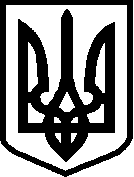                                         УКРАЇНА                           ФІНАНСОВЕ  УПРАВЛІННЯ                      НІЖИНСЬКОЇ  МІСЬКОЇ  РАДИ                          пл. Івана Франка, 1,  м.Ніжин,   Чернігівської  обл.,  16600                                          тел.   7-12-18,     код  ЄДРПОУ    02318427Пояснювальна записка        Про  виконання  бюджету  міста         Ніжина за 2019 рік 1.Загальна характеристика виконання бюджетуФінансовий ресурс міського бюджету м. Ніжина на 2019 рік сформовано на підставі чинного бюджетного та податкового законодавства з урахуванням окремих законодавчих змін, Закон України "Про  Державний бюджет  України  на  2019 рік", а також виходячи з параметрів, визначених основними напрямками бюджетної політики на 2019-2021 роки, інших законодавчих актів, що стосуються місцевих бюджетів та міжбюджетних відносин. Бюджет м. Ніжина на 2019 рік  затверджено рішення  міської ради від 16 січня 2019 року № 7-50/2019.Протягом звітного періоду рішеннями Ніжинської міської ради  від 30.01.2019 №24-51/2019, від 27.02.2019 № 7-52/2019, від 27.03.2019 № 7-53/2019, від 24.04.2019 №3-54/2019, від 22.05.2019 №4-55/2019, від 26.06.2019 №5-56/2019, від 07.08.2019 №5-58/2019, від 29.08.2019 № 1-59/2019, від 25.09.2019 № 10-60/2019, від 23.10.2019 № 10-62/2019,від 27.11.2019 № 5-64/2019 та від 24.12.2019 № 6-65/2019 проведено  уточнення  планових  показників  бюджету  міста, в тому  числі  за  рахунок трансфертів з державного бюджету, вільних  залишків станом  на  01.01.2019 року, внесення змін  до доходів  бюджету, зменшення обсягу фінансування на інші функції бюджету та  за рахунок інших джерел. 2. Показники  економічного  розвитку регіонуПромисловість та підприємництво 	Cучасний стан промислового розвитку характеризує поступове оновлення виробничих потужностей. У 2019 році обсяг капітальних інвестицій  за рахунок власних коштів  підприємств складе майже 191 млн.грн. Інноваційною діяльністю займаються 3 підприємства - ПрАТ «Ніжинсільмаш», ПрАТ «Ніжинський жиркомбінат», ТОВ «НіжинХліб». Цими підприємствами впроваджено 19 інноваційних видів продукції та 1 технологічний процес.  	За  січень-липень 2019 року підприємствами міста  реалізовано промислової продукції (товарів, послуг) на суму 693,6 млн. грн., що на 6,6% менше порівняно з аналогічним періодом 2018 року та складає 3,5% від реалізованої  продукції по області. У структурі  виробництва більше половини (53,1%) питомої ваги припадає на  продукцію підприємств  харчової галузі.  Серед видів діяльності промисловості частка підприємств машинобудування складає 42,4%,Обсяги виробництва промислової продукції за січень – вересень 2019 року в порівняних цінах склали 317,9 млн.грн., що менше до відповідного періоду минулого року на 146,6 млн.грн. В галузі машинобудування обсяги виробництва за 9 місяців 2019 року склали 187,3 млн.грн., що менше до відповідного періоду минулого року на 9,8 млн.грн;у харчовій галузі – 108,0 млн.грн., що менше до відповідного періоду минулого року на 138,8 млн.грн;           по виробництву меблів – 2,1 млн. грн.;           у хімічній галузі 611,5 тис.грн. Питома вага прибутково працюючих підприємств склала за півріччя поточного року 57,9%, ,  тоді як  за відповідний період  минулого року становила  45%.	Найбільші збитки допустили ПрАТ «Ніжинський жиркомбінат» та ПрАТ «Завод «Ніжинсільмаш».	Однією із стратегічних цілей розвитку Ніжинської міської ОТГ, визначеною Стратегією  розвитку  Ніжинської міської об’єднаної територіальної громади 2027 є створення сприятливих умов для розвитку бізнесу, промисловості та залучення інвестицій. Тому, всі зусилля були направлені на виконання цієї цілі.	Міська ОТГ стала переможцем у 4-му раунді Програми  “U – LEAD з Європою» по модернізації  ЦНАПу, що дасть нам можливість оснастити його згідно сучасних вимог.	Приймаємо активну участь у проекті «Створення центру розвитку підприємництва при ЦНАПі», який курує Офіс ефективного регулювання при Міністерстві економіки і торгівлі. Спеціаліст пройшов навчання.	Продовжує працювати Рада підприємців при міській раді, на засіданнях якої розглядаються та обговорюються актуальні питання. 	Проводяться регулярні семінари та тренінги: фінансові ресурси для вашого бізнесу, особливості здійснення публічних закупівель, розвиток експорту (спільно з Чернігівською ТПП), круглий стіл з питань бджільництва з пасічниками, агровиробниками.   	Встановлювалися контакти між українськими, латвійськими та грецькими підприємцями.	Кількість зайнятих працівників на малих і середніх підприємствах  станом на 01.07.2019 року у місті та районі становить 4667 чол.  	Станом на 01.10.2019 року налічується малих підприємств 167, фізичних осіб – 3221.              За  9 місяців 2019 року зареєстровано фіз. осіб – 308, юридичних осіб – 18, в порівнянні з відповідним періодом минулого року фізичних осіб зареєстровано більше на 33 особи, а юриридичних осіб - на 2 особи  більше.             За  9 місяців 2019 р. скасовано фізичних осіб - 328, юридичних осіб– 7 осіб, в порівнянні з  відповідним періодом минулого року фізичних осіб скасувалося більше на  31 особу, а юридичних осіб скасувалося більше  на  4 особи.             Питома вага надходжень до зведеного бюджету від малих підприємств та фізичних осіб підприємців складає 22,1%, до міського бюджету – 20,4%. У поточному році відділом адміністративно-дозвільних процедур надано 109 видів послуг. За 9 місяців 2019 року працівниками відділу надано 6 646 послуг, це в середньому за місяць 738 послуг. На сайті Ніжинської міської ради створена сторінка ЦНАП, де розміщена інформація про порядок надання адміністративних послуг, графік роботи ЦНАП, інформація про сплату адміністративної послуги та нововведення у законодавстві України.Управління комунальним майном Від оренди та приватизації комунального майна в бюджет громади та на рахунки балансоутримувачів за 9 місяців 2019 року надійшло 3,7 млн.грн, з них:- план по оренді та суборенді комунального майна до бюджету громади виконано на 160 відсотків надійшло -1636,3 тис.грн. при запланованому  на 2019 рік – 1 млн. грн.;- від приватизації комунального майна надійшло до  бюджету громади  500,5 тис.грн.;- на рахунки балансоутримувачів від оренди комунального майна надійшло   1580,5 тис.грн. при плані на 2019 рік – 800 тис.грн.До бюджету громади перераховано 821,8 тис.грн, з них: орендної плати  -  306,8 тис.грн., пайової участі в утриманні об’єктів благоустрою – 515,0 тис.грн.БудівництвоЗа рахунок бюджетних коштів проводилися роботи по капітальному ремонту, реконструкції та реставрації об’єктів комунальної власності. Так за поточний період 2019 року було виконано:капітальний ремонт елементів благоустрою з встановленням пам'ятника борцям за Незалежність на території парку Незалежності по вул. Незалежності;будівництво фонтану за адресою вул. Гоголя 4Б;будівництво міні-футбольного поля зі штучним покриттям по вул. Шевченка 103;збудовано 13 дитячих та спортивних майданчиків.Продовжуються роботи по об’єктам:реконструкція пішохідної частини з елементами благоустрою території, прилеглої до адмінбудівлі за адресою пл. ім. І.Франка;реконструкція частини приміщень ЗОШ №14 під школу-сад №14 по вул. Шекерогринівська 54-А;капітальний ремонт елементів благоустрою з встановленням архітектурно-паркової композиції з сонячними панелями біля ж/б №11 по вул. Шевченка.	Виготовлено ПВР на об’єкти:будівництво міського кладовища на території Кунашівської сільської ради;реконструкція центральної КНС по вул. Синяківська з виділенням черговості:1 черга – заміна каналізаційної решітки та щитового затвору у правому каналі приймального відділення;2 черга - заміна каналізаційної решітки та щитового затвору у лівому каналі приймального відділення з реконструкцією покрівлі та вимощення навколо будівлі;3 черга – улаштування опорядження фасаду на основі профільних металевих листових матеріалів;будівництво системи відео спостереження:- прилеглої території залізничного вокзалу  м. Ніжин;- для розпізнавання обличчя на площі міста  ім. І. Франка;реконструкція приміщень ЗОШ I ст. №8 з метою відкриття закладу дошкільної освіти (дитячий садок) №8 "Кручайлик" Ніжинської міської ради по  вул. Воздвиженська,185.Комунальне господарствоГоловним завданням міської ради, її виконавчого комітету в 2019 році було підтримка та вдосконалення роботи житлово-комунального господарства. За рахунок виділення з міського бюджету  коштів для комунальних підприємств громади:	КП «НУВКГ» надана фінансова допомога на оплату електроенергії, проведено поточний ремонт водопроводу біля житлових будинків №№ 99,101 по вул.Шевченка, придбана запірна арматура та люки для забезпечення належного функціонування систем водопостачання та водовідведення . 	Для КП « ВУКГ» придбано 2 трактори.	З метою належного утримання мережі вуличного освітлення виконано реконструкцію вуличного освітлення по 23 вулицям міста, встановлено 205 нових  енергозберігаючих світильників.	Для покращення благоустрою громади:прийнято програму про залучення мешканців до спів фінансування по капітальному ремонту житлового фонду;виконано поточний ремонт 17  контейнерних майданчиків: по програмі «Розвиток комунального підприємства НУВКГ» - придбано нових 70 каналізаційних люків. У місті  функціонують 91 об’єднання співвласників багатоквартирних будинків та житлово-будівельних кооперативів та 3 підприємства, які здійснюють управління багатоквартирними будинками. В рамках проекту ЄС/ПРООН проводяться навчання з ініціативними групами щодо створення ОСББ у місті. За результатами  цієї роботи у поточному році створено 7 нових ОСББ. За результатами діяльності за півріччя 2019 року питома вага прибуткових комунальних підприємств складає 67% (8 із 12), тоді як за результатами діяльності за 1 півріччя 2018 року їх було 75% (9 із 12),  а за 1 квартал 2019 року  - 50 % (6 із 12). 	Дорожньо-транспортний комплекс 	Для покращення якості надання послуг з перевезення пасажирів маршрутними транспортними засобами:за рахунок бюджету громади виготовлено та встановлено 5 автобусних зупинок;за рахунок програми громадського бюджету по вул. Василівська  проведено заміну 4 автобусних зупинок;проведено благоустрій 6 посадочних майданчиків.Для попередження дорожно – транспортного травматизму на  вулично - шляховій мережі громади за рахунок  бюджету громади  було проведено наступні заходи:виготовлено та встановлено 370 метрів турнікетного огородження.нанесено 5760 кв. метрів дорожньої розмітки.На сьогодні в місті перевезення здійснюють 72 одиниці транспорту на 14 маршрутах 3 перевізників. 	Інвестиції	У 2019 році підписано контракт з Північною Екологічною Фінансовою Корпорацією (НЕФКО) в рамках проекту «Енергоефективність». Відповідно до  даного договору почалися роботи по комплексній термомодернізації Ніжинської ЗОШ I-III ст. № 10. Загальна сума проекту – 13800 тис. грн., з них 12400 тис. грн. – кредит НЕФКО, 1400 тис. грн. – власні кошти.    	У 2018-2019 році залучено кошти Державного Фонду Регіонального Розвитку (ДФРР) на реалізацію проекту «Реконструкція приміщень школи І-ІІІ ст. № 14 з метою відкриття дошкільного навчального закладу в системі навчально-виховний комплекс школа-сад № 14». Загальна сума фінансування з ДФРР у  2019 році 650 тис.грн.	 У 2019 року місто стало учасником проекту Е-рішення для громад, в рамках якого  Ніжинська територіальна громада отримає ІТ-інструменти для ефективного управління власними ресурсами (реєстри: територіальних громад, комунального майна, реєстру обліку адрес). Мета проекту допомогти громадам працювати з різними даними: бюджетними, демографічними, економічними, аби перейти від ручного управління до використання сучасних технологій. 	          Енергозабезпечення та енергозбереженняВ галузі енергоефективності, енергозбереження та інноваційної діяльності з метою проведення енергомоніторингу ведеться постійна робота по збору інформації та проведенню аналізу використання паливно-енергетичних ресурсів в бюджетній та комунальній сфері міста Ніжина за допомогою використання автоматизованого програмного комплексу UMuni. Аналіз споживання паливно-енергетичних ресурсів проводиться по 120 об’єктах міста. Розробляються заходи з енергозбереження та енергоефективності для запровадження в бюджетній сфері міста Ніжина.Сформована база даних (більше 100 об’єктів ) щодо енергоспоживання будівель бюджетних установ для залучення інвестицій з ЕСКО – механізмом, яка розміщена на Платформі Держенергоефективності з посиланням на офіційному веб-сайті облдержадміністрації. Це сприяє інформуванню потенційних виконавців енергосервісу щодо об’єктів бюджетної сфери, які потребують впровадження енергоефективних заходів.У 2019 році шляхом залучення ЕСКО-компаній заключено 5 енергосервісних договорів по закладах управління освіти. В 3-х ЕСКО-договорах (школа № 1, гімназія № 3, НВК № 16) передбачено встановлення модульного ІТП (погодне регулювання, диспетчеризація), загальна вартість 3 млн.грн, економія споживання теплової енергії 20%. По ЕСКО-договору у ФОК школи № 9 змонтовано ІТП та будуть встановлені нові енергозберігаючі вікна, вартість проекту 615 тис.грн. По 1 ЕСКО-договору по поглибленому партнерству в школі № 9 буде впроваджено комплекс заходів (встановлення модульного ІТП (погодне регулювання, диспетчеризація), утеплення горища, балансування системи опалення, утеплення трубопроводів), загальна вартість  2,7 млн.грн, передбачається скорочення споживання теплової енергії до 57 %.У рамках реалізації проекту НЕФКО  «Заходи з енергоефективності в м. Ніжин» проводиться комплексна термомодернізація ЗОШ № 10. Вартість проведення робіт становить 13024,0 тис. грн., з них 624,0 тис. грн. за рахунок міського бюджету та 12400,0  тис.грн. залучені кошти. Участь міста у проекті ЄС/ПРООН «Об’єднання співвласників будинків для впровадження сталих енергоефективних рішень» (HOUSES) в рамках якого протягом  5 місяців 2019 року працює Літня школа ОСББ, під час якої ініціативні групи мешканців багатоквартирних будинків проходять навчання. У рамках Проекту  надається підтримка у підготовці до проведення установчих зборів, надає зразки необхідних юридичних документів, супроводжує до моменту реєстрації та допомагає налагодити роботу новоствореного ОСББ. Наразі за період роботи проекту в місті Ніжині створено 7 нових ОСББ. По закінченню даного проекту усі ОСББ міста мають змогу отримати від Фонду енергоефективності України до 70 % фінансової підтримки на термомодернізацію багатоквартирних будинків з метою підвищення енергоефективності. Наразі 12 ОСББ міста вже подали заявки до Фонду та проходять 1 етап – енергоаудит будинків для визначення суми, необхідної для проведення комплексу заходів з енергоефективності. Соціальний захистВ місті у січні-липні 2019 року на створені робочі місця працевлаштовано 434 особи, з них у юридичних осіб – 90 осіб (20,7% від загальної кількості) та у фізичних осіб – 344 (79,3%). При цьому  в зв’язку зі  змінами в організації виробництва та праці звільнено 282 особи. Реальний приріст становить 152 робочих місця.Середньооблікова кількість штатних працівників  станом на 01.10.2019 року - 11 257 осіб, що становить 6,8% по регіону.Середня  заробітна  плата  в  місті  у  ІІ  кварталі  2019 року становила  8 228 грн., що перевищує її розмір за відповідний період попереднього року на 19,6% та забезпечує рівень  мінімальної заробітної плати  (4 173 грн.) майже у 2 рази. В порівнянні до середнього рівня  заробітної плати по регіону середня заробітна плата в місті менше  на  0,8% (середньообласний показник – 8 297 грн.). Загальна сума заборгованості із виплати заробітної плати на підприємствах-боржниках  міста станом на 01.10.2019 року склала 3694,6 тис.грн. До початку цього року  заборгованість зменшено  на 905,6 тис.грн або на 19,7%. Наявність зарплатних боргів  зафіксовано на трьох підприємствах: Державне підприємство «Ніжинський ремонтний завод інженерного озброєння» – 3176,2 тис.грн, Державне підприємство «Ніжинський комбінат хлібопродуктів» - 361,2 тис.грн, ТОВ «Інженерний центр «Імпульс» - 157,2 тис.грн.	З лютого 2019 року запроваджено механізм виплати житлових субсидій громадянам на оплату житлово-комунальних послуг у грошовій (готівковій та безготівковій) формі. Кошти для виплати житлових субсидій у грошовій формі перераховувались Міністерством соціальної політики Пенсійному фонду для виплати субсидій пенсіонерам та АТ «Ощадбанк» для виплати іншим одержувачам субсидій.Станом на 1 жовтня 2019 року отримують пенсію 20749 пенсіонерів міста,   що на 158 осіб (або  на 1,%) менше в порівнянні з відповідним періодом минулого року. Працюючі пенсіонери становлять 5821 особу або 28,1% від загальної кількості отримувачів пенсій по місту. Із загального числа пенсіонерів одержують пенсію: за віком - 15594 осіб, або 75,2% загальної чисельності, пенсії по інвалідності  - 3504, у зв’язку із втратою годувальника - 973, за вислугу років і соціальні пенсії - 561 і 109 - відповідно, довічне утримання суддів - 8. Середній розмір пенсії громадян, що проживають у місті, станом на 1 жовтня 2019 року становить 2629,20 грн., що на 465,30 грн. (або на 21,5%) більше в порівнянні з відповідним періодом 2018 року, та на 68% перевищує прожитковий мінімум для осіб, які втратили працездатність. Загалом за  9 місяців 2019 року призначено пенсій 691 особі.          Зайнятість населення    Протягом січня-вересня 2019 року до центру зайнятості звернулося 2041 жителів Ніжина, 1064 з них отримали статус безробітного. Всього ж на обліку за цей період перебувало 1692 безробітних. Активними формами зайнятості охоплено 1111 безробітних (проти 1054 осіб за аналогічний період 2018 року): 565 безробітних працевлаштовано,175 осіб навчалися, 371 особа залучена до тимчасових та оплачуваних громадських робіт.	Протягом січня-вересня 2019 року 3 безробітних відкрили власну справу, отримавши на реалізацію бізнес-планів одноразово виплату допомоги по безробіттю.	Протягом січня-вересня 2019 року працевлаштовано 43 безробітних за умови компенсації роботодавцям витрат у розмірі єдиного внеску на загальнообов’язкове державне соціальне страхування за кожну працевлаштовану особу. 	За рахунок місцевого бюджету та за рахунок коштів Фонду (50х50) на громадських роботах  працювали 371 безробітний. 	Станом на 1 жовтня 2019 року на обліку в центрі зайнятості перебуває 496 безробітних, рівень зареєстрованого безробіття знизився відносно відповідного періоду минулого року і складає 1,09%.     Разом з тим, на розвиток економічної та соціальної сфер впливають невирішені проблемні питання, головними серед яких залишаються:-недосконалість системи маркетингу громади та промоції продукції місцевих виробників;-дисбаланс між попитом та пропозицією на ринку праці, дефіцит кваліфікованих кадрів у галузях матеріального виробництва, старіння робочої сили; -високий рівень відтоку трудових ресурсів;-значний відсоток житлового фонду, систем водопостачання та водовідведення, теплопостачання, що потребує заміни і капітального ремонту-недостатня спроможність бюджету громади для  її економічного та соціального розвитку;-невідповідність стандартів продукції підприємств міста стандартам європейських ринків; -недостатність інвестиційних ресурсів для модернізації та технологічного оновлення виробництва; -невідповідність сучасного стану дорожньої мережі потребам економіки;-негативна демографічна ситуація.Існують також ризики і загрози, які можуть впливати на хід реалізації Програми, зокрема:         - військове протистояння на сході країни;         -трудова міграція працездатного населення до великих українських міст та інших країн;         - зростання вартості енергоресурсів та нестабільність  національної валюти;           -недостатній рівень купівельної спроможності;          -низький рівень виходу місцевих виробників на зовнішні ринки через невідповідність  продукції європейським стандартам.На вирішення цих та інших проблем спрямовані основні завдання Програми економічного і соціального розвитку Ніжинської міської об’єднаної територіальної громади (Ніжинської міської ОТГ) на 2020 рік. 3.  ДоходиЗа 2019 рік до  бюджету  міста зараховано 675 821,0 тис. грн.,  що складає  98,2% плану звітного періоду та на 57 904,5 тис. грн. менше ніж за 2018 рік. Без врахування офіційних трансфертів бюджет міста виконано на 104,9%, при плані – 336 039,4 тис. грн. надійшло – 352 421,5 тис. грн., понад план отримано – 16 382,1 тис. грн. Це більше проти минулого року на 98 149,3 тис. грн., або на 38,6%.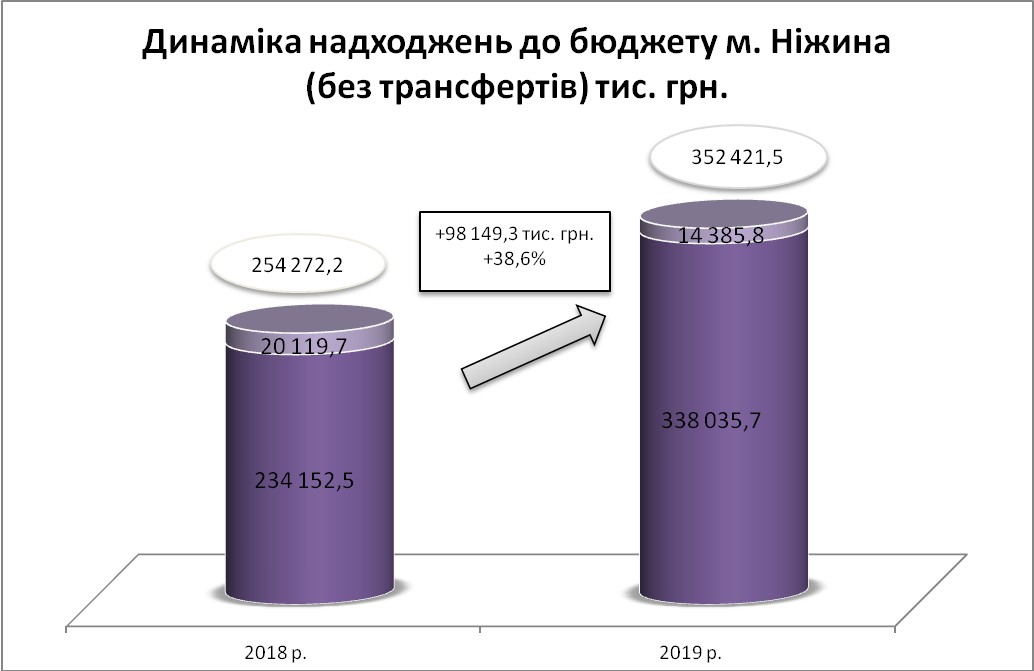 До загального фонду бюджету міста надійшло 323 399,5 тис. грн. трансфертів, тоді як за 2018 рік -  478 856,0 тис. грн. Базова дотація надійшла в сумі 12 936,6 тис. грн. та дотація з місцевого бюджету на здійснення переданих з державного бюджету видатків з утримання закладів освіти та охорони здоров’я за рахунок відповідної додаткової дотації з державного бюджету – 6 084,9  тис. грн. Субвенцій отримано  304 378 тис. грн., або 91,4% плану звітного  періоду, в тому числі освітньої субвенції – 82 366,5 тис. грн., медичної субвенції – 51 608,7 тис. грн., субвенції на здійснення заходів щодо соціально-економічного розвитку окремих територій - 3 954,7 тис. грн.,  субвенцiї на формування iнфраструктури об'єднаних територiальних громад – 673,9 тис. грн.Власних та закріплених доходів акумульовано до загального фонду 338 035,7 тис. грн., що становить 105,1%  прогнозу звітного періоду. Найбільшу  питому  вагу  в  надходженнях загального фонду  займає  податок  на  доходи  фізичних  осіб  (52,0%) та податок на майно (27,5%).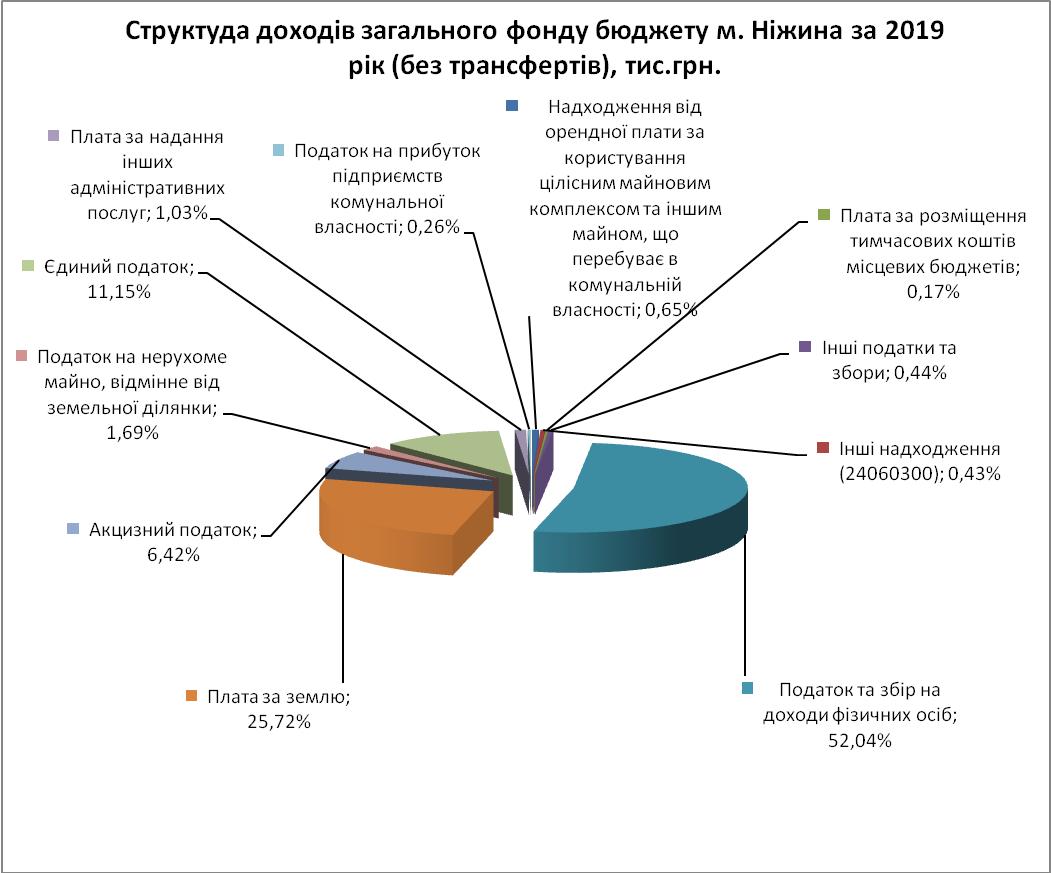 В  порівнянні  із  відповідним періодом минулого  року податкових і неподаткових платежів отримано на 103 883,2 тис. грн. більше.Збільшення пов’язане з внесенням змін до бюджетного та податкового законодавства та інших чинників, а саме:збільшення розміру мінімальної заробітної плати до 4 173 грн. та посадового окладу працівника І тарифного розряду ЄТС – 1 921 грн. дало змогу збільшити надходження податку та збору на доходи фізичних осіб проти 2018 року на 35 108,4 тис. грн.;ріст мінімальної заробітної плати збільшило надходження по єдиному податку проти минулого року на 9 035,8 тис. грн.;збільшення ставки земельного податку за землі для розміщення та експлуатації будівель і споруд залізничного транспорту в 3 рази з 1 березня 2018 року та відміна пільги, яка в 2018 році була надана за земельні ділянки для залізниць у межах смуг відведення збільшило надходження плата за землю до бюджету проти січня – грудня 2018 року на 53 280,3 тис. грн.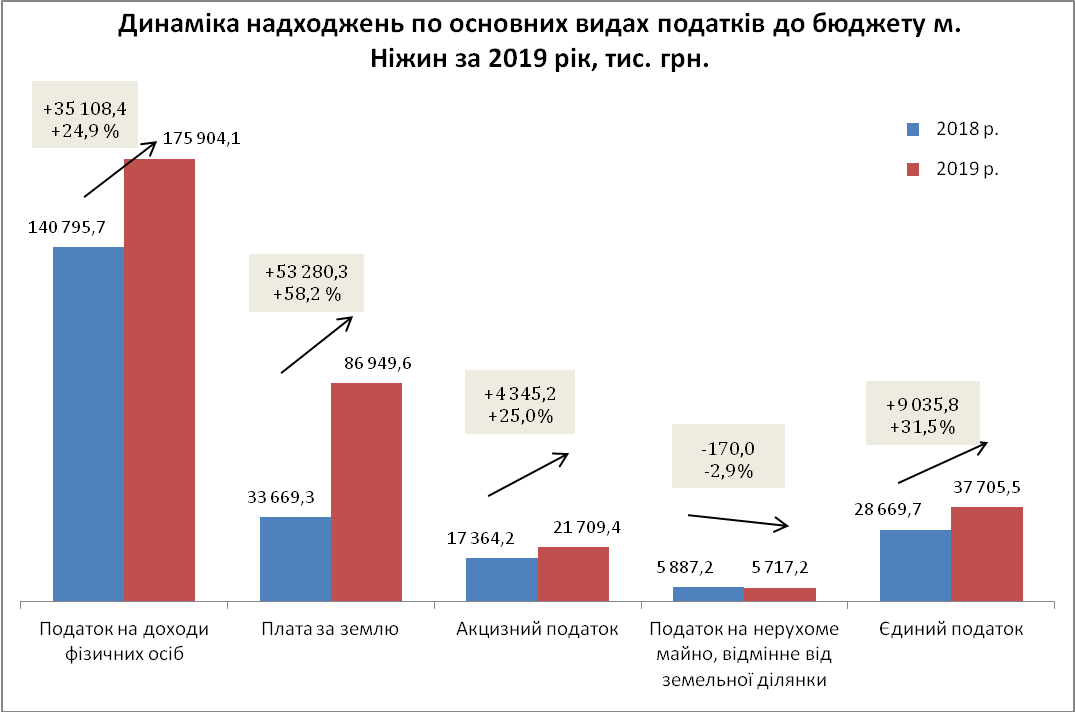 За звітний період  забезпечено виконання планового показника по всіх джерелах загального фонду.Виконання планових показників по доходах за 2019 рік характеризується наступними показникамитис. грн.Податку та збору на доходи фізичних осіб за 2019  рік до бюджету міста зараховано 175 904,1 тис. грн., уточнений плановий показник звітного періоду виконаний на 104,0%, початковий – на 110,1%. В порівнянні з аналогічним періодом попереднього року цих доходів отримано на  35 108,4 тис. грн. більше, що пов’язано передусім із зростанням заробітної плати  на  підприємствах  міста (збільшенням  розміру мінімальної заробітної плати), бюджетних установах міста (збільшення посадового окладу (тарифної ставки) працівника І тарифного розряду Єдиної тарифної сітки). Податку на прибуток підприємств комунальної власності отримано 881,6 тис. грн. В порівнянні із січнем-груднем 2018 року обсяг цих платежів збільшився на 381,7 тис. грн. Збільшились надходження по КП «НМПБ» на 405,3 тис. грн. (кошти сплачені згідно провадження №927/1124/16 від 20.12.2016 року) та по ДКП «Комунальний ринок» на 158,3 тис. грн., в той же час  зменшились надходження по КП «НУВКГ» на 51,4 тис. грн., по КП «Керуюча Компанія «Північна» на 47,9 тис. грн. та КП «ВУКГ» на 79,3 тис. грн. За 2019 рік до бюджету зараховано 0,7 тис. грн. рентної плати за спеціальне використання лісових ресурсів (крім рентної плати за спеціальне використання лісових ресурсів в частині деревини, заготовлення в порядку рубок головного користування) від регіональної філії "Південно-Західна залізниця" та рентної плати за користування надрами для видобування корисних копалин загальнодержавного значення - 91,8 тис. грн. Найбільшими платниками рентної плати за користування надрами для видобування корисних копалин загальнодержавного значення є КП «НУВКГ» та САЗ ОРСЦЗ ДСНС України. Від цих платників до бюджету міста надійшло 81,8 тис. грн. та 3,5 тис. грн. відповідно.За звітний період надійшло 10 388,6 тис. грн. акцизного податку з реалізації суб’єктами господарювання  роздрібної торгівлі підакцизних товарів (пиво, алкогольні напої, тютюнові вироби), що на 1 994,3 тис. грн. більше в порівнянні із відповіднім періодом минулого року.З 2017 року до бюджетів місцевого самоврядування у порядку визначеному Кабінетом Міністрів України з 14 березня 2017 року почалась зараховуватися частина акцизного податку з виробленого в Україні та ввезеного на митну територію України пального (13,44%).  Протягом 2018-2019 року зберігались норми щодо зарахування 13,44% акцизного податку з пального до місцевих бюджетів.В 2019 році до бюджетів місцевого самоврядування частина акцизного податку з виробленого в Україні та ввезеного на митну територію України пального (13,44%) почалась зараховуватися  з 5 квітня 2019 року. За звітний період надійшло 2 213,5 тис. грн. частки частини акцизного податку з виробленого в Україні пального та 9 107,3 тис. грн. - з ввезеного на митну територію України пального, тоді як за 2018 рік надійшло 1 749,2 тис. грн. частки частини акцизного податку з виробленого в Україні пального та 7 220,7 тис. грн. - з ввезеного на митну територію України пального.Адмінштрафів, накладених адмінкомісією створеною при міськвиконкомі, до бюджету міста надійшло 53,7 тис. грн., що на 10,0 тис. грн. більше ніж за відповідний період минулого року, основною причиною є збільшення кількості  протоколів  про правопорушення для накладання штрафів відповідно до чинного законодавства.Адміністративних штрафів та штрафних санкцій за порушення законодавства у сфері виробництва та обігу алкогольних напоїв та тютюнових виробів надійшло 92,3 тис. грн., що на 36,6 тис. грн. менше від надходжень січня - грудня 2018 року та штрафних санкцій за порушення законодавства про патентування, за порушення норм регулювання обігу готівки та про застосування РРО у сфері торгівлі, громадського харчування та послуг - 6,0 тис. грн. Плати за розміщення тимчасово вільних коштів місцевих бюджетів зараховано 572,6 тис. грн. - це сума отриманого доходу від розміщення коштів бюджету спеціального фонду на депозитному рахунку в ПАТ  АБ "Укргазбанк".Законом України №836 від 26.11.2015 року "Про внесення змін до Бюджетного кодексу України щодо зарахування окремих адміністративних зборів" внесені зміни до Бюджетного кодексу України, яким розширили склад доходів загального фонду міст обласного значення. З 1 січня 2016 року до загального фонду бюджету міста почав зараховуватись  адмiнiстративний збір за проведення державної реєстрацiї юридичних осiб та фiзичних осiб – пiдприємцiв та адмiнiстративний збір за державну реєстрацiю речових прав на нерухоме майно та їх обтяжень.За 2019 рік отримано 87,5 тис. грн. адмiнiстративного збору за проведення державної реєстрацiї юридичних осiб та фiзичних осiб – пiдприємцiв (на 4,1 тис. грн. більше ніж  за 2018 рік) та 247,8 тис. грн. адмiнiстративного збору за державну реєстрацiю речових прав на нерухоме майно та їх обтяжень (на 57,6 тис. грн. менше ніж  за 2018 рік). Крім того, надійшла плата за скорочення термінів надання послуг у сфері державної реєстрації речових прав на нерухоме майно та їх обтяжень і державної реєстрації юридичних осіб, фізичних осіб – підприємців та громадських формувань, а також плата за надання інших платних послуг, пов’язаних з такою державною реєстрацією, в сумі 17,7 тис. грн.Плати за надання інших адміністративних послуг, що справляється за місцем надання послуг надійшло 3 482,8 тис. грн., в порівнянні з відповідним періодом 2018 року на 224,8 тис. грн. більше.Надходжень від орендної плати за користування цілісним майновим комплексом та іншим майном, що перебуває в комунальній власності отримано 2 183,8 тис. грн. Найбільші суми сплачені ТОВ "НіжинТеплоМережа" – 1655,9 тис. грн., з них 731,5 тис. грн. платежі  за 2018 рік та КП "ОКМ" – 351,8 тис. грн. В порівнянні з січнем - груднем 2018 року цих надходжень отримано на 284,7 тис. грн. менше. За 2019 рік надійшли кошти за шкоду, що заподіяна на земельних ділянках державної та комунальної власності, які не надані у користування та не передані у власність, внаслідок їх самовільного зайняття, використання не за цільовим призначенням, зняття ґрунтового покриву в сумі 505,3 тис. грн., з них від ТОВ «ВЕРТІКС- МОЛЛ» – 295,4 тис. грн., Герасименко С.Я. – 140,2 тис. грн.,  Хоменко В.М. – 43,0 тис. грн. та ТОВ «Весмар» – 26,6 тис. грн.Державного  мита надійшло 32,1 тис. грн. В порівнянні із відповідним періодом минулого року цих надходжень отримано на 13,6 тис. грн. менше, за рахунок зменшення надходжень державного мита, пов`язаного з видачею та оформленням закордонних паспортів (посвідок) та паспортів громадян України (менше на 0,8 тис. грн.) та надходжень державного мита, що сплачується за місцем розгляду та оформлення документів, у тому числі за оформлення документів на спадщину і дарування (менше на 12,8 тис. грн.).Інших надходжень (КБКД 24060300) до  бюджету  міста  зараховано  1467,1 тис. грн. Із них: 497,3 тис. грн. - повернення невикористаних бюджетних коштів минулих років (в тому числі 354,7 тис. грн. - сума отримана за рішенням суду), 249,2 тис. грн. - плати за користування місцем розташування зовнішнього рекламного засобу (в порівняння з відповідним періодом 2018 року надходження збільшились на 72,0 тис. грн.)  та 715,0 тис. грн. - внесків замовників на утримання об’єктів благоустрою міста (в порівняння з відповідним періодом 2018 року надходження збільшились на 232,5 тис. грн.).Коштів від Держфонду дорогоцінних металів та дорогоцінного каміння отримано 1,2 тис. грн. – це кошти перераховані Ніжинською ЦМЛ ім. М. Галицького за здане у вигляді відходів срібла.Відповідно до Податкового кодексу України до місцевих податків та зборів належать два податки (податок на майно, який складається з податку на нерухоме майно, відмінне від земельної ділянки, транспортного податку, плати за землю та єдиного податку) та два збори (збір за місця для паркування транспортних засобів та туристичний збір). За січень – грудень 2019 року до бюджету міста зараховано 130 691,6 тис. грн. місцевих податків.За 2019 рік податку на майно отримано 92 791,7 тис. грн., або 108,2% уточненого планового показника, в тому числі:податку на нерухоме майно, відмінне від земельної ділянки – 5 717,2 тис. грн.; плати за землю – 86 949,6 тис. грн.;транспортного податку – 124,9 тис. грн.Податку на нерухоме майно, відмінне від земельної ділянки зараховано 5 717,2 тис. грн., в порівнянні із відповідним періодом 2018 року надійшло на 170,0 тис. грн. менше. Основною причиною є зменшення надходжень податку на нерухоме майно відмінне від земельної ділянки, сплачений юридичними особами, які є власниками об’єктів нежитлової нерухомості. У вересні місяці 2018 року відповідно акту перевірки управління аудиту ГУ ДФС у Чернігівській області від ТОВ «Ніжинський консервний комбінат №1» надішли кошти в сумі 1 370,9 тис. грн. Плати за землю отримано 86 949,6 тис. грн. В порівнянні із минулим роком надходження збільшились на 53 280,3 тис. грн., основною причиною є збільшення надходжень від  регіональної філії "Південно-Західна залізниця" на 52 095,1 тис. грн.  Регіональна філія "Південно-Західна залізниця" є найбільшим платником земельного податку. Надходження від цього платника за 2019 рік склали 65 989,6 тис. грн., оскільки відповідно до пункту 288.4 ст. 284 Податкового кодексу України (зі змінами та доповнень внесених Законом України №2628-VIII від 23 листопада 2018 року "Про внесення змін до Податкового кодексу України та деяких інших законодавчих актів України щодо покращення адміністрування та перегляду ставок окремих податків і зборів") з 1 січня 2019 року плата за землю за земельні ділянки, надані для залізниць у межах смуг відведення, справляється у розмірі 100 відсотків податку, тоді як в 2018 році - 25. Платниками транспортного податку в 2019 році є фізичні та юридичні особи, в тому числі нерезиденти, які мають зареєстровані в України згідно з чинним законодавством власні легкові автомобілі, з року випуску яких минуло не більше п’яти років (включно) та середньоринкова вартість яких становить понад 375 розмірів мінімальної заробітної плати, встановленої законом на 1 січня податкового (звітного) року. Надходження від цього податку склали 124,9 тис. грн.Збору за місця для паркування автотранспорту за 2019 рік надійшло 96,5 тис. грн., в порівнянні із відповідним періодом минулого року більше на 85,1 тис. грн.Туристичного збору отримано 97,9 тис. грн., що на 74,4 тис. грн. більше від надходжень 2018 року. З 1 січня 2019 року змінена база справляння збору.  Зміни, внесені Законом України №2628 від 23 листопада 2018 року «Про внесення змін до Податкового кодексу України та деяких інших законодавчих актів України щодо покращення адміністрування та перегляду ставок окремих податків і зборів» до Податкового кодексу України, затверджені рішенням 49 сесії Ніжинської міської ради 7 скликання №6-69/2018 від 28.12.2018 року «Про внесення змін до рішення Ніжинської міської ради 6 скликання від 08 липня 2015 року №6-69/2015 "Про затвердження місцевих податків". Ставка встановлена за кожну добу тимчасового розміщення особи у місцях проживання (ночівлі), визначених підпунктом 268.5.1 пункту 268.5 статті 268 Податкового кодексу України у розмірі 0,2 відсотка  для  внутрішнього туризму та 0,5 відсотка  для  в’їзного туризму від розміру мінімальної заробітної плати, встановленої законом на 1 січня звітного (податкового) року, для однієї особи за одну добу тимчасового розміщення (максимально можлива 0,5% та 5%).За 2019 рік до бюджету міста зараховано 37 705,5 тис. грн. єдиного податку. В порівнянні із відповідним періодом минулого року надходження збільшились на 9 035,8 тис. грн. Збільшення платежів пов’язане із ростом мінімальної заробітної плати, установленої законом на 1 січня календарного року, яка враховується при визначенні ставки податку для платників першої та другої групи. Крім того, за звітний період надійшло 6,5 тис. грн. місцевих  податків і  зборів нарахованих до 1 січня  2011 року, від ПрАт «Завод «Ніжинсільмаш» в сумі 5,2 тис. грн. та від КП "НУВКГ" в сумі 1,3 тис. грн. Це сплата комунального податку згідно договору про розстрочення по мировій угоді.За 2019 рік бюджет міста отримав 14 385,8 тис. грн. доходів спеціального фонду, що складає 99,0% затвердженого розпису на січень-грудень 2019 року. У доходах спеціального фонду найбільшу питому вагу займають власні надходження  бюджетних установ (87,0%), їх отримано 12 518,3 тис. грн., тобто 125,4% від обсягу визначеного  на  січень - грудень 2019 року. В порівнянні із 2018 роком зараховано менше на 4 046,7 тис. грн., за рахунок зменшення інших джерел власних надходжень бюджетних установ  -  на 5 124,2 тис. грн., в той же час збільшились надходження від плати за послуги, що надаються бюджетними установами згідно із законодавством - на 1 077,5 тис. грн.Плати за послуги, що надаються бюджетними установами згiдно з їх основною діяльністю зараховано 9 313,4 тис. грн. В порівнянні з 2018 роком більше на 1 099,2 тис. грн., основною причиною є збільшення находжень в управлінні освіти Ніжинської міської ради на 1 459,7 тис. грн., в управлінні культури Ніжинської міської ради на 133,7 тис. грн. В той же час в КЛПМЗ «Ніжинська міська стоматологічна поліклініка» надходження зменшились на 610,1 тис. грн., в зв’язку з перетворенням у комунальне некомерційне підприємство (рішення Ніжинської міської №6-59/2019 від 29.08.2019 року «Про затвердження Передавального акту комунального лікувально-профілактичного медичного закладу «Ніжинська міська стоматологічна поліклініка» та проведення організаційно-правових заходів, пов’язаних з перетворенням у комунальне некомерційне підприємство «Ніжинська міська стоматологічна поліклініка» Ніжинської міської ради  Чернігівської області»).Надходження бюджетних установ вiд додаткової (господарської) діяльності в 2019 році склали 0,5 тис. грн., тобто на рівні 2018 року. Плати за оренду майна бюджетних установ отримано 727,2 тис. грн., що на 36,5 тис. грн. більше ніж в 2018 році. Надходження бюджетних установ вiд реалiзацiї в установленому порядку майна (крiм нерухомого майна) склали 49,5 тис. грн., або на 58,1 тис. грн. менше ніж в 2018 році, в основному за рахунок зменшення находжень в управлінні освіти Ніжинської міської ради на 46,5 тис. грн. Крім того, надійшли благодійні внески, гранти та дарунки  в сумі 2 337,2 тис. грн. В порівнянні з минулім роком на 4 930,1 тис. грн. менше, в основному зменшились надходження  комунальних лікувально-профілактичних медичних закладів, в зв’язку з реорганізацією у 2019 році (з перетворенням у комунальні некомерційні підприємства згідно рішень Ніжинської міської ради, а саме: ЦМЛ ім.М.Галицького згідно рішення сесії №4-57/2019 від 17.07.2019 року, Пологовий будинок зідно рішення сесії №5-57/2019 від 17.07.2019 року, стоматологічна поліклініка згідно рішення №6-59/2019 від 29.08.2019 року).Також надійшли кошти, що отримують бюджетнi установи вiд пiдприємств, органiзацiй, фiзичних осiб та вiд iнших бюджетних установ для виконання цiльових заходiв, у тому числi заходiв з вiдчуження для суспiльних потреб земельних дiлянок та розмiщених на них iнших об'єктiв нерухомого майна, що перебувають у приватнiй власностi фiзичних або юридичних осiб  в сумі 90,4 тис. грн.За січень – грудень 2019 року екологічного податку надійшло 490,1 тис. грн., що на  41,3 тис грн. більше від плану визначеного на відповідний період. В порівнянні із минулим роком надходження збільшилися на 33,4 тис. грн.Збору за забруднення навколишнього природного середовища отримано 5,0 тис. грн., це погашення податкового боргу минулих років (КП "НУВКГ" сплатило 4,9 тис. грн. та ПрАТ «Завод Ніжинсільмаш» - 1,3 тис. грн. згідно договору про розстрочення).Погашена заборгованість по податку з власників транспортних засобів в сумі 3,7 тис. грн., яка виникла за попередні роки.На вимогу листа № 440 від 14.06.2011 року Чернігівського регіонального управління державної спеціалізованої фінансової установи "Державний фонд сприяння молодіжному житловому будівництву" відкритий рахунок у казначействі, на який зараховуються відсотки, за користування кредитами, наданими з бюджету м. Ніжина молодим сім’ям на будівництво (реконструкцію) житла відповідно до Положення про порядок надання пільгових довготермінових кредитів молодим сім’ям та одиноким молодим громадянам на будівництво (реконструкцію) житла, затвердженого постановою Кабінету Міністрів України від 29 травня 2001 року № 584. До бюджету міста за звітний період перераховано 0,3 тис. грн. відсотків за користування довгостроковим кредитом, що надавався молодим сім’ям.За 2019 рік надійшло 2,8 тис. грн. грошових стягнень за шкоду, заподіяну порушенням законодавства про охорону навколишнього природного середовища внаслідок господарської та іншої діяльності. Із них  1,0 тис. грн. - це сума сплачена ПП ВКФ «Техно-Т» згідно претензії про відшкодування збитків №15-11/1447 від 20.05.2019 р., 0,7 тис. грн. – ФОТ Лесенко О.М. згідно претензії №15-14/1520 від 27.05.2019 р., 0,6 тис. грн. – Хнипель А.М., 0,3 тис. грн. – ДП Чернігівська філія ДП «Центр сертефікації та експертизи насіння і садивного матеріалу» згідно претензії №13-03/847 від 25.03.2019 р. та 0,2 тис. грн. - ТОВ ВКФ «Наташа».Коштів від відчуження майна міської комунальної власності за звітний період до бюджету надійшло 569,9 тис. грн. (в тому числі кошти від реалізації 2 об’єктів міської комунальної власності та кошти гарантійного внеску учасника електронного аукціону, які не повертаються у разі не укладання переможцем аукціону договору купівлі-продажу). В 2018 році не було реалізовано жодного об'єкта. Від продажу земельних ділянок несільськогосподарського призначення за звітний період надійшло 245,0 тис. грн. В порівнянні з минулим роком надходження зменшились на 2 249,2 тис. грн. В 2019 році реалізовано земельні ділянки меншої площі та меншої вартісті.Коштів від пайової участі у розвитку інфраструктури населеного пункту отримано 550,7 тис. грн., що на 26,2 тис. грн. менше від надходжень 2018 року. В січні – грудні 2019 року було укладено 10 договорів із замовниками про пайову участь у створені і розвитку інженерно-транспортної та соціальної інфраструктури м. Ніжина (на 1 менше, ніж за 2018 рік) від цих платників надійшло 314,1 тис. грн., від замовників, які уклали договори у 2016-2018 роках отримано 236,6 тис. грн.Для забезпечення реалізації державної та місцевої політики щодо додержання законодавства про працю та зайнятість населення, здійснення аналізу та контролю за повнотою і своєчасністю нарахування та сплати податків і зборів, забезпечення виявлення і обліку об’єктів оподаткування, доходи від яких зараховуються до бюджету міста Ніжина в складі фінансового управління Ніжинської міської створено відділ адміністрування місцевих податків і зборів.Відділом адміністрування місцевих податків і зборів проводилась робота по збільшенню бази оподаткування по податку на нерухоме майно, відмінне від земельної ділянки (шляхом обстеження об’єктів нерухомого майна на території міста, а також шляхом аналізу інформації, що міститься в Державному реєстрі речових прав на нерухоме майно та Реєстрі прав власності на нерухоме майно). В результаті цієї роботи Ніжинським управлінням ДПС у Чернігівській області протягом 2019 року було додатково нараховано  330,0 тис.грн. податку. Проводилась робота з юридичними особами, зареєстрованими поза межами міста, та які мають відокремлені підрозділи, що знаходяться на території міста, з питання сплати ПДФО із заробітної плати працівників таких підрозділів до бюджету міста Ніжина. В результаті роботи 3 юридичні особи залучені до сплати ПДФО до бюджету. Надходження податку від вказаних платників протягом 2019 року склали  784,4 тис.грн. Проводилась робота з фізичними особами, діяльність яких пов’язана із здачею житла в подобову оренду, з питання сплати туристичного збору. В результаті - 1 фізична особа залучена до сплати туристичного збору.Відповідно до Порядку здійснення державного контролю за додержанням законодавства про працю, затвердженого постановою Кабінету Міністрів України № 295 від 26.04.2017 (чинний до 14 травня 2019 року) головним спеціалістом - інспектором праці  та  відділу з питань додержання законодавства про працю, зайнятість та інших нормативно-правових актів Управління Держпраці у Чернігівській області у 2019 році проведено 19 інспекційних відвідувань, з них у 10 фізичних осіб - підприємців, в результаті встановлено 17 фактів використання найманої праці без оформлення трудових відносин, виявлені й інші порушення трудового законодавства та  складені приписи про усунення виявлених порушень. Протягом 2019 року управлінням соціального захисту населення ініційовано та організовано проведення дванадцяти засідань міської тимчасової комісії з питань погашення заборгованості із заробітної плати (грошового забезпечення), пенсій, стипендій та інших соціальних виплат (з них шість - спільні з міською робочою групою з питань легалізації заробітної плати та зайнятості населення), на яких заслухано звіти 35 керівників (представників) суб’єктів господарювання міста про ситуацію із виплатою заборгованої заробітної плати та вжитих заходах для прискорення погашення боргів; стан дотримання вимог законодавства в частині забезпечення виплати заробітної плати в розмірі не менше законодавчо встановленого рівня, сплати єдиного внеску на загальнообов’язкове державне соціальне страхування та податку на доходи фізичних осіб. За результатами розгляду: - керівників підприємств-боржників попереджено про особисту відповідальність за порушення законодавства про оплату праці, зобов’язано вжити дієвих заходів щодо прискорення погашення боргів із виплати заробітної плати, забезпечення безумовного виконання вимог законодавства щодо першочерговості виплати заробітної плати, нарахування та сплати страхових внесків на загальнообов’язкове державне соціальне страхування; - суб’єктам господарювання  рекомендовано докладати максимум зусиль для ведення соціально відповідального бізнесу, впорядкувати трудові відносини з найманими працівниками, забезпечити нарахування та виплату заробітної плати не нижче законодавчо  встановленого мінімального рівня та сплати єдиного внеску на загальнообов’язкове державне соціальне страхування.Станом на 01.12.19 р. борги із виплати заробітної плати працівникам організацій та установ, що фінансуються за рахунок місцевого і державного бюджетів та на підприємствах житлово-комунального господарства міста відсутні.За 2019 рік  рішеннями сесій Ніжинської міської ради надані пільги  на суму 4 337,1 тис. грн., в тому числі по земельному податку на суму 4 210,9 тис. грн., по платі за оренду комунального майна на суму 126,2 тис. грн., що значно менше ніж в попередні роки (менше ніж в 2018 році на 17 045,1 тис. грн.). Це пов’язано зі зменшенням розміру пільги по земельному податку окремим суб’єктам господарювання згідно рішення Ніжинської міської ради 37 сесії 7 скликання від 11.04.2018 № 5-37/2018 «Про внесення змін до Положення про плату за землю, затвердженого рішенням Ніжинської міської ради 6 скликання від 08.07.2015 № 6-69/2015».  Суб’єкти господарювання, яким надано пільгу по оренді комунального майна згідно рішень сесій міської ради, кошти, звільнені від орендної плати, повинні використовуватися на поліпшення орендованого майна та проведення орендарем робіт по постійному  підтриманню у належному стані орендованого майна. 4.   Видатки та заборгованістьВидатки  міського бюджету за 2019 рік   виконано   в  цілому   у   сумі   660 537,7 тис.грн., що складає 93% до річного плану. Фінансування видатків здійснено відповідно до уточненого розпису бюджету з урахуванням наявних фінансових ресурсів, пропозицій головних розпорядників коштів міського бюджету, на підставі платіжних доручень.          З них видатки загального фонду становлять  601 263,4 тис. грн. В порівнянні з 2018 роком видатки зменшились на 83 249,3, або  на 12,1 %. Це пояснюється зменшенням доведених  субвенцій з державного бюджету на надання пільг та субсидій на оплату житлово - комунальних послуг.       Протягом звітного періоду із міського бюджету м. Ніжина в першу чергу проводилось фінансування  захищених статей,  на  які  направлено   363 781,8 тис.грн., або 82,6 % від обсягу загального  фонду  без  врахування  субвенцій з державного та обласного  бюджетів (крім освітньої та медичної субвенцій), з яких  на  виплату  заробітної  плати  з  нарахуваннями перераховано 310 388,7 тис.грн. (70,5%); на придбання медикаментів і харчування – 13 963,2 тис. грн. (3,2%); оплату послуг з охорони комунальних закладів культури – 62,2 тис.грн.; на оплату за спожиті енергоносії та комунальні послуги – 39 367,7 тис.грн. (8,9 %).      Виплата заробітної плати працівникам бюджетної сфери  проводилась у відповідності до термінів виплат, без порушення строків. Оплата енергоносіїв  проведена в повному  обсязі до фактичних нарахувань. Станом на 01.01.2020р. кредиторської заборгованості із зазначених виплат не допущено. Направлення коштів на  захищені статті видатків 2019рік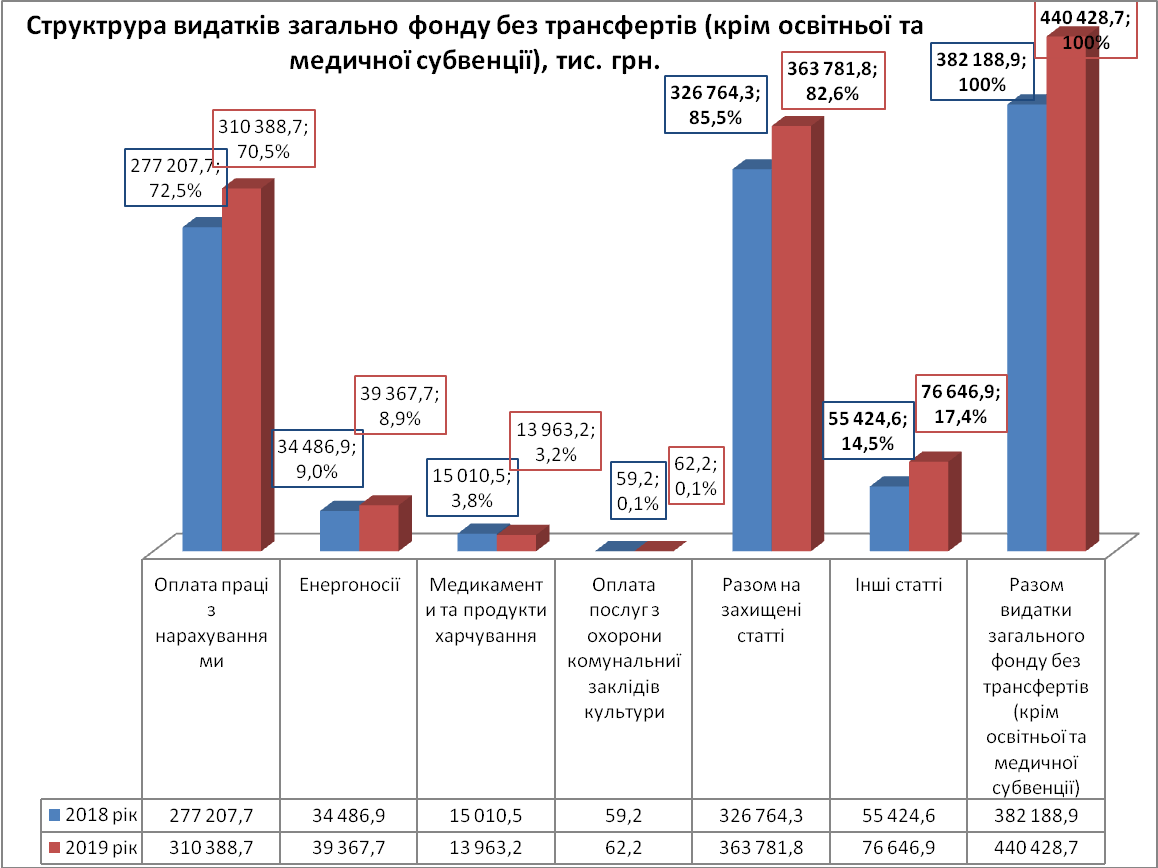           На фінансування соціально-культурної сфери міста із загального фонду направлено 495 477,3 тис. грн., або  82,4% загального  фонду бюджету, в тому  числі на:  -освіту – 215 264,4 тис. грн., або  98% від  річного  плану; -охорону  здоров’я – 86 048,8 тис. грн., або 100 % від  річного плану;-соціальний захист та соціальне забезпечення – 175 375,3 тис. грн., або 91%  від  річного плану -культуру – 9 959,9 тис. грн., або 98 % від річного плану; -фізичну  культуру  і  спорт –8 828,9 тис. грн., або 99 % від річного плану.        На благоустрій міста  направлено 24 783,8 тис. грн., що  становить 96% від річного плану  та 4,2% обсягу  видатків  загального  фонду.          У 2019 році обсяг фінансування 59 міських програм склав 46 954,0 тис. грн., або 97% від уточненого річного плану (48 211,3 тис.грн.), що більше на 9 159,2 тис. грн. ніж у 2018 році (фінансувались 70 міських програм).  В структурі видатків за галузевим принципом перше місце займають видатки на освіту 215 264,4 тис. грн., або 35,8 %.; на соціальний захист і соціальне забезпечення  -175 375,3 тис. грн. або 29,2%;  на охорону здоров’я – 86 048,8 тис. грн.,або 14,3%Структура видатків міського бюджету загального фонду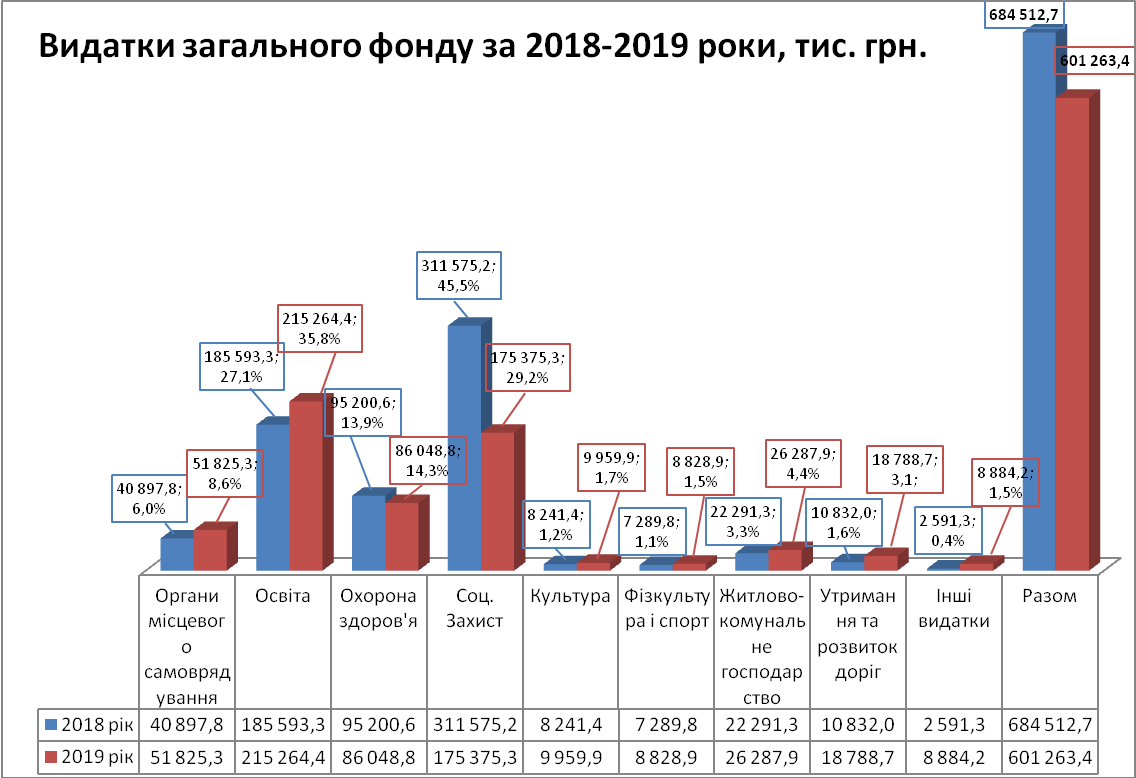 Видатки  спеціального  фонду за 2019 рік  склали  59 274,3 тис. грн., що на 6 465,2 тис. грн., або на 12,2 % більше  в порівнянні із 2018 роком. Вони включають спеціальні кошти бюджетних установ за рахунок плати за надання послуг, орендної плати, благодійних внесків; капітальні видатки бюджету за рахунок як власних коштів, так і субвенції на соціально-економічний розвиток.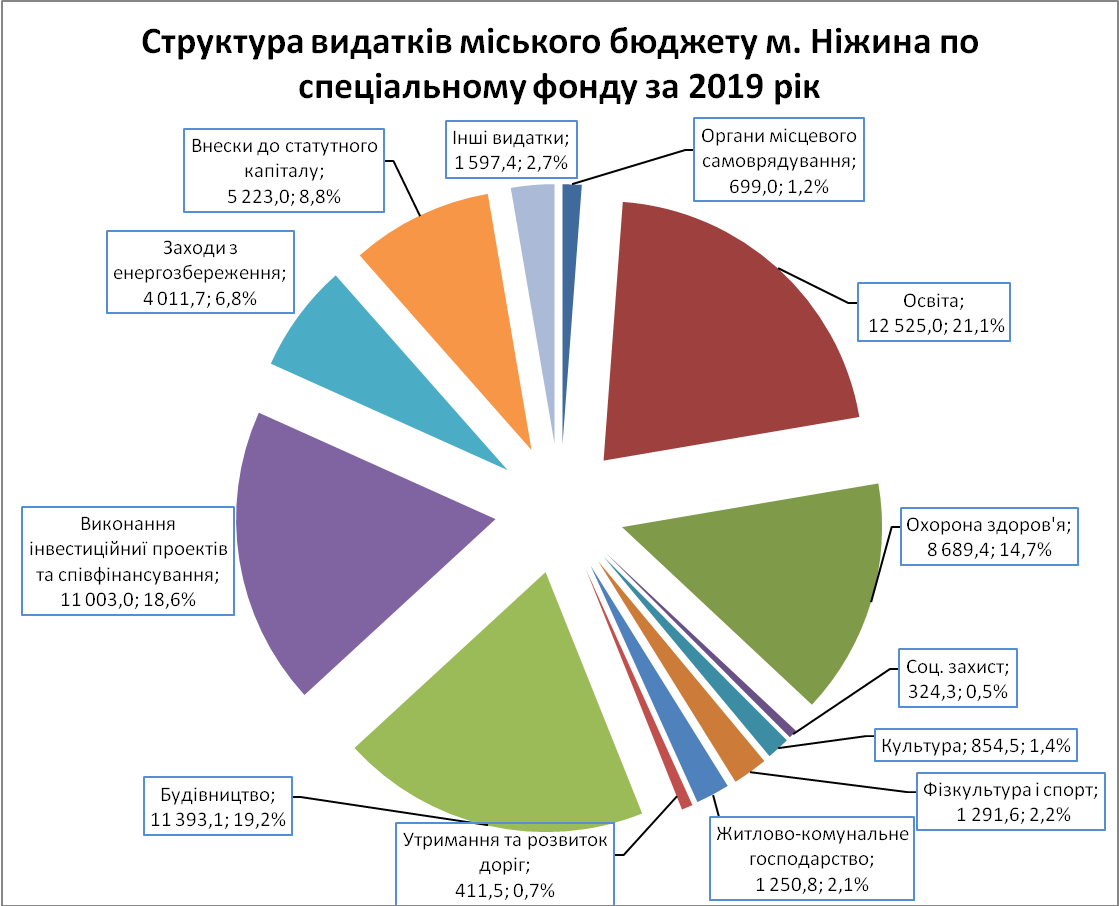 	 КПКВ   0100   «Державне  управління»КПКВ   0160 «Керівництво і управління у відповідній сфері у містах (місті Києві), селищах, селах, об’єднаних територіальних громадах»Загальний фондНа утримання органів місцевого самоврядування бюджетом на 2019рік передбачені видатки в сумі   52 382,2 тис. грн.  Уточнені  бюджетні  призначення  на 2019р.   становлять 52 079,6тис.грн.  Касові видатки склали 51 825,3тис.грн. (99,5 %), в тому числі:міськвиконком – 22 731,1тис.грн. (99,8% від  уточненого річного плану  – 22 774,6тис.грн.);управління освіти – 1 353,6 тис.грн. (97,7% від  уточненого річного плану  – 1 385,8тис.грн.);управління соціального захисту населення – 14 697,7тис.грн. (99,9 % від уточненого річного плану     – 14 707,9 тис.грн.);управління культури і туризму – 1 162,7тис. грн. (97,7% від уточненого річного плану   – 1 190,6тис.грн.);відділ фізичної культури та спорту – 842,7тис. грн. (97,9% від уточненого річного плану   – 860,4тис.грн.);управління житлово-комунального господарства та будівництва – 4 444,7тис.грн. (97,9% від уточненого річного плану   – 4 538,4 тис.грн.);управління комунального майна та земельних відносин – 886,8тис.грн. (97,8% від уточненого річного плану – 907,0тис.грн.);фінансове управління – 5 706,0тис.грн. (99,8 %   від   уточненого   річного   плану     –              5 714,9тис.грн.).Порівняно  з  відповідним  періодом  минулого року, коли видатки становили 40 897,8тис.грн., касові видатки зросли на 10 927,5тис.грн., або на 26,7%.Із  загальної  суми  видатків  на  оплату  праці  з  нарахуваннями за звітний період  направлено  48 872,2тис.грн. (або 94,3% в структурі видатків 2019року). Порівняно з відповідним періодом минулого року, коли видатки на зарплату з нарахуваннями становили 38 726,7тис.грн. (або 94,7% в структурі видатків 2018року) дані видатки збільшились на  10 145,5тис.грн. (на 26,2%).На  оплату   енергоносіїв  та  комунальних  послуг  -  1 074,5тис.грн. (2,1% від загальної суми видатків). Дані видатки  на 251,4тис.грн. (або на 30,5%) більше касових видатків за відповідний період 2018р., які складали 823,1тис.грн. (або 2,0%   в структурі видатків 2018р.) Недовиконання плану  за звітний період на  254,3тис.грн. пояснюється наступним:135,6тис.грн.  - заробітна плата з нарахуваннями (залишок  плану); 48,4тис.грн. - видатки  на  придбання  предметів  постачання   і   матеріалів, обладнання  та  інвентарю, на оплату інших послуг, оплату відряджень та інші видатки   проведені  до  фактичної  потреби (залишок  плану),  70,3тис. грн. - видатки  на  оплату    енергоносіїв    здійснювались  згідно  отриманих  рахунків (залишок  плану).Кредиторська заборгованість станом на 01.01.2020року  відсутня.Спеціальний  фондПротягом  2019р. використано 699,0 тис.грн. (в т.ч. за рахунок плати за послуги – 98,6тис.грн., інших джерел  власних надходжень бюджетних установ – 19,3 тис. грн., інші надходження – 581,1тис.грн.):- по міськвиконкому – 326,8 тис. грн. (в т.ч. за рахунок   плати за послуги - 0,3тис.грн. на оплату земельного податку, за рахунок інших джерел  власних надходжень бюджетних установ – 19,3тис.грн.  на придбання витратних матеріалів  для виготовлення іменних запрошень та списків виборців, за рахунок інших надходжень – 307,2 тис.грн. на придбання 1-го кондиціонеру- 29,0 тис.грн., 1-го цифрового фотоапарату – 18,0 тис.грн., 1-го мережевого комутатору – 7,2 тис.грн., проектору лазерного – 28,0 тис.грн., комп’ютерної техніки-117,5тис.грн, годинника (інформаційне табло)-107,4 тис.грн),- по відділу з питань фізичної культури та спорту – 24,0тис.грн. - для придбання  принтера та ноутбука (за рахунок інших надходжень).- по управлінню культури і туризму – 15,0тис.грн – придбання  1-го комп’ютера (за рахунок інших надходжень)- по УЖКГ та Б – 98,3тис. грн. (плата за послуги), направлено:КЕКВ 2210 - придбання канц.товарів, конвертів,  запчастин до автомобіля, періодика – 32,9тис.грн.,КЕКВ 2240 - опублікування оголошень, заправка та ремонт картриджів, доставка періодики – 21,6тис.грн.,КЕКВ 2800 - сплата земельного податку – 1,5 тис. грн.,КЕКВ 3110 - придбання 3-х системних блоків, багатофункціонального пристрою – 42,3тис.грн., -по управлінню комунального майна -101,0 тис.грн- придбано 4 комп’ютери та 2 принтери,  (за рахунок інших надходжень).- по фінансовому управлінню-133,9 тис.грн –на придбання комп’ютерної та іншої техніки  (за рахунок інших надходжень).КПКВ 0180«Інша  діяльність  у  сфері  державного  управління»Загальний фондВ бюджеті  на 2019рік по  КПК 0210180, 0610180, 0810180, 1010180, 1110180, 1210180, 3110180, 3710180    передбачені видатки в сумі   973,0 тис. грн., уточнені  річні  призначення  - 2 649,6тис.грн., з  них:- Міська цільова програма заходів з відзначення державних та професійних свят, ювілейних та святкових дат, відзначення осіб, які зробили вагомий внесок у розвиток міста Ніжина, здійснення представницьких та інших заходів на 2019рік – 154,9 тис. грн.,- Програма юридичного обслуговування Ніжинської міської ради та виконавчого комітету Ніжинської міської ради на 2019рік- 1689,5 тис.грн.,- Міська цільова програма з виконання власних повноважень Ніжинської міської ради на 2019рік  – 80,2тис. грн.,  - Програма розвитку інвестиційної діяльності в місті Ніжині на 2017-2019роки- 33,4тис.грн.,- Програма реалізації громадського бюджету(бюджету участі) міста Ніжина на 2017-2021 роки – 1,6тис.грн.,- Міська Програма допризовної підготовки, виконання заходів з мобілізації та заходів   по облаштуванню і утриманню полігону (майданчику) для проведення навчань, підготовки та перепідготовки громадян України  на строкову військову службу та військову службу за контрактом, зборів особового складу роти охорони та батальйонів ТрО міста Ніжина у 2019 - 2020 роках – 630,0 тис. грн.,- Програма з управління комунальним майном міста Ніжина на 2019рік -35,0тис.грн.,- Програма юридичного обслуговування управління праці та соціального захисту населення Ніжинської міської ради Чернігівської області на 2019рік  - 25,0 тис. грн.,Протягом звітного періоду на виконання даних програм направлено 2 610,7тис.грн. (98,5%  від уточненого річного плану). А саме:138,6тис.грн. на виконання міської  цільової програми заходів з відзначення державних та професійних свят, ювілейних та святкових дат, відзначення осіб, які зробили вагомий внесок у розвиток міста Ніжина, здійснення представницьких та інших заходів на 2019рік,1689,5 тис.грн. на виконання програми юридичного обслуговування Ніжинської міської ради та виконавчого комітету Ніжинської міської ради на 2019рік,70,7 тис.грн.  на виконання міської цільової програми з виконання власних повноважень Ніжинської міської ради на 2019рік,28,3 тис.грн. на виконання програми розвитку інвестиційної діяльності в місті Ніжині на 2017-2019 роки,1,2 тис.грн. на виконання програми реалізації громадського бюджету(бюджету участі) міста Ніжина на 2017-2021 роки,627,2 тис.грн. на виконання Міської Програми допризовної підготовки, виконання заходів з мобілізації та заходів   по облаштуванню і утриманню полігону (майданчику) для проведення навчань, підготовки та перепідготовки громадян України  на строкову військову службу та військову службу за контрактом, зборів особового складу роти охорони та батальйонів ТрО міста Ніжина у 2019 - 2020 роках,35,0 тис.грн. на виконання Програми з управління комунальним майном міста Ніжина на 2019рік,20,2 тис.грн.  на виконання програми юридичного обслуговування управління праці та соціального захисту населення Ніжинської міської ради Чернігівської області на 2019рік.Недовиконання плану за звітний період на 38,9тис.грн.  - залишок плану.КПКВК 1000 ОсвітаЗагальний фонд            На утримання закладів освіти по КПКВК 1000 в бюджеті  передбачено з урахуванням змін на 2019 рік 218 955,0 тис. грн. (в т. ч.:  освітня субвенція з державного бюджету місцевим бюджетам (на фінансування заробітної плати педагогічним працівникам загальноосвітніх навчальних закладів) – 82 366,5 тис. грн.; субвенція з обласного бюджету на надання державної підтримки особам з особливими освітніми потребами за рахунок відповідної субвенції з державного бюджету – 341,1 тис. грн.; дотація з обласного бюджету на здійснення переданих з державного бюджету видатків з утримання закладів освіти та охорони здоров’я за рахунок відповідної додаткової дотації з державного бюджету – 6 084,9 тис. грн.; субвенція з обласного бюджету на здійснення переданих видатків у сфері освіти за рахунок коштів освітньої субвенції (на оплату праці з нарахуваннями педагогічних працівників інклюзивно-ресерсних центрів) – 1 040,2 тис. грн.; субвенція з державного бюджету місцевим бюджетам на забезпечення якісної, сучасної та доступної загагьної середньої освіти "Нова українська школа" – 865,4 тис. грн.            Касові видатки за звітний період склали   215 264,4 тис. грн. ( із них: по Кунашівському ДНЗ – 297,0 тис. грн.,  по Кунашівській ЗОШ І ст. – 608,9 тис. грн.), що  на 29 671,1 тис. грн. більше касових видатків за 2018 рік та становлять  98,3 % від планових призначень звітного періоду. Видатки на заробітну плату з нарахуваннями на 2019 рік затверджені з урахуванням змін в сумі 172 240,6 тис. грн., касові видатки за звітний період  склали  171 642,6 тис. грн., або 99,7% до плану звітного періоду. Порівняно з минулим роком, коли касові видатки на заробітну плату з нарахуваннями становили 148 749,1 тис. грн., дані видатки збільшились на 22 893,5 тис. грн., або на 15,4 %.На оплату комунальних послуг та енергоносіїв затверджено на рік з урахуванням змін 24 693,3 тис. грн., касові видатки за звітний період склали  23 758,7 тис. грн., або 96,2 %. Дані видатки більше на 4 708,7 тис. грн. касових видатків за 2018 рік. Кожному закладу освіти доведені  ліміти споживання енергоносіїв та введений контроль за їх скороченням  в натуральних показниках на 10 % від затверджених лімітів.Відповідно до ст. 28, 32, 42, 52, 59 Закону України «Про місцеве самоврядування в Україні», на  виконання ст. 5 Закону України «Про охорону дитинства», ст.21 Закону України «Про загальну середню освіту», Постанови Кабінету Міністрів України від 02.02.2011 р. № 116 «Про затвердження Порядку надання послуг з харчування дітей у дошкільних, учнів у загальноосвітніх та професійно-технічних навчальних закладах, операції з надання яких звільняються від обкладання податком на додану вартість», Постанови КМУ  від  22.11.2004 р.    № 1591 «Про затвердження норм харчування у навчальних та оздоровчих закладах» зі змінами на  кінець звітного  періоду  відповідно  до  рішень  виконкому  безкоштовно  харчувалось  в  ЗОШ міста 307 учнів 1-4 класів пільгової категорії, 396 учнів 5-11 класів пільгової категорії, та 7 учнів (діти загиблих учасників антитерористичної операції) отримують другі сніданки. Вартість харчування до 06.02.2019 р. становила 15,60 грн., а з 07.02.2019 р. - 17,00 грн. Крім того 2 783 учні 1-4 класів харчуються за 70 % з міського бюджету та батьківською доплатою в розмірі      30 %. Вартість харчування  до 06.02.2019 р. становила 15,60 грн. (10,92 грн. (70 %) та 4,68 грн. (30 %)),  з 07.02.2019 р. – 17,00 грн. (11,90 грн. (70 %) та  5,10 грн. (30%)) та з 22.11.2019 р. – 19,50 грн. (13,65 грн. та 5,85 грн. відповідно). Надійшло батьківської  доплати  за рік 1 503,4 тис. грн.У пришкільних таборах з денним перебуванням 19 614 д/днів, видатки на харчування становлять 702,3 тис. грн. У наметовому містечку 770 д/днів, харчування  на суму 23,9 тис. грн.             В  дошкільних  закладах  на  початок  року  по  списку – 2 211 дітей, на  звітну дату –            2 208, середньоспискова за звітний період – 2 103 вихованців, нормативна  кількість  дітей  - 1 494, фактичне  відвідування – 1 142, що  складає 76,4 % до  нормативної кількості  та  54,3 % до  середньоспискової чисельності. Надійшло батьківської  плати  по  спецрахунку  3 916,0 тис. грн. Від плати  за  харчування на  кінець  звітного  періоду  100% звільнено 381 дитина.            В ІV кварталі 2019 року відкрито дошкільний підрозділ гімназії № 14 на 2 групи (ясельна та дошкільна). У ННВК № 16 в дошкільному підрозділі на початку 2019 року по списку 61 дитина.  На звітну дату у дошкільних підрозділах ЗСО – 103 дитини (4 групи), середньоспискова за звітний період - 62 вихованці, нормативна – 75 дітей. Фактичне відвідування - 53, що складає 85,5 % до середньоспискової та 70,7 % до нормативної чисельності. Надійшло батьківської  плати  по  спецрахунку 136,0 тис. грн. На  кінець  звітного  періоду  на 100% від плати за харчування звільнено 12 дітей.             Вартість безкоштовного харчування в ДНЗ та дошкільних підрозділах ЗСО (40 %) на кінець звітного періоду в ясельних групах становила 8,80 грн., в дошкільних – 11,60 грн.Недовиконання плану на  3 690,6 тис. грн. пояснюється залишками плану:     - 598,0 тис. грн. -  по заробітній платі з нарахуваннями (із них 485,3 тис. грн. по субвенції на оплату праці з нарахуваннями педагогічних працівників ІРЦ)       - 1,1 тис. грн. - по видатках на медикаменти та деззасоби;     - 108,5 тис. грн. –по видатках на придбання продуктів харчування;     - 934,7 тис. грн. – з оплати комунальних послуг та енергоносіїв;     - 24,5 тис. грн. – по видатках на відрядження;     - 2 020,2 тис. грн. – по видатках на придбання предметів, матеріалів, обладнання та інвентарю та інших видатках.            - 3,6 тис. грн. – залишки плану по одноразовій грошовій допомозі дітям-сиротам та дітям побавленим батьківського піклування.            По програмах місцевого значення план на 2019 рік становить 5 507,8 тис. грн. Касові видатки за звітний рік склали 5 505,7 тис. грн., що становить майже 100,0 %.Спеціальний  фонд Касові видатки спеціального фонду за звітний період по КПКВК 1000 склали                12 525,0  тис. грн., із них за рахунок:-  надходження  від  плати  за  послуги, що надаються  бюджетними  установами – 7 158,5 тис. грн.;-  інших джерел  власних  надходжень (благодійні внески) – 1 342,1 тис.грн.;- інших коштів спеціального фонду -  4 024,4 тис. грн.Кошти  використані  на:- заробітну  плату  з нарахуваннями – 459,0 тис. грн., в. ч. працівникам міського ліцею – 266,0 тис. грн.,  педагогам шкіл естетичного виховання  - 193,0 тис. грн.;- придбання медикаментів – 28,5 тис. грн.;- придбання продуктів харчування – 5 801,5 тис. грн.- оплату комунальних послуг та енергоносіїв – 95,3 тис. грн.;- придбання: наличників, замків, стелажів, картриджів, чорнил,  ковроліну, будматеріалів, лінолеуму, канцтоварів,  кабелю, електродів, мишки, пензля, виключателя, ділової документації, періодичних видань, мойки, тумби, швейної машини, проекційного екрану, світильників, колонки, дорожки коврової, монтажного кріплення для шкіл та ліцею; подушок, господарчих товарів, тумби, килима, доріжки, ділової документації, лінолеуму, будматеріалів, посуду, плитки стінової, умивальника, стелі натяжної, шафи, м’ясорубки, фатіну, атласів, полиці для ДНЗ; парабареру, брезенту для наметового містечка; тримера, масла, ділової документації, канцтоварів, грунту, будматеріалів, сувенірів, унітазу, крісла, принтера для БДЮ; канцтоварів, паперу, періодики, свідоцтва, кубків та медалів, костюмів та взуття сценічного, музичних інструментів і запчастин до них, смичків, будматеріалів, ламп, роутера, вікон, меблів, вогнегасників, тканини, корсетів, вишиванок, сценічного одягу, акумуляторів, відеокарт, господарчих товарів, дисків, картриджів, новорічних іграшок, гірлянд  для шкіл естетичного виховання;  в натуральній формі: вішалки для рушників, шафи для посуду, письмовий стіл, басейн надувний, килим для садочків; стіл, ноутбук, рецепшен-стійка для шкіл; монітори для бухгалтерії; м’який тренажер, м’який модуль-тумба, шведська стінка для ІРЦ; сплачено: за ремонт монітора, ремонт та заправку  картриджа для ліцею; за ремонт принтера, заправку та ремонт картрилжа по ДНЗ; страхування  майна, орендна плата, земельний податок, телекомунікаційні послуги, послуги охорони, ремонт картриджа по школах та ліцею; автопослуги по БДЮ; за доставку періодики, заправку вогнегасників, вивіз гілля, технічну перевірку точок обліку, опломбування, розпломбування, повірка теплолічильників, проект землеустрою, автопослуги, поточний ремонт приміщення, інтернет, послуги машини КП «ВУКГ», заправку та ремонт картриджа,  ком’ютерного обладнання, поточний ремонт водопровідної мережі,  виписку ЄДР, ліцензію, навчання по музичній та хореографічній школах. Всього на суму  1 691,9 тис. грн.;- видатки на відрядження – 75,5 тис. грн.;- капітальні видатки на суму 4 373,3 тис. грн., в т.ч.:-  по КЕКВ 3110 – 3 183,2тис. грн. придбано: принтер, проектор для ЗОШ № 13; проектор, кондиціонер для ліцею;  комплект для ЛФК (тренажер-тунель, доріжка-тренажер)  для ДНЗ № 17; комплект масажних доріжок, комплект ігрового обладнання для ДНЗ № 21; багатофункціональний пристрій для ДНЗ № 1; лічильники тепла та холодної води, мультимедійне обладнання, посудомийна машина, плита електрична, м’ясорубка,  стелаж, пральна машина, спортивний майданчик, дитячий ігровий майданчик, принтера, комплекти меблів, сенсорний набір для ЗОШ; автомобіль для госпгрупи; принтер для бухгалтерії; ноутбуки для ІРЦ; підручники по сальфеджио та тромбон для музичної школи та  в натуральній формі: куточок природи для ДНЗ № 17; комп’ютер, література, меблі для шкіл, ноутбук для БДЮ; інтерактивна  проекція та система обладнання для ІРЦ; - по КЕКВ 3132 – 1 190,1 тис. грн., із них: 1) 732,6 тис. грн. на будівельні роботи по капітальному ремонту та технічний нагляд капітального ремонту в ЗОШ № 1,  капітальний ремонт та технічний нагляд покрівлі актового залу та актового залу в ЗОШ № 15; 2) 457,5 тис. грн. по ІРЦ: попередня оплата на капітальний ремонт, проектні роботи та експертний звіт на капремонт, остаточна сума за капремонт, технагляд.По штатних  розписах в установах освіти станом на  01.01.2020 р. – 1 757,68 штатних одиниць, фактично зайнятих посад на кінець звітного періоду – 1 727,16 одиниць.КТКВ 2000 Охорона  здоров’я Загальний  фондУ 2019 році заклади охорони здоров’я перетворилися з комунальних лікувально- профілактичних медичних закладів у комунальні некомерційні підприємства згідно рішень Ніжинської міської ради, а саме: ЦМЛ ім.М.Галицького - рішення сесії №4-57/2019 від 17.07.2019 року, Пологовий будинок - рішення сесії №5-57/2019 від 17.07.2019 року, стоматполіклініка - рішення №6-59/2019 від 29.08.2019 року.  На  утримання закладів  охорони здоров’я  на 2019 рік в бюджеті затверджено 82 953 тис. грн., уточнені річні призначення склали 86 306,4 тис.грн., касові видатки становлять 86 048,0 тис.грн. Видатки на заробітну плату з нарахуваннями на звітний період затверджені  в сумі  67 604,9 тис.грн.,  касові видатки  -  67 574,4 тис.грн., або 100 %  до плану звітного періоду. Порівняно  з відповідним  періодом  минулого  року дані  видатки зменшились на 2697,5 тис.грн.Фонд оплати праці розрахований згідно постанови КМ України від 28.12.2016 року №1037 «Про оплату праці працівників установ, закладів та організацій окремих галузей бюджетної сфери», виходячи з розміру посадового окладу, тарифної ставки, встановленого у розмірі прожиткового мінімуму для працездатних осіб на 1 січня 2019 року, а саме 1923 грн. передбачено доплати до рівня мінімальної з/п, встановленої на 1 січня 2019 року - 4173 грн. та премії для диференціації з/п працівників, які отримують з/п на рівні мінімальної.Економії по заробітній платі за 2019 рік отримано 327,8 тис. грн.: у лікарні надавались  відпустки без збереження  заробітної  плати за згодою сторін  у кількості 223 заяви, обмежено доплати за виконання обов’язків тимчасово відсутніх працівників іншому персоналу , всього  економія по ЦМЛ– 285,1 тис.грн.  (КЕКВ 2111 та 2120); у стоматполіклініці економія фонду заробітної плати за 2019 рік за рахунок надання  відпустки без збереження складає 26 тис. грн. (КЕКВ 2111 та 2120), в кількості 23 заяви;  у пологовому будинку економія фонду заробітної плати за 2019 рік за рахунок надання  відпустки без збереження заробітної плати складає 16,7 тис. грн. ( КЕКВ 2111 та 2120), в кількості 17 заяв. На придбання медикаментів та перев’язувальних матеріалів направлено 2580,5 тис.грн., або 99,8 %  до плану  звітного періоду, який становить 2586,8 тис.грн.           Вартість забезпечення медикаментами на 1особу в день в стаціонарному відділенні  лікарні  - 10,17 грн. (у відповідному періоді  2018 року – 7,8 грн.),  в пологовому будинку – 38,79 грн. (у відповідному періоді  2018 року – 20,5 грн.), вартість медикаментів збільшилась у зв’язку із подорожчанням лікарських засобів, збільшенням закупівель дезінфікуючих та антисептичних засобів за рахунок коштів загального фонду та зменшенням закупівель по спецфонду. На придбання продуктів харчування направлено  1524,2 тис.грн.  (100 % від уточненого на  звітний  період  плану 1524,2 тис.грн.).  Вартість харчування 1 хворого в день в лікарні 8,87 грн. (у відповідному періоді 2018 року – 8,82 грн.), пологовому будинку – 17,84 грн. (у відповідному періоді 2018 року – 10,81 грн.). На оплату комунальних послуг та енергоносіїв за 2019 рік затверджені видатки в сумі 9063,7 тис.грн.,  касові  видатки  склали  8844,8 тис.грн., або 97,6 % від  плану.  В порівнянні з відповідним періодом минулого  року  видатки по енергоносіях збільшились на 533,5 тис.грн., за рахунок збільшення тарифів на водопостачання, електропостачання та з врахуванням видатків на вивіз сміття.  В т.ч:ЦМЛ ім.М.Галицького план по місцевому бюджету 22 848,9 тис.грн. в т.ч. програми  -міська цільова програма «Турбота» (програма підтримки учасників антитерористичної операції та членів їх сімей  2019 рік в сумі 30 000 тис. грн.,-міська цільова програма медичного забезпечення дітей у разі стаціонарного лікування на 2019 рік в сумі 50,0 тис .грн.;-міська цільова програма протидії Віл-інфекції/СНІДУ на 2019 рік в сумі 25,0 тис.грн.;-міська цільова програма імунопрофілактики інфекційних захворювань за епідемічними показниками на 2019 рік в сумі 90,0 тис.грн.; План медичної субвенції з державного бюджету місцевим бюджетам з урахуванням змін складає 34 552,4 тис. грн. в т.ч. субвенція на внутрішньо переміщених осіб в сумі 82,9 тис.грн. Касові видатки становлять по місцевому бюджету 22 614,0 тис.грн. (в т. ч. програми) та медична субвенція 34 552,4 тис. грн. в т.ч. субвенція на внутрішньо переміщених осіб в сумі 82,9 тис.грн.Видатки на заробітну плату з нарахуваннями на звітний період по ЦМЛ затверджені  в сумі  47 247,6 тис.грн.,  касові видатки  становлять  47 217,3 тис.грн., або 99,9 %  до плану звітного періоду. Порівняно  з відповідним  періодом  минулого  року дані  видатки,  які  становили 42 337,6 тис.грн., збільшились на 4879,7 тис.грн. По ЦМЛ на придбання медикаментів та перев’язувальних матеріалів направлено 1354,8 тис.грн., або 99,9 %  до плану  звітного періоду, який становить 1354,9 тис.грн. На придбання продуктів харчування направлено  1183,0 тис.грн.  (100 % від уточненого на  звітний  період  плану 1183,0 тис.грн.).По стоматполіклініці план по місцевому бюджету 694,7 тис.грн. в т.ч: -міська цільова програма «Турбота» (зубопротезування)  2019 рік в сумі 70 000 тис. грн., та медична субвенція з державного бюджету місцевим бюджетам з урахуванням змін складає 4447,6 тис. грн. Касові видатки становлять по місцевому бюджету 694,7 тис.грн. (в т. ч. програма) та медична субвенція 4447,6 тис.грн. Видатки на заробітну плату з нарахуваннями на звітний період по стоматполіклініці затверджені  в сумі  4430,8 тис.грн.,  касові видатки  становлять  4430,8 тис.грн., або 100 %  до плану звітного періоду. Порівняно  з відповідним  періодом  минулого  року дані  видатки,  які  становили 3598,2 тис.грн., збільшились на 832,6 тис.грн. По стоматполіклініці на придбання медикаментів та перев’язувальних матеріалів направлено 245,1 тис.грн., або 100 %  до плану  звітного періоду, який становить 245,1 тис.грн. По пологовому будинку план по місцевому бюджету 8719,6 тис.грн. в т.ч. субвенція  на утримання об"єкту спільного користування -180 тис.грн. та медична субвенція з державного бюджету місцевим бюджетам з урахуванням змін складає 12753,0 тис. грн. Касові видатки становлять по місцевому бюджету 8699,5 тис.грн. (в т.ч. субвенція на утримання об’єкту спільного користування в сумі 175 тис.грн. Вертыъвка замість плану 50 тис.грн. перерахувала 45 тис.грн.) та медична субвенція -12 753,0 тис.грн. Видатки на заробітну плату з нарахуваннями на звітний період по Пологовому будинку затверджені  в сумі  15 926,4 тис.грн.,  касові видатки  становлять  15 926,3 тис.грн., або 99,9 %  до плану звітного періоду. Порівняно  з відповідним  періодом  минулого  року дані  видатки  збільшились на 1454,4 тис.грн. По Пологовому будинку на придбання медикаментів та перев’язувальних матеріалів направлено 742,1 тис.грн., або 99,3 %  до плану  звітного періоду, який становить 747,1 тис.грн. На придбання продуктів харчування направлено  341,2 тис.грн.  (100 % від уточненого на  звітний  період  плану 341,2 тис.грн.). По ЦПМСД  план по місцевому бюджету становить 2290,2 тис.грн. в т.ч. кошти по:- Міській Програмі медичного забезпечення хворих у разі амбулаторного лікування на 2019 рікв сумі 1747,6 тис. грн. - Міська  цільова соціальна програма протидії захворюванню на туберкульоз  на  2019 рік в сумі 62,0 тис.грн.Касові видатки становлять по місцевому бюджету 2287,6 тис.грн. в т.ч. програми.На безкоштовні медикаменти пільговим категоріям хворих на 2019 рік затверджені видатки в сумі 1747,7 тис.грн, касові видатки становлять 1747,6 тис.грн., або 99,9 % від плану.            Недовиконання плану по охороні здоров’я  за 2019 рік  257,6 тис.грн. пояснюється наступним:             -  30,5 тис.грн. – залишок плану по зарплаті та  нарахуваннях (в т.ч. кредиторська заборгованість станом на 01.01.2020 відсутня);            -  6,5 тис.грн. - видатки на придбання медикаментів проводились згідно отриманих рахунків (в т.ч. кредиторська заборгованість станом на 01.01.2020 відсутня);	- 1,7 тис.грн. - видатки на оплату послуг, крім комунальних проводились згідно отриманих рахунків (в т.ч. кредиторська заборгованість станом на 01.01.2020 відсутня);             - 218,9 тис. грн.- кредиторська заборгованість по оплаті комунальних послуг та енергоносіїв станом на 01.01.2020 р. відсутня;Використання коштів по місцевим програмам:затверджено видатки по міських  цільових програм на 2019 рік  в сумі 2092,7 тис.грн.:- по центральній міській лікарні – 195,0тис.грн., з них:-міська цільова програма «Турбота»  в сумі 30,0 тис. грн.;-міська цільова програма медичного забезпечення дітей у разі стаціонарного лікування  в сумі 50,0 тис .грн.;-міська цільова програма протидії Віл-інфекції/СНІДУ в сумі 25,0 тис.грн.;-міська цільова програма імунопрофілактики інфекційних захворювань за епідемічними показниками в сумі 90,0 тис.грн.;- по стоматполіклініці  - 70,0 тис.грн. - міська цільова програма «Турбота» (зубопротезування), - по центру первинної медико-санітарної допомоги (далі ЦПМСД) – 2092,7 тис.грн., з них:- міська Програма медичного забезпечення хворих у разі амбулаторного лікування в сумі 1747,7 тис. грн.,- міська  цільова соціальна програма протидії захворюванню на туберкульоз  в сумі 62,0 тис.грн.Касові  видатки по програмах становлять 2091,4 тис.грн.:- по центральній міській лікарні –194,8 тис.грн., з них:-міська цільова програма «Турбота»  – 29,8 тис. грн.(лікування  в  стаціонарі 126  учасників  АТО),-міська цільова програма медичного забезпечення дітей у разі стаціонарного лікування – 49,9 тис.грн. (пролікована 801 дитина),-міська цільова програма протидії Віл-інфекції/СНІДУ - 25,0 тис.грн. (89 особи обстежені швидкими тестами по кабінету «Довіри» та 70 по стаціонару),-міська цільова програма імунопрофілактики інфекційних захворювань за епідемічними показниками – 89,9,0 тис.грн. (62 особи),- по стоматполіклініці  - 69,9 тис.грн. - міська цільова програма «Турбота»  (зубопротезування 17  учасників АТО, 24 учасників ВВВ, осіб з інвалідністю), - по центру первинної медико-санітарної допомоги (далі ЦПМСД) –  1826,6 тис.грн., з них:- міська Програма медичного забезпечення хворих у разі амбулаторного лікування – 1747,6 тис. грн. в т ч. кошти на фенілкетонурію в сумі 89,5 тис.грн.,- міська цільова соціальна програма протидії захворюванню на туберкульоз  - 62,0 тис.грн.(проведено проби «манту» 1499 дітям).Спеціальний  фондВидатки спеціального фонду за звітний період  склали  8689,4 тис.грн., в тому числі платні послуги 2 099,3 тис.грн., інші джерела власних надходжень 826,4 тис.грн., інші надходження 5763,7 тис.грн.    Кошти спеціального  фонду  використані  на:- зарплату з нарахуваннями (заробітна плата госпрозрахункових відділень зубопротезного та мед. комісії)  -  1451,6 тис.грн.,- медикаменти –  522,7 тис.грн.,- на харчування  – 13,5 тис.грн., - оплату комунальних послуг та енергоносіїв –  114,5 тис.грн.,- на оплату відряджень – 4,6 тис.грн.,- предмети, матеріали, обладнання та інвентар – 475,5 тис. грн.,- оплата послуг (крім комунальних)- 219 тис. грн.,- окремі заходи з реалізації державних програм, не віднесені до заходів розвитку  - 17 тис. грн.,- інші поточні видатки – 2,7 тис. грн.,- придбання обладнання і предметів довгострокового користування та капітальний ремонт – 4486,9 тис. грн.- капітальний ремонт – 1381,4 тис.грн.           В т.ч. По пологовому будинку касові видатки спеціального фонду за звітний період  склали  1981,7 тис.грн., в тому числі : від  плати за послуги - 78,1 тис. грн. Кошти направлені на придбання господарчих матеріалів, електротовари, запчастини авто, технічне обслуговування ліфтів, послуги охорони, технічне обслуговування медичного обладнання, поточний ремонт медобладнання, оренду охоронного обладнання. від  інших джерел власних надходжень - 128,7 тис. грн.. Кошти  використані на  придбання  ковдр, бязі, м’якого інвентарю, господарського інвентарю, посуду, миючих засобів, канцприладдя, бензину, мікрохвильової пічі ;інші видатки – 1774,9 тис. грн. Кошти направлені на придбання комп’ютерної техніки  в сумі 161,5 тис.грн., медичного обладнання-222,6 тис.грн, ; капітальний ремонт 2-го та 3-го поверхів блоку «Б» КЛПЗ «Ніжинський міський пологовий будинок» 1112,4 тис.грн, капітальний ремонт 1-го поверху блоку «Б» КЛПЗ «Ніжинський міський пологовий будинок» 278,5 тис.грн.По  міській лікарні ім. М. Галицького видатки спеціального фонду за звітний період склали 4433,1 тис. грн. в тому числі:від плати за послуги - 814,9 тис. грн. Кошти направлені на придбання  бланків, господарчих товарів, канцтоварів, стільців, дезінфікуючих засобів, ремонт медичного обладнання, заправку картриджа, ремонт комп’ютерної техніки, послуги зв’язку, охорону об"єктів. від інших джерел власних надходжень - 265,6 тис. грн. Кошти використані на придбання бланків, госптоварів, медикаментів та деззасобів, ремонтні роботи, ремонт лапараскопа, послуги зв’язку, заправку картриджа, праски та інше. від інших надходжень – 3352,6 тис. грн. Кошти направлені на   придбання ноутбуку 8,5тис.грн., електрокардіографа- 17,0 тис.грн.,столу-тумби - 7,8 тис.грн.,багатофункціонального пристрою - 43,2 тис.грн., комп’ютерів - 356,7 тис.грн.,мікроскопу офтальмологічного - 367,0 тис.грн.,опрмінювача ультрафіолетового - 32,1 тис.грн.,електрокардіографу - 17,0 тис.грн., камери ультрафіолетової - 8,0 тис.грн. -лампа щілинна –ЩЛ-2Б 36,9 тис.грн., концентратори – 80,0 тис.грн., шафа медична – 11,0 тис.грн., стіл лабораторний – 8,6 тис.грн., рентгенівський апарат пересувний палатний – 455,8 тис.грн, витяжна шафа лабораторна – 73,3 тис.грн., мікроскоп – 9,2 тис.грн., кисневий концентратор – 35,5 тис.грн., електрокардіограф – 20,0 тис.грн., комп’ютери (6 шт.) – 69,0 тис. грн., холодильник – 6,6 тис.грн., фартух рентгенозахисний – 12,0 тис.грн., ліжка функційні (3 шт.) – 48,9 тис.грн., відеогастроскоп 1538,5 тис.грн., монітор пацієнта – 38,5 тис.грн., світильник операційний безтіньовий – 19,5 тис.грн., насос шприцевий – 22,0 тис.грн., системний блок – 9,8 тис.грн.По стоматполіклініці видатки спеціального фонду становлять 2274,5 тис. грн., в тому числі:від плати  за послуги -1206,3 тис.грн. Кошти направлені на:канц.товари, госп.товари, миючі засоби, товари медичного призначення для протезування зубів, спец.харчування, РРО касового апарату та інше.від інших джерел власних надходжень - 432,1 тис.грн., а саме: вогнегасники, госпотовари, плвка стоматологічна, засоби гігієни, ремонт кондиціонерів та інше.від інших надходжень – 636,1 тис.грн. Була придбана комп’ютерна техніка на суму 46,2 тис.грн та медичне обладнання на суму 589,9 тис.грнПо галузі Охорона здоров’я – 967,25 штатних одиниць.  Станом  на 31.12.2019р. фактично  зайнято 921,25 штатних одиниць. В пологовому будинку 211 штатних одиниць, фактично зайнято 205 одиниць. Вакантні посади: лікарі- 2,5 од., середній медперсонал 1 од., молодший медпероснал 0,5 од, ліфтер 1 од, інженер метролог 0,5 од, водій 0,5 од. В лікарні станом на 01.01.2019 року - 694 штатні одиниці, станом на 31.12.2019 року - 686 штатних одиниць.  На виконання рішення міської ради №19-45/2018 від 19.11.2018 року проведено  опимізацію ліжкового фонду на 15 ліжок. Фактично зайнято 650 од. Вакантні посади на кінець звітного періоду – 36 од., у тому числі лікарів 10,75 од., фахівців з базовою медичною освітою 11,5 од., молодший мерсонал 8,75 од., іншого персоналу 5 од.В стоматполіклініці -70,25 штатних одиниць,  фактично зайнято 66,25 од. Вакантні посади на кінець звітного періоду – 4 од., у тому числі лікарів 3 од., фахівців з базовою медичною освітою 1 од.КПКВ 3000 «Соціальний захист та соціальне забезпечення»                                                  Молодіжні та соціальні програмиЗагальний фондВ бюджеті  міста Ніжина 2019року: По КПКВ 0213112 «Заходи державної політики з питань дітей та їх соціального захисту» на виконання Міської програми "Ніжин - дітям" на період до 2021року затверджено 209,6 тис. грн.  Касові видатки  за 2019р. складають 209,6тис.грн. -  організовано та проведено 3 заходи - міське свято «День захисту дітей» (подарунки  8000 дітей), акція «Готуємо  дітей  до  школи» (подарунки  56 дітям), новорічні свята (подарунки 1850 дітям). Кредиторська заборгованість станом на 01.01.2020року – відсутня.Загальний фондПо КПКВ 0213122 «Заходи державної політики із забезпечення рівних прав та можливостей жінок та чоловіків» на виконання  Міської програми «Забезпечення рівних прав та можливостей жінок і чоловіків м. Ніжина» на 2017-2021 роки» затверджено  3,0 тис. грн. Касові протягом звітного періоду  складають 3,0ти.грн. Кошти направлені  на проведення міського конкурсу «Жінка  року - 2018» (придбано та видано 24 букети квітів  в  якості  винагороди жінкам міста Ніжина, які  стали  переможцями  у  конкурсі «Жінка  року - 2018»  за  результатами  минулих  досягнень  у  професійному  та  громадському  житті).  Кредиторська заборгованість станом на 01.01.2020року – відсутня.Загальний фондПо КПКВ 0213131 «Здійснення заходів та реалізація  проектів на виконання Державної цільової соціальної програми «Молодь України» в бюджеті на 2019р. передбачено 135,5тис.грн., з них на виконання  Міської програми «Молодь Ніжина» на період  до 2020року  - 49,0 тис. грн., міської цільової програми національно-патріотичного виховання дітей та молоді Ніжинської міської об’єднаної територіальної громади на 2018-2020роки – 72,0тис.грн., Міської цільової Програми ІІІ Міжнародної літньої школи «Виклики для сучасної демократії: український та польський досвід децентралізації очима молоді» на 2019 р. – 14,5 тис.грн. Касові видатки  за 2019р. склали 106,2тис.грн. (78,4%). В тому  числі:-  на  виконання програми «Молодь Ніжина»  відділом  у справах  сім’ї та молоді міськвиконкому проведено 11 заходів: семінар-тренінг «Участь  молоді»,  конкурс «Найрозумніший учень Ніжина», поетичний вечір «Коли слова римують почуття», «Весняний бал», матеріальна підтримка учасників КВК «Дуракам закон не писан», заохочення цінними  подарунками учнів в рамках конкурсу-фестивалю «Талант року», молодіжний форум «Культиватор  ідей», триденний семінар-тренінг для громадських активістів у молодіжній сфері, «Кращий  студент  року», конкурс молодіжних проектів «Ніжин – молодіжна столиця Чернігівщини», фотоконкурс «Краса поряд. Молоде обличчя Ніжина» на  суму 48,7тис.грн.; - на виконання міської цільової програми національно-патріотичного виховання дітей та молоді  проведено 6 заходів: Майданс, благодійна акція «Серце до серця», створення музейної кімнати, присвяченої воїнам АТО, міжкультурний та між віковий захід «Made in Ukraine», етнічна артзустріч «Люби українське», круглий стіл з елементами реконструкції історичних подій «Відлік історії» на суму 43,0тис.грн.;- на виконання Міської цільової Програми ІІІ Міжнародної літньої школи «Виклики для сучасної демократії: український та польський досвід децентралізації очима молоді» на 2019р. направлено 14,5тис.грн. для  забезпечення проведення 1 заходу - ІІІ Міжнародної літньої школи (36 учасників, з них 19 осіб жіночої статі).Кредиторська заборгованість станом на 01.01.2020року – відсутня.Спеціальний фондВ  бюджеті  міста  Ніжина  на 2019р.  на  виконання  заходів  Програми національно-патріотичного виховання дітей та молоді м.Ніжина на 2018-2020роки передбачено 7,4тис.грн.  Касові видатки склали 7,4 тис.грн (придбано овальний стіл для облаштування музейної кімнати у військоматі).Загальний фондПо  КПКВ 0213241   «Забезпечення діяльності  інших закладів  у сфері  соціального захисту  і соціального забезпечення»  в бюджеті  міста  Ніжина  на 2019р. передбачено 466,2тис.грн. на виконання Міської програми  утримання та забезпечення діяльності  КЗ  Ніжинський міський молодіжний центр Ніжинської міської ради на 2019-2022роки. За 2019р.  касові видатки  склали 423,2тис.грн. (90,8%). Кошти направлені  на  утримання  Ніжинського міського молодіжного центру та на проведення заходів центру.  Із загальної  суми видатків  на  заробітну  плату з нарахуваннями  направлено 252,7тис.грн. (59,7% в структурі видатків загального фонду), на  оплату  спожитих  енергоносіїв – 15,9тис.грн (3,8% в структурі видатків загального фонду),  на  інші  видатки – 154,6тис.грн. (36,5% в структурі видатків загального фонду). Проведено 200 заходів, в яких  взяло  участь 4634 осіб (в т.ч. 3056 осіб жіночої статі).Спеціальний фондНа виконання Міської програми  утримання та забезпечення діяльності  КЗ  Ніжинський міський молодіжний центр Ніжинської міської ради на 2019-2022роки за звітний період використано 33,5 тис.грн на придбання комп’ютерної техніки.Загальний фондПо  КПКВ 0213242   «Інші заходи у сфері соціального захисту і соціального забезпечення»  затверджено 809,0 тис. грн. Уточнені річні призначення – 1 249,7тис.грн.,  (в т.ч. 279,73тис.грн. кошти субвенції  із обласного бюджету на  виконання доручень виборців депутатами обласної ради):по Міській програмі підтримки багатодітних сімей на  2017 - 2021  роки 64,0тис. грн.; по Міській  цільовій програмі «Турбота»  1 249,7 тис.грн.; по Програмі виплати стипендій обдарованій учнівській та студентській молоді міста на період до 2020 року   109,2 тис. грн.Касові  видатки  за 2019р.  – 1 401,4тис.грн. (98,5%),  в тому числі направлено:- 64,0 тис. грн. на виконання  Програми підтримки багатодітних сімей.  Допомога надана 47-м багатодітним сім’ям на лікування дітей, придбання одягу, шкільного приладдя,- 1 228,2 тис.грн. на виконання програми "Турбота", а саме на:-матеріальну допомогу громадянам територіальної громади – 876,5 тис.грн. (71,4 % від касових видатків, направлених по програмі), допомогу отримали 593громадянина,-матеріальну допомогу на поховання – 41,5тис.грн. (3,4%), допомога надана 43 одержувачам;-матеріальну допомогу сім’ям загиблих воїнів-афганців та учасників АТО/ООС – 310,1тис.грн.(25,2%), допомога надана 20 одержувачам (15 сім’ям загиблих),- 109,2 тис.грн. на виплату  стипендій обдарованій учнівській та студентській молоді міста. Відповідно  до рішень виконкому №24 від 31.01.2019р., №224 від 11.07.2019р. затверджено стипендіатами на кожне півріччя по 8  осіб (6 студетів, 2 учнів). Розмір стипендіїї для студентів – 1200,0грн., для учнів – 950,0грн.Недовиконання плану  за звітний період  на  21,5тис.грн. – залишок плану.Кредиторська заборгованість станом на 01.01.2020 року – відсутня.Загальний фондПо КПКВ 0813031 «Надання інших пільг окремим категоріям  громадян відповідно до  законодавства» на виконання Міської  цільової програми «Турбота» на 2019р. в бюджеті  на 2019р. передбачено 0,5тис.грн. Касові видатки склали 0,5тис.грн. (кошти направлені  на погашення  кредиторської  заборгованості за 2015р.  - проїзд залізничним транспортом).Загальний фондПо КПКВ 0813032 «Надання  пільг окремим категоріям громадян з  оплати послуг зв’язку» на виконання Міської  цільової програми «Турбота» на 2019р. в бюджеті  на 2019р. передбачено 660,5тис.грн. Протягом звітного періоду  використано 660,5тис.грн. (кошти направлені на погашення  кредиторської  заборгованості за 2015р. – 0,6тис.грн., відшкодування  послуг зв’язку по рішенню  суду – 423,0тис.грн., оплата послуг звязку за листопад 2018р.-грудень 2019р. – 236,9тис.грн.)Загальний фондПо КПКВ 0813033 «Компенсаційні виплати  на пільговий проїзд автомобільним транспортом окремим категоріям  громадян»  на виконання Міської  цільової програми «Турбота» на 2019р. в бюджеті  на 2019р. передбачено  800,0тис.грн. Уточнені  річні  призначення – 3 000,0тис.грн.     Касові    видатки  складають 3 000,0тис.грн. (Кількість відшкодованих квитків -2 072 981 по рішеннях виконкому).Загальний фондПо КПКВ 0813035 «Компенсаційні виплати  на пільговий проїзд  окремим категоріям  громадян на залізничному транспорті» на виконання Міської  цільової програми «Турбота» на 2019р. в бюджеті  на 2019р. передбачено 200,0тис.грн., уточнені  річні  призначення – 2 506,8тис.грн.  Касові видатки складають 2 506,8тис.грн. (100,0%).Загальний фондПо КПКВ  0813180 «Надання пільг населенню (крім ветеранів війни і праці, військової служби, органів внутрішніх справ та громадян, які постраждали внаслідок Чорнобильської катастрофи), на оплату житлово-комунальних послуг» на виконання Міської цільової Програми з надання пільг на оплату житлово-комунальних та інших послуг на 2019рік затверджено 146,8тис.грн. (в т.ч. для надання пільг з оплати  житлово-комунальних послуг сім’ям загиблих військовослужбовців – 121,3тис.грн., для  надання  пільг особам з інвалідністю по зору з оплати  абонементної плати за користування  телефоном – 25,5тис.грн.).  Касові  видатки  за  звітний  період   - 130,5тис.грн. (88,9%  від плану), з них для надання пільг з оплати  житлово-комунальних послуг сім’ям загиблих військовослужбовців – 109,2тис.грн.(пільга надана 33 сім’ям щомісячно), для  надання  пільг особам з інвалідністю по зору з оплати  абонементної плати за користування  телефоном – 21,4тис.грн.(пільга  надана 55 сім’ям щомісячно).Кредиторська заборгованість станом на 01.01.2020року – відсутня.Загальний фондПо КПКВ  0813192 «Надання фінансової підтримки громадським організаціям ветеранів і осіб з інвалідністю,ідіяльність яких має соціальну спрямованість» на виконання Міської  цільової Програми підтримки діяльності Ніжинської міської організації ветеранів України  на 2019рік  в  бюджеті  міста Ніжина затверджено 114,5 тис. грн. (в т.ч. 5,0тис.грн. кошти субвенції  із обласного бюджету на  виконання доручень виборців депутатами обласної ради). Касові  видатки  становлять 111,8тис.грн. (в т.ч. на оплату за  спожиті  комунальні послуги та   енергоносії 8,5тис.грн., матеріальне заохочення 61,0 тис.грн., придбання  вітальних листівок, квітів сувенірів, подарунків – 12,3 тис.грн., послуги з опублікування оголошення – 1,0тис.грн., підписку  періодики – 24,0 тис.грн., оплату послуг з друку книги Кропив’янського – 5,0тис.грн.), що складає 97,6% від плану. Недовиконання плану  за звітний період  на  2,7тис.грн. пояснюється  тим,  що фінансування  проводилось  відповідно  до  розрахунків.Кредиторська заборгованість станом на 01.01.2020року – відсутня.КПКВ 0813210, 1213210 «Організація та проведення громадських робіт»Загальний фонд В  бюджеті  міста Ніжина  на  2019р.  на виконання міської програми громадських оплачуваних робіт на 2019 рік  передбачено 231,2тис.грн. (в т.ч. по головному  розпоряднику управлінню  соціального  захисту  населення – 71,2тич.грн., по  управлінню житлово-комунального господарства  та  будівництво – 160,0тис.грн.).  Протягом  2019р. направлено на громадські оплачувані роботи 204,4тис.грн.(88,1%).Недовиконання плану  за звітний період  на  26,8тис.грн. пояснюється  тим,  що фінансування  проводилось  відповідно  до  фактично здійснених робіт.Кредиторська заборгованість станом на 01.01.2020року – відсутня.Спеціальний фонд Протягом  звітного  періоду  використано 71,1тис.грн. для оплати заробітної плати з нарахуваннями за виконанні громадські роботи управлінням  соціального захисту населення (інші джерела  власних надходжень бюджетних установ).КПКВ  0813160«Надання соціальних гарантій фізичним особам, які надають соціальні послуги громадянам похилого віку, особам з інвалідністю, дітям з інвалідністю, хворим, які не здатні до самообслуговування і потребують сторонньої допомоги»Загальний фонд По КПК 0813160 «Надання соціальних гарантій фізичним особам, які надають соціальні послуги громадянам похилого віку, особам з інвалідністю, дітям з інвалідністю, хворим, які не здатні до самообслуговування і потребують сторонньої допомоги» в бюджеті міста Ніжинана  2019р. затверджено 436,3тис. грн. Касові видатки за 2019р. склали 431,7тис.грн.(98,9% від річного плану), в  середньому  надана  допомога  140 сім’ям щомісячно. Порівняно з відповідним періодом минулого року, коли  дані видатки  становили 299,0тис.грн., видатки зросли на 132,7тис.грн., або на 44,4%.Недовиконання плану  за звітний період  на  4,6тис.грн.( залишки плану)  пояснюється  тим,  що фінансування  проводилось  відповідно  до  розрахунків.Кредиторська заборгованість станом на 01.01.2020року – відсутня.КПКВ   0213121Утримання та забезпечення діяльності центрів соціальних  для сім’ї, дітей та молодіЗагальний фонд По КПКВ  0213121 в  бюджеті  міста Ніжина   на   2019р.      затверджені       видатки   в    розмірі   2 431,0тис.грн.  Касові видатки за 2019року склали 2 332,8тис.грн. (або 96%). У порівняні з відповідним періодом минулого року збільшились на 203,1 тис.грн.(на 9,5%)З них: На виконання  Програми соціальної підтримки сімей, дітей та молоді на 2019 рік міському Центру соціальних служб для сім’ї, дітей та молоді   затверджено 30,0 тис. грн.Протягом 2019р. проведено 15 заходів (розроблено макети  та  виготовлено друковану  продукцію соціальної реклами з питань формування здорового способу життя, сімейних форм виховання, правового захисту дітей і сімей із дітьми, профілактики насилля в сім'ї, організовано та проведено заходи  до  Міжнародного жіночого дня 8 Березня, до Дня пам’яті померлих від СНІДу, до Міжнародного дня  матері та Міжнародного дня сім’ї, до Міжнародного дня захисту дітей, до Дня незалежності України, організовано та проведено святкову конкурсно-розважальну програму «Країна  знань  нам  двері  відчиняє», до Дня захисту України, «Взаємодія суб’єктів соціальної роботи у громаді», до Дня протидії торгівлі людьми, до Всесвітнього дня боротьби з ВІЛ/СНІДом, «16 днів протидії насильству», до Всесвітнього тижня права, до Міжнпродного дня осіб з інвалідністю, до Дня Святого Миколая),  на  які  направлено 30,0тис.грн. (100%). Охоплено  заходами 8348 осіб. Порівняно з відповідним періодом минулого року видатки зменшились на 6,5тис.грн., або на  17,8%.На утримання міського Центру соціальних служб для сім’ї, дітей та молоді по загальному фонду бюджету  затверджено  2 401,0тис.грн. Касові  видатки  за 2019р. склали 2 302,8тис.грн. (95,9%  від  річного  плану),  що на 209,6тис.грн.(або на 10,0%) більше ніж за відповідний період 2018 року.  Уточнені видатки на заробітну плату з нарахуваннями на 2019рік затверджені в сумі         2146,8тис.грн. Касові видатки становлять 2 122,5тис.грн.(92,2% в  структурі  касових  видатків 2019р. загального фонду на утримання установи). Порівняно з видатками  на  заробітну  плату  з  нарахуваннями  за 2018року,  що  складали 1 968,9тис.грн. (94,1% в  структурі  касових  видатків за 2018р. загального фонду), збільшились на 153,6тис.грн., або на 7,8%.Видатки на оплату за спожиті енергоносії на рік затверджені в сумі 160,3 тис.грн. Касові видатки за звітний період  складають 87,2  тис.грн.(3,8% в  структурі  касових  видатків за 2019р. загального фонду). У  порівнянні  з  відповідним  періодом  минулого  року,  коли  видатки склали 103,7  тис.грн.(5,0% в  структурі  касових  видатків за 2018р. загального фонду),  видатки  зменшились на 16,5тис.грн.,  або на 18,9%.             Недовиконання плану  за 2019року на 98,2 тис.грн. - залишок плану. Згідно штатного розпису в штаті ЦСССДМ станом на 01.01.2020р. налічується 26 одиниць, в т.ч. 14 шт. один. фахівців із соціальної роботи. Фактично зайняті 22од., в т.ч. 12 фахівців із соціальної роботи. Станом на 01.01.2020р. існує  4  вакансії:  2од. - фахівці із соціальної роботи, 1од. – психолог, 1од. - бухгалтер.  Порівнюючи кількість одиниць в штатному розписі з початком року змін не було. Кредиторська заборгованість станом на 01.01.2020року – відсутня.                                                          КПКВ    0813104«Забезпечення соціальними послугами за місцем проживання громадян, які не здатні до самообслуговування у зв'язку з похилим віком, хворобою, інвалідністю»Загальний  фондНа  утримання  Ніжинського територіального  центру соціального обслуговування          (надання соціальних послуг)  на 2019рік  затверджено  в бюджеті міста Ніжина  6 113,1тис. грн. (з них на виконання заходів проекту-переможця «Університет третього віку» на базі Територіального центру соціального обслуговування (облаштування та оснащення комфортного простору для слухачів)» відповідно до  Програми реалізації громадського бюджету(бюджету участі) міста Ніжина на 2017-2021 роки – 54,9тис.грн.).Касові видатки за 2019року складають 6 111,3тис.грн. (99,9 % плану), в т.ч. на виконання проекту «Університет третього віку»  - 54,9тис.грн. У порівнянні з відповідним   періодом 2018  року видатки збільшились на 784,2тис.грн., або 14,8 %       (5 327,1тис. грн.).Видатки на заробітну плату з нарахуваннями затверджені  в  сумі 5 748,6тис.грн., касові видатки – 5 747,6тис.грн., або 99,9% до плану. У порівнянні з відповідним періодом минулого року касові видатки збільшились  на 775,3тис.грн., або 15,6 % (4 972,3 тис.грн.).На придбання медикаментів і перев’язувальних матеріалів передбачено на 2019р. 0,8тис.грн. За  2019р. касові видатки  складають 0,8тис. грн. (100% від плану). У порівнянні з відповідним періодом минулого року касові видатки зменшились вдвічі( в 2018р. – 1,8тис.грн.).На оплату комунальних послуг і енергоносіїв направлено 186,2 тис.грн. (99,7%  від уточненого річного плану – 186,8тис.грн.). Порівняно  з відповідним  періодом  минулого  року видатки зменшились  на 82,1 тис.грн., або на 30,6%.             Недовиконання плану  за 2019р. на 1,8тис.грн. -  залишок плану (видатки проводились відповідно до потреби установи, проведено жорсткий режим економії коштів).Згідно штатного розпису в штаті територіального центру станом на 01.01.2020р. налічується 84,25 одиниць. Фактично зайняті  69,5од. Вакантні посади – 14,75 одиниць,  а саме: завідувач відділенням – 1од.; соціальний робітник – 8,75од., швачка – 0,5од.; прибиральник службових приміщень – 0,75од.; соціальний працівник – 0,5од.; сестра медична із лікувальної  фізкультури – 1,0од.; організатор культурно-дозвільної  діяльності - 0,25од.; соціальний працівник 2 категорії – 2,0од.Кредиторська заборгованість  на 01.01.20250р. відсутня. Спеціальний  фонд            Видатки спеціального фонду за   2019р. становлять 209,6тис.грн. (в т.ч. за рахунок плати за послуги – 141,6тис.грн., інших джерел  власних надходжень бюджетних установ – 23,0тис.грн., інших надходжень – 45,0тис.грн.). Кошти використані на:- КЕКВ 2111, 2120 – 108,4 тис. грн. - зарплата  соціальних  робітників, що надають послуги на платній основі (за рахунок плати за послуги); - КЕКВ 2110 – 30,0тис.грн.: будівельні  матеріали, гумові  рукавички, канц..товари, періодика на суму 22,9тис.грн. (за  рахунок  плати за послуги), одяг та взуття на суму 7,1тис.грн. (за  рахунок інших  джерел власних  надходжень);-  КЕКВ  2220 – 9,3тис.грн. -  підгузники (за рахунок інших джерел  власних надходжень бюджетних установ);-  КЕКВ  2230 – 6,6тис.грн. - продукти харчування (за рахунок інших джерел  власних надходжень бюджетних установ);-  КЕКВ 2240 – 10,2тис.грн. – оплата послуг профілактичного медогляду, перезарядці вогнегасників, оформленні доставки періодичних видань (за  рахунок  плати за послуги);-  КЕКВ 2270 – 0,1тис.грн. – оплата інших комунальних послуг - вивезення сміття (за  рахунок  плати за послуги);- КЕКВ 3110 – 45,0тис.грн. для придбання акустичної  системи, ноутбуку, фотоапарату (за рахунок інших надходжень).КПКВ  0813105Надання реабілітаційних послуг особам з інвалідністю та дітям з інвалідністюЗагальний  фондНа утримання  Центру комплексної реабілітації для дітей з інвалідністю «Віра» Ніжинської міської ради  на 2019рік  затверджено в бюджеті 1 540,2тис. грн. Касові видатки за 2019р. склали 1 508,9тис.грн., або 98 %. У порівнянні з відповідним періодом 2018року видатки загального фонду збільшились на 76,8тис.грн., або 5,4 % (видатки становили 1 432,1тис.грн.).Видатки на заробітну плату з нарахуваннями з урахуванням змін на рік затверджені в сумі 1 281,3тис.грн. Касові видатки за 2019р. становлять 1 272,2тис.грн.(84,3% в структурі  видатків  загального  фонду  за 9 місяців 2019р.), або 99,3 % від уточненого річного плану. У порівнянні з відповідним періодом минулого року видатки збільшились на 94,7тис.грн., або 8% (1 177,5тис.грн.).            На придбання продуктів харчування за звітний період використано 52,1тис.грн.(3,5% в структурі  видатків 2019р.), або 99,2 % від річного плану– 52,5тис.грн. У порівнянні з відповідним періодом минулого року видатки збільшились на 5,4тис.грн. або 11,6% (46,7тис.грн.).   Вартість харчування 1 дитини в день за звітний період 2019р.- 22,47грн. (2317 дитино-днів). В минулому році вартість  харчування 1 дитини в день становила 19,93грн. (2346 дитино-днів).На оплату комунальних послуг та енергоносіїв затверджені уточнені річні призначення складають  169,8 тис.грн. Касові видатки за  2019р. складають  148,1 тис.грн. (9,8% в структурі  видатків 2019р.), або 87,2% від уточненого річного плану. У порівнянні з відповідним періодом минулого року видатки зменшились на 11,5тис.грн., або 6,4%. (159,6тис.грн.).Центр комплексної реабілітації для дітей з інвалідністю «Віра» є закладом системи органів праці та соціального захисту населення, метою діяльності якого є здійснення заходів, спрямованих на розвиток та коригування порушень розвитку дитини з інвалідністю, навчання її основним соціальним та побутовим навичкам, розвиток здібностей, створення передумов для інтеграції в суспільство.У Центрі на 01.01.2020р. проходять реабілітацію 28 дітей, за звітний період реабілітаційними послугами охоплено  79дітей з інвалідністю.   Функціонує  3 групи:         група  денного догляду віком від 3 до 7 років,група соціальної реабілітації  та професійної орієнтації  віком від 7 до 14 років,група соціальної реабілітації  та професійної орієнтації  віком від 14 до 18 років.            Недовиконання плану  за 2019року на 31,3 тис.грн.  - залишок плану.Згідно штатного розпису в штаті центру станом на 01.01.2020р. налічується 13,5 одиниць. Фактично зайняті  13,0 од. Вакантна посада інструктора з фізкультури - 0,5шт.од.Кредиторська заборгованість  на 01.01.2020р. відсутня. Спеціальний  фондПротягом  звітного  періоду  отримано  благодійних  внесків  у  натуральній  формі на  суму 2,7 тис.грн. (продукти харчування; канцелярські товари; миючі засоби; канцелярські товари).                 КПКВ 4000   КультураЗагальний фондНа утримання установ культури, проведення культурно-мистецьких заходів в міському бюджеті на 2019 р. по загальному фонду було передбачено 10 062,2 тис.грн. (уточнений план). Касові видатки за звітний період склали 9 959,9 тис.грн., або 99 % від річних планових призначень, в т. ч. на програми: Видатки на заробітну плату з нарахуваннями затверджені на 2019 р. з урахуванням змін в сумі  6 833,6 тис.грн., касові видатки – 6 750,6 тис.грн. (67,8 % в структурі касових видатків за 2019 р.), що складає 98,8 % до плану звітного періоду. Дані видатки більші на 882,9 тис. грн. (або на 15 %) касових видатків за 2018 р., які складали 5 867,7 тис. грн., що пояснюється підвищенням рівня мінімальної заробітної плати з 01.01.2019 року та введенням додаткових 4 штатних одиниць, в т.ч. 1 шт. од. в міському Будинку культури відповідно до рішення Ніжинської міської ради від 16.01.2019 року № 4-50/2019 та 3 шт. од. в краєзнавчому музеї імені Івана Спаського відповідно до рішення Ніжинської міської ради від 27.11.2019 року № 29-63/2019.На оплату комунальних послуг та енергоносіїв затверджені видатки на 2019 рік з урахуванням змін в сумі 842,0 тис.грн., касові видатки склали 826,5 тис.грн. (98,2 % від річних призначень). Дані видатки менші на 30,4 тис. грн. (або на 3,5%) касових видатків за 2018 р., які складали 856,9 тис. грн., що пояснюється зменшенням тарифів на тепло. Кожній установі доведені ліміти споживання та введений жорсткий контроль за споживанням енергоносіїв. Недовиконання плану за 2019 рік  на 102,3 тис.грн. пояснюється наступним:83,0 тис.грн. - заробітна плата з нарахуваннями - залишок плану;15,5 тис. грн. - видатки на оплату енергоносіїв здійснювались згідно отриманих рахунків - залишок плану;3,8 тис.грн. - інші видатки (предмети, матеріали, обладнання та інвентар, поточний ремонт обладнання, оплата транспортних послуг, послуг зв’язку та інших послуг, тощо), в т.ч. залишок плану.Кредиторська заборгованість станом на 01.01.2020 року відсутня.Спеціальний фонд Видатки спеціального фонду за 2019 р. склали – 854,5 тис.грн., із них: плата за послуги, що надаються бюджетними установами – 255,5 тис. грн.; інші джерела власних надходжень бюджетних установ (благодійні внески) – 49,3 тис. грн.; інші кошти спеціального фонду – 549,7 тис. грн. (бюджет розвитку). Кошти  використані  на:- премія працівникам музею – 32,3 тис.грн.;- видатки на придбання канцтоварів, періодики, паперу, свідоцтва – 18,2 тис. грн.;- каталожні картки, читацькі формуляри, квитки – 0,5 тис. грн.;- квіти – 3,0 тис. грн.;- буклети, афіші, запрошення – 2,1 тис. грн.;- медикаменти – 0,7 тис. грн.;- будівельні матеріали, комплектуючі – 15,8 тис. грн.;- будівельні інструменти – 9,7 тис. грн..;- прожектори – 3,5 тис. грн.;- козирок над входом «Поштова станція» - 9,2 тис. грн.;- 2 електролічильники – 2,2 тис. грн.;- датчик руху – 0,2 тис. грн.;- створка для вікна – 2,8 тис. грн.;- господарчі матеріали – 25,2 тис. грн.;- фотокартки – 0,1 тис. грн.;- вогнегасники, пожежний рукав – 4,3 тис. грн.;- двері вхідні, стіл, жалюзі, ролети – 28,7 тис. грн..;- комп’ютерна техніка, комплектуючі, електроприлади – 18,3 тис. грн.;- бланки – 0,2 тис. грн.;- уфо – 3,2 тис. грн..;- осушувач повітря – 6,3 тис. грн..;- світильник – 1,8 тис. грн..;- замок – 0,2 тис. грн..;- намет – 1,4 тис. грн..;- заправка вогнегасників – 2,1 тис. грн.;- технічна перевірка точок обліку, опломбування, роз пломбування – 0,1 тис. грн.;- встановлення жолоба – 11,2 тис. грн.;-  заправка та ремонт картриджів, комп’ютерного обладнання – 4,8 тис. грн.;- послуги з встановлення електролічильників – 0,4 тис. грн.;- послуги з страхування майна – 0,1 тис. грн.;- опублікування оголошень в ЗМІ – 0,2 тис. грн.;- обстеження щодо аварійного стану будівлі – 20,8 тис. грн.;- доставка періодики – 1,0 тис. грн..;-лецензія на ПЗ М.Е.DOC – 4,5 тис. грн..;- поточний ремонт музею по вул. Поштова 5 – 0,9 тис. грн..;- поточний ремонт відкосів на вікнах філії № 1 – 0,1 тис. грн..;- виготовлення технічної документації – 1,3 тис. грн..;- податок на землю – 0,1 тис. грн.;- реєстрація керівника – 0,5 тис. грн.;- штрафні санкції за несвоєчасне подання звіту -  1,0 тис. грн..;- послуги з вивизення сміття – 1,9 тис. грн.;- видатки на відрядження – 12,5 тис.грн.; - навчання по протипожежній безпеці та цивільному захисту працівників ЦБС,  музею та БК – 2,9 тис. грн.;- оприбутковано подаровані книги від читачів по ЦБС (22,5 тис. грн.) та придбано книжки «ЯКАБУ» (1,8 тис. грн.) – 24,3 тис. грн.;- оприбутковано сценічні костюми по Будинку культури – 24,0 тис. грн..;- за інші кошти спеціального фонду придбано обладнання та предмети довгострокового користування: 549,7 тис. грн..;-  по Програмі розвитку культури, мистецтва і  охорони культурної спадщини на 2019 рік на суму 177,6 тис.грн. (світлодіодні пристрої (101,6 тис. грн..), сценічні костюми (26,0 тис. грн..), мікрофон (25,0 тис. грн..) та бездротову радіосистему (25,0 тис. грн.);- по Програмі реалізації громадського бюджету (бюджету участі) міста Ніжина на 2017-2021 роки на суму 344,6 тис. грн. (проектор 25,0 тис. грн., ноутбук 27,0 тис. грн., реконструкція вузла входу, частини приміщень бібліотеки філії №2   194,9 тис. грн.. та кошторисно-експертна оцінка 4,1 тис. грн.. по ЦБС; 2 ноутбуки 23,0 тис. грн., планшет 11,4 тис. грн., проектор 24,2 тис. грн. та таксидермічні скульптури 35,0 тис. грн.  для мезею);- по централізованій бухгалтерії придбано принтер  7,0 тис. грн.. та комп’ютер  20,5 тис. грн..                                          5000 Фізична культура і спортКПКВ 1115011 «Проведення навчально-тренувальних                                                                   зборів і змагань з олімпійських видів спорту»Загальний фондВ бюджеті міста на 2019 р. було передбачено план з урахуванням змін 882,8 тис.грн. на заходи, що проводяться відділом з питань фізичної культури та спорту з олімпійських видів спорту. За 2019 рік на проведення змагань та підготовки до них використано 882,8 тис.грн.., в т.ч. погашено кредиторську заборгованість за 2018 рік у сумі 22,1 тис. грн. (100 % уточненого річного плану).Кредиторська заборгованість станом на 01.01.2020 року відсутня.Спеціальний фонд Видатки спеціального фонду за 2019 рік – 61,4 тис. грн. (інші кошти спеціального фонду) на придбання шолому, перчаток боксерських Winning (22,0 тис. грн.), містка для стрибків 14,4 тис грн. та двох жердин для брусів 25,0 тис. грн.КПКВ 1115012 «Проведення навчально-тренувальних                                                                       зборів і змагань з неолімпійських видів спорту»Загальний фондВ бюджеті міста на 2019 р. було передбачено план з урахуванням змін 318,0 тис.грн. на заходи, що проводяться відділом з питань фізичної культури та спорту з неолімпійських видів спорту.  За 2019 рік на проведення змагань та підготовки до них використано 318,0 тис. грн., в т.ч. погашено кредиторську заборгованість за 2018 рік у сумі 1,5 тис. грн. (100 % уточненого річного плану). Кредиторська заборгованість станом на 01.01.2020 року відсутня.КПКВ 1115032 «Фінансова підтримка дитячо-юнацьких                                                          спортивних шкіл фізкультурно-спортивних товариств»Загальний фондНа виконання цільової програми розвитку Комплексної дитячо-юнацької спортивної школи Ніжинського місцевого осередку фізкультурно-спортивного товариства «Спартак» на 2018-2020 роки в бюджеті міста було передбачено уточнені річні призначення в сумі 975,0 тис.грн. За 2019 рік використано 975,0 тис. грн., в т.ч. заробітна плата працівників КДЮСШ – 955,0 тис. грн. та проведення навчально-тренавальних зборів (інша субвенція місцевим бюджетам області та додаткові бюджетні асигнування головним розпорядникам коштів обласного бюджету для фінансування видатків на  виконання доручень виборців депутатами обласної ради) – 20,0 тис. грн. План виконано на 100 %. Кредиторська заборгованість станом на 01.01.2020 р. відсутня.КПКВ 1115061 «Забезпечення діяльності місцевих центрів фізичного здоров`я населення `Спорт для всіх` та проведення фізкультурно-масових заходів серед населення регіону»Загальний фондНа функціонування міського центру фізичного здоров’я «Спорт для всіх» в бюджеті міста на 2019 рік з урахуванням змін передбачено – 1 743,3 тис. грн. За 2019 рік використано 1 739,0 тис.грн.  (99,8 % від плану). Видатки на заробітну плату з нарахуваннями затверджені на 2019 р. з урахуванням змін в сумі 1 264,4 тис.грн., касові видатки – 1 263,2 тис.грн. (72,6 % в структурі касових видатків 2019 р.), що складає 100 % до річних призначень. Порівняно з 2018 роком, коли видатки на заробітну плату з нарахуваннями становили 1 049,9 тис.грн., дані видатки зросли на 213,3 тис.грн. (або на 20,3 %) за рахунок збільшення рівня мінімальної заробітної плати з 01.01.2019 року. На оплату комунальних послуг та енергоносіїв затверджені видатки на 2019 рік з урахуванням змін в сумі 162,4 тис.грн., касові видатки склали  161,6 тис.грн. (99,5 % від річних призначень). Дані видатки більші на 44,2 тис.грн. (або на 37,6 %) касових видатків 2018 р., які складали 117,4 тис.грн., що пояснюється збільшенням тарифів на електроенергію, тверде паливо та водопостачання.Центру доведені ліміти споживання енергоносіїв та введений контроль за їх споживанням. Недовиконання плану за 2019 рік на 4,3 тис.грн. пояснюється наступним:заробітна плата з нарахуваннями – 1,2 тис. грн. (залишок плану);енергоносії – 0,8 тис. грн. (залишок плану);предмети, матеріали, оплата послуг крім комунальних, інші поточні видатки –2,3 тис. грн. (залишок плану).Кредиторська заборгованість станом на 01.01.2020 року відсутня.Спеціальний фонд Видатки спеціального фонду за 2019 р. склали – 247,0 тис. грн., (плата за послуги, що надаються бюджетними установами – 47,3, тис.грн., інші кошти спеціального фонду  – 199,7 тис. грн.):- зарплата з нарахуваннями працівникам, що обслуговують спорткомплекс по вул.Прилуцький 156  становить 45,9 тис.грн.;- три стільці - 1,4 тис. грн.;- світлодіодне табло – 10,5 тис.грн.;- коток до мінітрактора – 11,2 тис. грн.;- робітнича площадка (будівельні ліса) – 13,0 тис. грн.;- компресор – 8,2 тис. грн.;- мотокоси  Still  - 12,5 тис. грн.;- принтер – 9,3 тис. грн.;- дві трибуни – 75,0 тис. грн.;- підлогомийна машина – 60,0 тис. грн.КПКВ 0615031Загальний фондНа утримання закладів з фізичної культури та спорту по КПКВК 0615031 в бюджеті міста на 2019 рік з урахуванням змін передбачено 4 986,3 тис. грн. Касові видатки за звітний період склали 4 914,0 тис. грн., або 99,4 % планових призначень. Недовиконання плану звітного періоду на 72,3 тис. грн. пояснюється залишками плану:- 8,5 тис. грн. – по заробітній платі з нарахуваннями; - 43,8 тис. грн. – оплата комунальних послуг та енергоносіїв проводилась відповідно до отриманих рахунків; - 20,0 тис. грн. - по видатках  на предмети, матеріали, обладнання та інвентар, оплату послуг, відрядні на інші видатки. Спеціальний  фонд          Касові видатки спеціального фонду за звітний період по КПКВК 0615031 склали 68,6 тис. грн., із них за рахунок:-  надходження  від  плати  за  послуги, що надаються  бюджетними  установами – 1,1 тис. грн. (придбано картридж для КДЮСШ);-  інших джерел  власних  надходжень (благодійні внески) – 67,5 тис.грн. (придбано радіатор, мати спортивні, м’ячі волейбольні, кімано  для КДЮСШ, футбольну форма для ДЮСФШ, на суму 67,3 тис. грн.; бланідас для ДЮСШШ– 0,2 тис. грн.).КПКВ1215045«Субвенція з державного бюджету місцевим бюджетам на будівництво мультифункціональних майданчиків для занять  ігровими видами спорту»            Спеціальний фондНа виконання постанови КМУ від 05 липня 2019 р.№ 571 «Деякі питання надання у 2019 році субвенції з державного бюджету місцевим бюджетам на будівництво мультифункціональних майданчиків для занять ігровими видами спорту» в міському бюджеті передбачено 800,0 тис.грн на співфінансування даної субвенції. Касові видактки склали 457,3 тис.грнКПКВ  1216011   «Експлуатаці та технічне обслуговування житлового фонду»Спеціальний фондНа фінансування МЦП підтримки співвласників багатоквартирних житлових будинків та капітального ремонту житлового фонду на 2019рік  передбачено 484,0тис.грн. Касові видатки поточного року склали 115,0тис.грн.  Проведено експертне обстеження та технічний огляд 16-ти пасажирських ліфтів в житлових будинках. КПКВ 1216013 «Забезпечення діяльності водопровідно-каналізаційного господарства»Загальний фондНа міську цільову  Програму «Розвитку комунального підприємства «Ніжинське управління водопровідно-каналізаційного господарства на 2019р.» передбачено 268,3тис.грн. На 01.01.2020р. використано 266,0 тис.грн. Придбано 70 штук каналізаційних люків, 25 шт запірної арматури та проведено поточний ремонт водопрводу в районі 5-ї бойлерної із заміною частини водопроводу будинків №№ 99-а, 99-б,101,101-а,101-б по вул.Шевченка.КПКВ 1216020«Забезпечення функціонування підприємств,установ та організацій, що виробляють, виконують та/або надають житлово-комунальні послуги»Загальний фондНа виконання МЦП «Розвитку та фінансової підтримки комунальних підприємств м.Ніжин на 2019рік» профінансовано КП «НУВКГ» 1100,0 тис.грн, КП КК «Північна» 53,1 тис.грн.Спеціальний фондНа капітальний ремонт даху адмінбудівлі КП КК «Північна» в звітному періоді було передбачено направити 30,0 тис.грн. Кошти використані в повному обсязі.КПКВ 1216030«Організація благоустрою населених пунктів»Загальний фондНа    організацію    благоустрою    міста   в 2019 році    передбачено     направити        25 771,3тис.грн., касові видатки складають 24 783,8 тис.грн., що становить  96% плану звітного періоду. В порівнянні з аналогічним періодом минулого року використано на 3 695,7 тис.грн. більше.Кошти  направлені  на  оплату послуг по технічному обслуговуванню та ремонту мереж вуличного освітлення 1758,0тис.грн., монтуванню ліній вуличного освітлення 1401,2тис.грн., придбано 295 шт вуличних світильників на суму 186,9тис.грн.,оплачено за використану електричну енергію по освітленню вулиць міста – 3788,8тис.грн.,  на придбання   контейнерів та огорож контейнерних майданчиків  для ТПВ напрвлено 380,6тис.грн, на придбання солі -  381,2тис.грн., видалення та підрізання дерев, корчування пнів, розкряжування дерев – 1434,4тис.грн., ліквідацію стихійних сміттєзвалищ – 1165,1тис.грн та  інші  роботи. На фінансування міських цільових програм «Удосконалення системи поводження з твердими побутовими відходами, розвитку та збереження зелених насаджень на 2019 рік» направлено 8069,4тис.грн.,  «Реконструкція, розвиток та утримання кладовищ міста на 2019рік» - 652,8тис.грн., «Контролю за утриманням домашніх тварин та регулювання чисельності безпритульних тварин гуманними методами на 2019р.» - 144,5тис.грн., «Розвитку мережі громадських вбиралень міста на 2019рік» - 152,9тис.грн., «Громадських оплачуваних робіт на 2019 рік»-133,3 тис.грн. На фінансування проекта-переможця громадського бюджету «Автобусні зупинки-це зручно, затишно, безпечно» за звітний період використано 110,2 тис.грн. Встановлено 5 автобусних зупинок та урн для сміття  та облаштувано посадлочні платформи.   Спеціальний фонд На фінансування проекта-переможця громадського бюджету «Автобусні зупинки-це зручно, затишно, безпечно» за звітний перід використано 198,3 тис.грн.  Придбано 5 автобусних зупинок. Для покращення відіоспостереження придбано відіорегістратор на суму 34,6 тис.грн. Крім того придбано 2 велопарковки на 8 та 10 місць на загальну суму 25,0 тис.грн. З метою покращення санітарнрого стану міста в поточному році придбано 1 підмітальну  та 1 сніговбиральну машини на суму 81,0 тис.грн.За рахунок інших джерел власних надходжень бюджетних установ використано 2,0тис.грн (благодійний внесок в натуральній формі 10 голубих ялинок 1,2 м). КПКВ   0216082Спеціальний фонд«Придбання житла для окремих категорій населення відповідно до законодавства»За рахунок коштів МЦП «Придбання житла на 2019 рік» придбано однокімнатну квартиру 42,2 кв.м чемпіону світу за версією WBC серед юніорів Іванову П.О. на суму 397,1тис.грн.КПКВ  7000   «Економічна  діяльність»КПК 7130     «Здійснення заходів із землеустрою»Загальний фондНа фінансування міської програми реалізації повноважень міської ради у галузі земельних відносин  на 2019р.  в бюджеті міста передбачено 189,9тис.грн.   Протягом  2019р. використано 103,9 тис.грн. , в т. ч. 7,3 тис.грн.погашена кредиторська заборгованість минулого року, оплочена топогеодезична зйомка для виготовлення проекту «Приведення у відповідність технічної документації по облаштуванню мулових карт на території очисних споруд  на суму 23,0 тис.грн., 64,6 тис.грн.-виготовлена технічна документація із землеустрою щодо інвентаризації 5 земельних ділянок, виготовлено проект землеустрою щодо відведення земельної ділянки по вул.Космонавтів, оплата послуг по публікації оголошень в міській газеті «Вісті».Спеціальний фондЗа рахунок вільного залишку коштів від відшкодування втрат сільськогосподарського та лісогосподарського виробництва передбачено  Управлінню освіти 4,8 тис.грн на оформлення актів права на земельні ділянки. Станом на 01.01.2020 року кошти не використані.КПКВ  7310 «Будівництво об’єктів житлово-комунального господарства»Спеціальний фондНа фінансування МЦП підтримки співвласників багатоквартирних житлових будинків та капітального ремонту житлового фонду міста Ніжин на 2019 рік передбачено 317,0 тис.грн. Фактично використано 69,8 тис.грн. Оплочено проет по реконструкції ж/б в частині підсилення фундаментів і відведення поверхневих вод від будинку по вул.Шевченка,101А.КПКВ   7321«Будівництво освітніх установ та закладів»Спеціальний фондУточнений план на рік – 6055,4 тис.грн., в т.ч. міжбюджетні трансферти 3800,0 тис.грн. Використано за рахунок власних коштів 1061,3тис.грн. Проведена експертиза проекту реконструкції Позаміського закладу оздоровлення та відпочинку ім. Я.П.Батюка -30,2 тис.грн,та оплочено за реконструкцію вузла обліку природного газу ЗОШ №6,11,12,13,ДНЗ №4 – 835,0 тис.грн., реконструкцію приміщень ЗОШ Iст.№8 з метою відкриття закладу дошкільної освіти (дитячий садок ) №8"Кручайлик" Ніжинської міської ради в м.Ніжин, вул.Воздвиженська,185-149,9 тис.грн (проект+ експертиза), проведено співфінансування субвенції  з обласного бюджету за рахунок залишку освітньої субвенції, що утворилась на початок бюджетного періоду на забезпечення належних санітарно-гігієнічних умов у приміщеннях закладів загальної середньої освіти на суму 46,2 тис.грнКПКВ  1217322«Будівництво медичних установ та закладів»Спеціальний фондУточнений план на рік–88,8тис.грн. Кошти не використовувались, так як не проводилось виконання робіт. КПКВ 1217330«Будівництво інших об’єктів соціальної та виробничої інфраструктури комунальної власності»Спеціальний фондУточнений план на рік – 11314,7 тис.грн.Фактично використано 10 107,9 тис.грн. Проведено будівництво та реконструкція по 5-ти обֹєктах . На капітальний ремонт елементів благоустрою з встановленням пам’ятника борцям за Незалежність та територіальну цілісність України  на території парку Незалежності по вул.Незалежності направлено 1461,2 тис.грн.КПКВ 1217340«Проектування, реставрація та охорона пам’яток архітектури» Спеціальний фондУточнений план на рік – 230,0 тис.грн. Кошти використані  на виготовлення  пректної документації по реставрації поштової станції 130,0 тис.грн, Спасо Преображенської церкви-50,0 тис.грн.КПКВ 1217350Розроблення схем планування та забудови територій (містобудівна документація)Спеціальний фонд             На виконання МЦП «Розробка схем та пректних рішень масового застосування та детального планування  на 2019» передбачено направити 269,6 тис.грн. За звітний період касові видатки склали 253,0 тис.грн.в т.ч. актуалізація (оновлення) цифрових векторних топографічних планів масштабу 1:2000 на території м.Ніжин Чернігівської області в системі координат UA UCS 2000/ LCS-187,0 тис.грн; виготовлення цифрових векторних топографічних планів масштабу 1:2000 на територію населених пунктів с.Кунашівка, с.Наумівське, с.Паливода Ніжинської міської ради Чернігівської обл.в системі координат UA UCS 2000/ LCS 74-66,0 тис.грн.КПК 1217361«Співфінансування інвестиційних проектів, що реалізуються за рахунок коштів державного фонду регіонального розвитку»Спеціальний фондУточнений план на рік – 1 800,0 тис.грн. На співфінансування проекту ДФРР по реконструкції приміщень ЗОШ №14 під школу-сад  напрвлено 1535,1 тис.грн. Кошти державного фонду регіонального розвитку склали 650,0 тис.грн.КПКВ 7363«Виконання інвестиційних проектів в рамках здійснення заходів щодо соціально-економічного розвитку окремих територій (включаючи співфінансування) »Спеціальний фондНа виконання постанови КМУ від 06 грудня 2017 року №1037 «Про внесення змін до пункту 9 Порядку перерахування міжбюджетних трансфертів» в міському бюджеті передбачено співфінансування  об’єктів, що будуть профінансовані за рахунок  залишку субвенції з державного бюджету на здійснення заходів щодо соціально-економічного розвитку територій , що склався станом на 01.01.2019 року на суму 176,3 тис.грн.Касові видатки за 2019 рік  склали 160,6 тис.грн Недовикорисатання лімітних призначень пов’язане з економією коштів субвенції при виконанні будівельних робіт.КПКВ   1217461«Утримання та розвиток автомобільних доріг та дорожньої інфраструктури за рахунок коштів місцевого бюджету»Загальний фондУточнені планові призначення на рік становлять – 19 145,4 тис.грн. Протягом звітного періоду використано на поточний ремонт доріг, тротуарів, встановлення дорожніх знаків та світлофорних об’єктів, нанесення дорожньої розмітки та інші роботи  18 731,8тис.грн., на придбання дорожніх знаків і кріплень 56,9 тис.грнСпеціальний фондНа поточні роботи по утриманню доріг передбачено направити 4,8 тис.грн. вільного залишку коштів, який склався станом на 01.01.2019р. за рахунок погашення заборгованості по податку з власників транспортних засобів в т.ч. С.Кунашівка 1,2 тис.грн. Протягом звітного періоду кошти не використані. На капітальні видатки ( виготовлення проектної документації та її експертиза по капітальному ремонту 3-х вулиць та 3-х перехресть) уточнений план складає 377,6 тис.грн. Касові видатки склали 376,9 тис.грн   За рахунок благодійного внеску жителів міста проведений поточний ремонт доріг без твердого покриття методом грейдерування та/або відсипкою на суму  34,6 тис.грн в т.ч. вулиць Парижська комуна-2,6 тис.грн, Генерала Корчагіна-4.0 тис.грн., Селянська -5,3тис. грн., Старокунашівська -5,5 тис.грн., пров. Таборний- 6,1 тис. грн, ву. Красносільського-4,4 тис.грн, вул.В.Стуся-6,7 тис.грн.КПКВ 0217610Сприяння розвитку малого та середнього підприємництваЗагальний фондНа фінансування міської програми розвитку малого та  середнього  підприємництва  у м.Ніжині на 2017-2020 роки в бюджеті на 2019р. передбачено 10,0тис.грн. Протягом року    використано 10,0тис.грн. (кошти  направлені  на придбання квіткової  продукції до дня підприємництва, бланків подяк  для відзначення  підприємців,  на виконання дизайну, верстки, макетування каталогу «Ніжин. Каталог підприємців»).Кредиторська заборгованість  на 01.01.2020р. відсутня. КПКВ 7640«Заходи з енергозбереження»Спеціальний фондУточнені планові  річні призначення на 2019 рік становлять 13 199,0 тис.грн в т.ч.: залучені кошти від міжнародної установи Північної міжнародної фінансової установи Північної Екологічної Фінансової Корпорації (Нордік Інвайнормент Файненс Корпорейшн- НЕФКО) - 12 400,0 грн.; 654,0 тис.грн. співфінансування міського бюджету на капітальний ремонт шляхом проведення комплексної термомодернізації об’єкту Ніжинська  загальноосвітня школа I-III ст. №10, на виконання Програм з енергозбереження та енергоефективності у Центрі комплексної реабілітації для дітей з інвалідністю «Віра», Територіальному центрі соціального обслуговування (надання соціальних послуг) -145,0 тис.грн . За рахунок отриманого кредиту  НЕФКО профінансовано 3720,0 тис.грн, коштів міського бюджету-147,6 тис.грн.          На виконання Програми з енергозбереження та енергоефективності у Центрі комплексної реабілітації для дітей з інвалідністю «Віра» Ніжинської міської ради на 2019рік за звітний період направлено 49,9 тис.грн, Міської цільової програми з енергозбереження та енергоефективності у Територіальному центрі соціального обслуговування (надання соціальних послуг)  Ніжинської міської ради Чернігівської області на 2019рік- 94,2 тис.грн.КПКВ   0217650«Проведення експертної грошової оцінки земельної ділянки чи права на неї»Спеціальний фондНа виконання міської Програми реалізації повноважень міської ради у галузі земельних відносин на 2019 р. за рахунок переданих коштів передбачено 40,0тис.грн. Касові видатки склали 19,3 тис.грн. Проведена експертна грошова оцінка 5-х земельних ділянок.КПКВ  0217660«Підготовка земельних ділянок не с/г призначення або прав на них комунальної власності для продажу на земельних торгах та проведення таких торгів»Спеціальний фондЗгідно міської Програми реалізації повноважень міської ради у галузі земельних відносин на 2019р. заплановано 10,0тис.грн. Кошти не використовувалися.КПКВ 7670 «Внески до статутного капіталу суб’єктів господарювання»Спеціальний фондЗа 2019 рік   касові   видатки   на   внески   в   статутні капітали склали 5 223,0 тис.грн., або100,0% річних призначень (МЦП «Розвитку та фінансової підтримки комунальних підприємств м.Ніжин на 2019рік»). Кошти отримали: КП «ВУКГ»-5182,0тис.грн на придбання сміттєвоза з боковим навантажувачем, трактора КИЙ, автогрейдера, трактора Беларус,  підмітально-прибиральної машини AGATA., фронтального навантажувача зі щелепним ковшем та погрузчика.; КП КК «Північна»-40,0 тис.грн на ремонт автомобіля; КНП «ЦПМСД»-1,0 тис.грнКПКВ  0217680Членські внески до асоціацій органів місцевого самоврядуванняЗагальний фондНа фінансування Міської  цільової   програми  з виконання власних повноважень Ніжинської міської ради на 2019рік  в бюджеті міста  на 2019р. передбачено 62,0тис.грн. Протягом 2019р. профінансовано 50,3тис.грн. (членські внески до Асоціації  міст  України, до  асоціації «Енергоефективні  міста України»).Недовиконання плану  за    2019року на 11,7 тис.грн.  - залишок плану (фінансування  проводилось  відповідно до  укладених договорів та виставлених рахунків).Кредиторська заборгованість  на 01.01.2020р. відсутня. КПКВ   8000 «Інша діяльність»   КПКВ   8110  «Заходи із запобігання та ліквідації надзвичайних ситуацій та наслідків стихійного лиха»Загальний фондНа виконання міської цільової Програми розвитку цивільного захисту м.Ніжина на 9 місяців 2019 року в  бюджеті  міста  передбачено 97,2 тис. грн. Відповідно до прийнятих рішень виконкому, кошти планується направити на: 12,0 тис.грн на погашення кредиторської заборгованості за надані послуги по харчуванню евакуйованого населення (рішення виконкому №23 від 31.01.2019р.)15,0 тис.грн на оплату послуг з розробки робочого проекту автоматизації системи оповіщення (рішення виконкому №77 від 14.03.2019р.із змінами, внесеними рішенням №98 від 28.03.2019р )30,0 тис.грн на поповнення міського резерву матеріально-технічних ресурсів на придбання дизельного палива (рішення виконкому №79 від 14.03.2019р.). 6,0 тис.грн на утилізацію ртуті (рішення №128 від 18.04.2019р.)34,2 тис.грн на покращення матеріально-технічної бази (рішення №318 від 03.10.2019р)В звітному періоді профінансовано 97,2 тис.грн в т.ч. на погашення кредиторськох заборгованості по харчуванню евакуйованого населення - 12,0 тис.грн, на оплату послуг з розробки робочого проекту автоматизації системи оповіщення-15,0 тис.грн, на поповнення міського резерву матеріально-технічних ресурсів на придбання дизельного палива -30,0 тис.грн, утилізацію ртуті -6,0 тис.грн., покращення матеріально-технічної бази-34,2 тис.грн. Станом на 01.01.2019 року кредиторська заборгованість відсутня. Спеціальний фондНа виконання міської цільової Програми розвитку цивільного захисту м.Ніжина на 2019 рік в  бюджеті  міста  передбачено 47,8тис. грн.Відповідно до прийнятих рішень виконкому, кошти планується направити на: 18,8 тис.грн на придбання теплової гармати на рідкому паливі (рішення виконкому №79 від 14.03.2019р.)29,0 тис.грн. на придбання електроручних вентиляторів.Касові видатки склали 47,6тис.грн.КПКВ   8120«Заходи з організації рятування на водах»Загальний фондНа поточний рік, згідно міської програми з охорони життя людей на водних об’єктах м.Ніжина передбачено направити –  98,6тис.грн. Касові видатки склали 98,6 тис.грн.КПКВ   8311«Охорона та раціональне використання природних ресурсів»Спеціальний фондВ звітному періоді на охорону навколишнього природного середовища передбачено направити 580,9 тис.грн. Використано 423,9 тис.грн. в т.ч.  на ліквідацію стихійних сміттєзвалищ с.Кунашівка- 6,9 тис.грн, розчистка та відновлення системи водовідведення по місту-417,0 тис.грн . Кредиторська заборгованість на 01.01.20209 р. відсутня.КПКВ 1218350«Здійснення природоохоронних заходів на об’єктах  комунальної  власності  за  рахунок  субвенції з державного  бюджету»Спеціальний фондНа виконання розпорядження КМУ від 05.06.2019р. №430-р «Про затвердження розподілу у 2019 році обсягу субвенції з державного бюджету місцевим бюджетам на здійснення природоохоронних заходів на об’єктах комунальної власності в міському бюджеті передбачено 995,3 тис.грн на співфінансування реконструкції  самопливного каналізаційного колектора діаметром 800мм із залізобетонних труб методом протягування поліетиленової труби діаметром 600мм по вул.Синяківська-Шевченка. За відсутності актів виконання робіт фінасування з міського бюджету не проводилось. КПКВ  8410 «Фінансова підтримка засобів масової інформації» Загальний фондПланові  призначення  по  фінансуванню  засобів  масової  інформації  на 2019 рік складають 1079,7тис.грн., виконані  на  99 %. Згідно Програми «Підтримки комунального засобу масової інформації Державного комунального підприємства телерадіокомпанії «Ніжинське телебачення» профінансовано 1069,4 тис.грн. Кошти використані на оплату праці з нарахуванням працівникам, та погашення заборгованості минулих років.   КПКВ 0218420Інші заходи у сфері засобів  масової інформаціїЗагальний фондНа фінансування програми  висвітлення діяльності Ніжинської міської ради, її виконавчих органів, міського голови, посадових осіб та депутатів  у 2019році в бюджеті міста Ніжина   передбачено 50,0тис.грн. Протягом   2019р. направлено на висвітлення діяльності Ніжинської міської ради через «Товариство з обмеженою відповідальністю «МЕДІА-ЦЕНТР «ВІСТІ» 48,0тис.грн (96%).Кредиторська заборгованість  на 01.01.2020р. відсутня. КПКВ  3718600Обслуговування місцевого боргуЗагальний фондНа фінансування  Програми  управління  боргом міського  бюджету міста  Ніжина   на 2019-2023 роки  в бюджеті  міста Ніжина  на 2019р.  передбачено 34,1тис.грн. Протягом  2019р. направлено 34,1тис.гнрн. на  сплату  відсотків  по кредитному договору між Ніжинською міською радою Чернігівської області та Північною екологічною фінансовою корпорацією («НЕФКО»).Кредиторська заборгованість  на 01.01.2020р. відсутня. Стан  дебіторської  та  кредиторської  заборгованостібюджетних  установ.Дебіторська  заборгованість по загальному фонду  всього по  бюджетних  установах  міста  Ніжина  в порівнянні з початком року зменшилась на  28,3 тис. грн. і станом на 01.01.2020 року склала 69,1  тис. грн., в т.ч. прострочена заборгованість в сумі  40,4  тис. грн..По КЕКВ 2210 -  дебіторська  заборгованість  станом на 01.01.2020 року зменшилась в порівняні з початком року на 9,4 тис. грн. та становить   28,7  тис. грн. По КЕКВ 2271 дебіторська заборгованість  станом на 01.01.2020 року склала  40,4  тис. грн., яка  є простроченою  заборгованістю що здаються  в оренду управлінням освіти.По КЕКВ 2272 - дебіторська заборгованість станом на звітну дату відсутня. По КЕКВ 2282 –  дебіторська заборгованість станом на звітну дату відсутня.               По КЕКВ  3000 - дебіторська заборгованість  станом на звітну дату   відсутня. По  державному  управлінню  (КТКВК 0160)   дебіторська заборгованість по загальному фонду станом на 01.01.2020 року склала  16,7 тис. грн.,  по КЕКВ:   КЕКВ 2210 -  дебіторська заборгованість  станом на 01.01.2020 року склала  16,7  тис.  грн.,(витрати майбутніх періодів) борг АТ «Укрпошта» Чернігівська дирекція за передплату періодичних видань на 2020 рік  по: фінансовому управлінню Ніжинської міської ради -7,7 тис. грн., виконком Ніжинської міської ради - 2,5 тис. грн.;УПСЗН -6,5 тис. грн..По  управлінню  освіти  (КТКВК   1000)  дебіторська  заборгованість  по  загальному фонду станом на 01.01.2020 року становить 40,4 тис. грн., яка є  простроченою  заборгованістю  , а саме :КЕКВ 2271 – 40,4 тис. грн., яка є простроченою  заборгованістю – нараховані  послуги  за  теплопостачання  приміщень, що здаються  в оренду управлінням освіти. За наказом Господарського суду Чернігівської області №19/147/6 від 18.10.2010р. відкрите виконавче впровадження від 12.11.2010р. про витребування від фізичної особи - підприємця Панченка Анатолія Івановича нежитлового приміщення  загальною площею 231,6 кв. м.  на користь управління освіти Ніжинської міської ради та стягнення боргу за теплову енергію в сумі 40,4  тис. грн., яка є простроченою заборгованістю минулих років. По  охороні  здоров’я  (КТКВК  2000)  дебіторська  заборгованість  по  загальному  фонду станом  на  01.01.2020 року відсутня.            По   соціальному   захисту  і   соціальному  забезпеченню   (КТКВК 3000) дебіторська     заборгованість   по   загальному фонду   станом на 01.01.2020 року становить  7,2  тис. грн..КЕКВ 2210 -  дебіторська заборгованість  станом на 01.01.2020 року склала  7,2 тис. грн. ( витрати майбутніх періодів) а саме: по центру комплексної  реабілітації  для  дітей з інвалідністю «Віра» ( КТКВК  3105) -2,4 тис. грн.; центр соціальних служб для сім’ї, дітей та молоді (КТКВК 3121) - 4,8 тис. грн., борг   АТ «Укрпошта» Чернігівська дирекція за передплату періодичних видань на 2020 рік. По  фізичній  культурі  і  спорту  (КТКВК  5000) дебіторська  заборгованість  по  загальному  фонду станом на 01.01.2020 року становить 4,8 тис. грн.( витрати майбутніх періодів) по  міському центру фізичного здоров’я «Спорт для всіх» (КТКВК  5061) ,борг   АТ «Укрпошта» Чернігівська дирекція за передплату періодичних видань на 2020 рік.    Дебіторська  заборгованість  по  спеціальному фонду  по бюджетних  установах  міста  Ніжина   станом на 01.01.2020  року складає 4,2 тис. грн., а саме  по Територіальному центру соціального обслуговування (надання  соціальних послуг) Ніжинської міської ради Чернігівської області (КТКВК 3104) як дебіторська заборгованість ( витрати майбутніх періодів) яка виникла в результаті передплати у грудні  2019 року періодичних видань на 2020 рік.  	     Доходи по спеціальному фонду на звітну дату складають 141,3 тис. грн., з них прострочена  10,1 тис. грн..  За 9 місяців 2019 року була списана  дебіторська  прострочена заборгованість (доходи)  в сумі 2,2 тис. грн. по комунальному  лікувально-профілактичному закладу «Ніжинська  центральна міська лікарня імені Миколи Галицького» (КТКВК 2010) , строк позовної давності якої минув.По освіті  (КТКВК  1000)  доходи нараховані, але не одержані,  складають всього   96,4 тис. грн.,  в т.ч. 10,1 тис. грн. є простроченою заборгованістю, а саме:-  батьківська плата по дитячих садочках – 11,2 тис. грн. (управління освіти); - орендарі по управлінню освіти – 10,3 тис. грн., в т.ч. 10,1  тис. грн. є простроченою заборгованістю, а саме: по ПП Панченко А.І. - борг на звітну дату складає 3,8 тис. грн., яка  є простроченою заборгованістю (Рішення Господарського суду від 13.06.2013 р. справа № 927/517/13 про стягнення боргу); Автошкола ВСА – 0,2 тис. грн.; ФОП Стратілат Д.В. – 2,6 тис. грн., яка є простроченою заборгованістю; ФОП Вишнева В.М. – 3,7 тис. грн., яка  є простроченою заборгованістю. З боржниками ведеться допозовна робота.-  заборгованість за  доплату  харчування дітей у школі -35,6тис. грн.;-  заборгованість батьківської плати  ННВК №16, гімназії №14 -1,5 тис. грн.;- заборгованість за додаткові освітні  послуги ЗОШ №7 -37,8 тис грн.;-  батьківська  плата (школи естетичного виховання) – 20,0 грн. (по управлінню культури).По  фізичній  культурі  і  спорту  (КТКВК  5060 ) Міський центр фізичного здоров’я «Спорт для всіх»  доходи  по спеціальному фонду за оренду приміщень   складають  44,9 тис. грн., в т.ч.: Ніжинська районна ДЮСШ  «Колос»- 41,5 тис. грн., Ніжинська міська громадська організація «Велоклуб -Ніжин» -3,4 тис. грн..Кредиторська    заборгованість  всього  установ,  що  фінансуються   з  загального фонду місцевого   бюджету м. Ніжина в порівняні з початком року зменшилась   на  28 502,4  тис. грн. і станом на 01.01.2020 р.   становить   3,2 тис. грн., а саме  кредиторська заборгованість за рахунок обласного бюджету. По КЕКВ 2111 – кредиторська заборгованість станом на 01.01.2020 року  відсутня.По КЕКВ 2120 – кредиторська заборгованість  станом на 01.01.2020 року відсутня. По КЕКВ 2210 --  кредиторська заборгованість  станом на 01.01.2020 року відсутня.По КЕКВ 2230- кредиторська заборгованість  станом на 01.01.2020 року відсутня.  По КЕКВ 2240- кредиторська заборгованість зменшилась  в порівнянні з початком року      на   983,7  тис. грн. і станом на 01.01.2020 року становить 3,2 тис. грн..По КЕКВ 2250 - кредиторська заборгованість  станом на 01.01.2020 року відсутня.  По КЕКВ 2271 – кредиторська заборгованість  станом на 01.01.2020 року відсутня. По КЕКВ 2273 – кредиторська заборгованість  станом на 01.01.2020 року відсутня.  По КЕКВ 2274 – кредиторська заборгованість  станом на 01.01.2020 року відсутня. По КЕКВ 2700 - кредиторська заборгованість станом на 01.01.2020 року відсутня.             По  державному  управлінню  (КТКВК  0160) кредиторська заборгованість  станом  на  01.01.2020  року   відсутня. По  державному  управлінню  (КТКВК  0180) кредиторська заборгованість  станом  на  01.01.2020  року   відсутня.             По  управлінню  освіти  (КТКВК 1000)  кредиторська заборгованість  станом  на  01.01.2020  року  відсутня.  По  охороні  здоров’я (КТКВК 2000)  кредиторська заборгованість  станом  на  01.01.2020  року  відсутня.По   соціальному   захисту  і   соціальному  забезпеченню   (КТКВК 3000) кредиторська    заборгованість   по   загальному фонду   станом на 01.01.2020 року становить  3,2  тис. грн., а саме:КЕКВ 2240 - кредиторська  заборгованість  станом на 01.01.2020 року складає  3,2  тис. грн. по УПСЗН: КТКВК 3090 « Видатки на поховання учасників бойових дій та осіб з інвалідністю внаслідок війни».По   культурі і мистецтву  (КТКВК 4000) кредиторська  заборгованість  по  загальному  фонду станом на 01.01.2020 року  відсутня. По  фізичній  культурі  і  спорту  (КТКВК  5000) кредиторська  заборгованість  по  загальному  фонду станом на 01.01.2020 року  відсутня.По житлово–комунальному господарству  (КТКВК  6000) кредиторська  заборгованість  по  загальному  фонду станом на 01.01.2020 року відсутня. По  економічній діяльності (КТКВК  7000) кредиторська  заборгованість  по  загальному  фонду станом на 01.01.2020 року відсутня. По  інша діяльність   (КТКВК  8000) кредиторська  заборгованість  по  загальному  фонду станом на 01.01.2020 року відсутня.           Кредиторська   заборгованість всього   по спеціальному фонду станом на 01.01.2020 року   відсутня .  За 9 місяців 2019 року була списана  кредиторська прострочена заборгованість (доходи)  в сумі 4,5 тис. грн.,  в т.ч.: по (КТКВК 2100)   комунальному лікувально-профілактичному медичному закладу «Ніжинська міська стоматологічна  поліклініка» в сумі 4,4 тис. грн.  рішенням 56  сесії 7скликання №26-56/2019 року від26.06.2019 року та  по( КТКВК 2010) комунальному  лікувально-профілактичному закладу «Ніжинська  центральна міська лікарня імені Миколи Галицького»  в сумі 0,1 тис. грн. строк позовної давності якої минув.Доходи на звітну дату складають  488,0 тис. грн., з них прострочена  11,83 грн..По   освіті  (КТКВК 1000) по доходах обліковується сплачена, але ще  не нарахована батьківська та орендна  плата –  487,9 тис. грн.,  в т.ч. 11,83 грн. є простроченою заборгованістю:-  батьківська плата по садочках – 431,7 тис. грн. (по управлінню освіти);- орендна плата – 25,48 грн.,  з них 11,83 грн.  є простроченою (по управлінню освіти);-  перебування в ПЗОВ ім. Я.П.Батюка – 2,00 грн. (по управлінню освіти);-  переплата по доплаті за харчування дітей у школі -4,7 тис. грн.;-  переплата за уроки з плавання в басейні -3,1 тис. грн.;-  переплата за додаткові освітні послуги  міського ліцею -11,0 тис. грн.;-  переплата по доплаті за харчування дітей в ННВК №16, гімназії №14 -16,9 тис. грн;- сплачена  батьківська  плата (школи естетичного виховання) – 20,5 тис. грн. (по управлінню культури).По  фізичній  культурі  і  спорту  (КТКВК  5060 ) Міський центр фізичного здоров’я «Спорт для всіх» доходи  по спеціальному фонду  складають 0,1 тис. грн. – переплата по платних послугах в спортзалі по вул. Прилуцька,156.5. ФінансуванняВідповідно до абзацу другого частини восьмої статті 16 Бюджетного кодексу України, Порядку розміщення тимчасово вільних коштів місцевих бюджетів на вкладних (депозитних) рахунках у банках, затвердженого постановою Кабінету Міністрів України від 12 січня 2011року № 6, рішення 50 позачергової сесії Ніжинської міської ради VII скликання  від  16  січня  2019  року  «Про міський бюджет м. Ніжина на 2019 рік»  за  №7-50/2019 фінансовому управлінню Ніжинської міської ради надано право розміщувати тимчасово вільні коштів міського бюджету на вкладних (депозитних) рахунках у банках з подальшим поверненням таких коштів до кінця поточного бюджетного періоду.Станом на 01.01.2019 року булдо встановлено перелік банків, які відповідають вимогам Порядку розміщення тимчасово вільних коштів місцевих бюджетів на вкладних (депозитних) рахунках у банках, затвердженого постановою Кабінету Міністрів України від 12 січня 2011року № 6, та мають філії на території Чернігівської області. До них належать філія АТ «Укрексімбанк» в м. Чернігові, ПАТ АБ «Укргазбанк» Чернігівської обласної дирекції, Філія  ЧОУ АТ «Ощадбанк» та Чернігівське регіональне управління ПАТ КБ «Приватбанк». Розпорядженням міського голови міста Ніжина від 13.08.2019 р. № 197 створено  комісію  з  розміщення  тимчасово  вільних  коштів  місцевого бюджету м. Ніжина на вкладних (депозитних) рахунках у банках, якою проведено конкурс за участю цих банків.Договір  банківського вкладу зі сплатою процентів щомісяця  укладено з ПАТ АБ «Укргазбанк» Чернігівської обласної дирекції з процентною ставкою 16,5 % річних.                Протягом 2019 року розміщено тимчасово вільних коштів спеціального фонду місцевого бюджету м. Ніжина на вкладних (депозитних) рахунках в ПАТ АБ «Укргазбанк» Чернігівської обласної дирекції на загальну суму 11 390,0 тис.грн., з яких кошти молодіжного житлового будівництва складають 140,0 тис.грн., кошти бюджету розвитку складають 10 750,0 тис.грн. та кошти  природоохоронного фонду становлять 500,0 тис.грн.. За період розміщення депозитів отримано відсотків за їх користування в сумі  572,6 тис.грн.По завершенню кінцевого терміну розміщення депозитів згідно з договором, кошти в повному обсязі 20.12.219 р. повернені до місцевого бюджету м. Ніжина.Всі залишки бюджетних коштів загального фонду щоденно в  повному  обсязі   спрямовувались  на проведення  видатків  бюджетних установ, які фінансуються із міського бюджету м. Ніжина.  З метою недопущення кредиторської заборгованості по захищених статтях  протягом 2019 року  була оформлена  одна  поворотна та безоплатна позика з єдиного казначейського рахунку на покриття  тимчасових  касових  розривів, що виникали під час виконання загального фонду міського бюджету м. Ніжина на  загальну  суму 3 567,7 тис. грн. Станом на 01.01.2020 року залишок непогашеної середньострокової позики  склав                     7 034, 4 тис.грн. Протягом 2019 року середньострокові позики  не погашалися. Відповідно до пункту 21 Розділу VI «Прикінцеві та перехідні положення» Бюджетного кодексу України, погашення заборгованостi за середньостроковими позиками (крiм заборгованостi бюджетiв Автономної Республiки Крим) перед державним бюджетом, яка знаходиться на облiку в Казначействi України, не здiйснюється до законодавчого врегулювання цього питання.Внутрішній борг по міському бюджету м. Ніжина станом на 01.01.2020 року відсутній.Зовнішній борг: Рішенням 43 сесії  Ніжинської  міської  ради  від  28 вересня 2018 р. № 29-43/2018 «Про залучення кредиту НЕФКО» здійснено залучення кредиту Північної екологічної фінансової корпорації (НЕФКО) для фінансування впровадження заходів проекту «Заходи з енергоефективності в м. Ніжині» на комплексну термомодернізацію Ніжинської ЗОШ I-III ст. №10 в рамках програми Енергоефективності в сумі 12 400,0 тис. грн. Строк запозичення – до 5 років (включаючи період відстрочки до 1 року від дати підписання, але не більше ніж 6 місяців після завершення проекту). Всього у  2019 році  було отримано кредиту в сумі 3 720,0 тис. грн. та погашено 232,5 тис. грн. Місцевий борг станом на 01.01.2020 року склав 3 487,5 тис. грн.Місцеві гарантії та гарантований борг по міському бюджету м. Ніжина станом на 01.01.2020 року відсутні.6.  КредитуванняКошти для надання пільгових довготермінових кредитів громадянам на  будівництво (реконструкцію) та придбання житла по загальному фонду та по спеціальному фонду міського бюджету на  2019 рік не передбачались.Залишок коштів  станом на  01.01.2019 р. становив 120,0 тис.грн.,  фактичне  надходження коштів за 2019 рік – 20,9 тис. грн. Станом  на 01.01.2020 року залишок коштів на рахунку молодіжного  житлового  будівництва  складає 140,9 тис.грн., що є недостанім для придбання житла. Кошти надходжень сум молодіжного житлового будівництва до кінця бюджетного року було розміщено, як  тимчасово  вільні  кошти спеціального фонду місцевого бюджету м. Ніжина, на вкладних (депозитних) рахунках у банку на загальну суму 140,0 тис.грн.Також на окремому рахунку місцевого бюджету обліковуються надходження відсотків за користування довгостроковим кредитом, що надавався з місцевого бюджету молодим сім’ям та  одиноким  молодим  громадянам  на  будівництво,  придбання житла у минулих періодах. На початок 2019 року залишок коштів на цьому рахунку складав 7,2 тис.грн., протягом 2019 року надійшло відсотків за користування кредитом на загальну суму 0,3 тис. грн., залишок на 01.01.2020 року склав 7,5 тис. грн.                        7.  Міжбюджетні   трансферти Освітня субвенція з державного бюджету місцевим бюджетамОсвітня субвенція з державного бюджету місцевим бюджетам на фінансування заробітної плати педагогічним працівникам загальноосвітніх навчальних закладів в бюджеті  міста на 2019 рік  передбачена з урахуванням змін в сумі 82 366,5 тис. грн., касові видатки склали 82 366,5 тис. грн., або 100 %.Субвенція з обласного бюджету на надання державної підтримки особам з особливими освітніми портебами за рахунок відповідної субвенції з державного бюджетуЗагальний фондСубвенція з обласного бюджету на надання державної підтримки особам з особливими освітніми портебами за рахунок відповідної субвенції з державного бюджету передбачена на 2019 рік з урахування змін в сумі  341,1 тис. грн. та відповідає касовим видаткам - 341,1 тис. грн. (100 %).Спеціальний фондЗа звітний період на капітальні видатки надійшло 120,4 тис.грн субвенції. Касові видатки склали 120,4 (100%) в т.ч по дошкільних навчальних закладах-24,0 тис.грн, по загальноосвтніх школах-96,4 тис.грн тис.грн.Субвенція з обласного бюджету на здійснення переданих видатків у сфері освіти за рахунок коштів освітньої субвенції (на оплату праці з нарахуваннями педагогічних працівників інклюзивно-ресерсних центрів)            Загальний фонд            Субвенція з обласного бюджету на здійснення переданих видатків у сфері освіти за рахунок коштів освітньої субвенції (на оплату праці з нарахуваннями педагогічних працівників інклюзивно-ресерсних центрів) на 2019 рік передбачена в сумі 1 040,2 тис. грн., касові видатки за звітний період склали 554,9 тис. грн., або 53,3 %. Субвенція не використана в зв’язку з незаповненням вакантних посад та відсутністю необхідних спеціалістів за напрямками захворювань.Субвенція  з обласного бюджету за рахунок залишку освітньої субвенції, що утворилась на початок бюджетного періоду на придбання обладнання для оснащення ресурсних кімнатСпеціальний фондВідповідно до розпорядження КМУ від 12.12.2018р.№964-р «Про перерозподіл деяких видатків державного бюджету, передбачених Міністерству освіти і науки на 2018 рік», розпоряджень голів обласної ОДА і обласної ради від 24.01.2019 №1  «Про розподіл залишку коштів освітньої субвенції» та від 31.01.2019р.№4 «Про перерозподіл залишку коштів освітньої субвенції» місто отримало 211,5 тис.грн. Станом на 01.01.2020 р. кошти повністю освоєні.Субвенція з державного бюджету місцевим бюджетам на забезпечення якісної, сучасної та доступної загальної середньої освіти «Нова українська школа»    Загальний фонд           Субвенція з державного бюджету місцевим бюджетам на забезпечення якісної, сучасної та доступної загагьної середньої освіти "Нова українська школа" передбачена з урахуванням змін на 2019 рік в сумі  865,4 тис. грн. Касові видатки за рік склали 865,4 тис. грн., або 100 %. Спеціальний фондВідповідно до постанови КМУ ві 27.02.2019р.№130 «Деякі питання надання субвенції з державного бюджету місцевим бюджетам на забезпечення якісної, сучасної та доступної загальної середньої освіти «Нова українська школа», розпорядження голів обласної ОДА і обласної ради від 16.04.2019 №33  «Про розподіл субвенції»  місту передбачено 503,3 тис.грн. Станом на 01.01.2020 р.  кошти повністю використані.  Придбано 29 ноутбуків, 29 мультимедійних проекторів з екраном, 15 шт. багатофункціональних пристроїв та меблі.Субвенція  з обласного бюджету за рахунок залишку освітньої субвенції, що утворилась на початок бюджетного періоду на забезпечення належних санітарно-гігієнічних умов у приміщеннях закладів загальної середньої освітиСпеціальний фондВідповідно до розпорядження КМУ від 18.12.2018р. №1012-р «Про розподіл резерву коштів освітньої субвенції», розпорядження голів обласної ОДА і обласної ради від 19.03.2019 №25 «Про розподіл залишку коштів освітньої субвенції» місто отримало 3800,0 тис.грн.  Кошти передбачено направити на реконструкцію туалету в ЗОШ №7-1250,0 тис.грн, ЗОШ №6-2550,0 тис.грн. В звітному періоді профінансовано 154,0тис.грн на виготовлення проектно-кошторисної документації. Залишок невикористаних коштів складає 3646,0 тис.грн. Оскільки, за роз’ясненням казначейської служби, головним розпорядником освітньої субвенції може бути тільки Управління освіти Ніжинської міської ради, через відсутність відповідних факівців по виконанню будівельних робіт в штатному розписі управління, освоєння субвенції було затримано.Субвенція навиплату  допомог смім’ям з дітьми за  2019 рікНа  виплату  допомоги  сім’ям  з  дітьми  в  міському  бюджеті на 2019 рік з урахуванням змін передбачено  106 287,8 тис. грн..  Профінансовано та касові видатки за  звітний період  склали   89 112,6  тис. грн.,  або  83,8   % планових призначень.В  тому  числі  на надання допомоги у  зв’язку  з  вагітністю  і  пологами (КПКВК 0813041) перераховано  446,5 тис. грн., кількість виплат – 244.  На  надання допомоги при усиновленні дитини (КПКВК 0813042)  направлено  94,6  тис. грн. (січень-березень – 8 сімей, квітень-червень – 7 сімей, липень-8 сімей, серпень - 6, а вересень –грудень - 5 сімей).Допомогу  при  народженні  дитини (КПКВК 0813043) профінансовано на  суму 22683,1 тис. грн.  (19446 виплат).Касові  видатки  на надання допомоги на  дітей,  над якими встановлено  опіку  чи  піклування (КПКВК 0813044)  склали  3 705,2  тис. грн., кількість виплат – 838.На надання  допомоги  на дітей одиноким матерям (КПКВК 0813045) перераховано  11 122,0 тис. грн. (5871 виплата).На надання тимчасової державної допомоги  дітям (КПКВК 0813046) направлено 21,7 тис. грн.  (28 виплат).Державна соціальна допомога малозабезпеченим сім’ям (КПКВК 0813047) профінансована в сумі  13714,2 тис. грн. (6110 виплат).Відшкодуванно послуги з догляду за дитиною до трьох років «муніципальна няня» (КПКВК 0813049) в сумі 110,8 тис. грн.(56 виплат).Державну соціальну допомогу особам з інвалідністю з дитинства та дітям з інвалідністю (КПКВК 0813081) профінансовано    на    суму  24 033,4 тис. грн., кількість виплат – 12297.Виплати по державній соціальній допомозі особам, які не мають права на пенсію, та особам з інвалідністю, державній соціальній допомозі на догляд (КПКВК 0813082) профінансовані на суму 5 223,1 тис. грн. (3246  виплат). На надання допомоги по догляду  за особами з інвалідністю  I чи  II групи внаслідок психічного розладу (КПКВК 0813083) направлено 4360,5 тис. грн. (2063 виплат).Касові видатки на надання тимчасової державної соціальної допомоги непрацюючій особі, яка досягла загального пенсійного віку, але не набула права на пенсійну виплату (КПКВК 0813084)  склали  275,2 тис. грн., кількість виплат - 197.На надання щомісячної компенсаційної виплати непрацюючій працездатній особі, яка доглядає за особою з інвалідністю I групи, а також за особою, яка досягла 80-річного віку  (КПКВК 0813085) направлено 120,9 тис. грн. (3689  виплат).Допомогу на дітей, які виховуються у багатодітних сім’ях (КПКВК 0813087) профінансовано на суму  3 201,4 тис. грн. (1393  виплати).Крім того, на виплату державної соціальної допомоги на дітей-сиріт та дітей, позбавлених батьківського піклування, грошового забезпечення батькам вихователям і прийомним батькам за надання соціальних послуг у дитячих будинках сімейного типу та прийомних сім’ях (КПКВК 0813230) на 2019 рік передбачено з урахуванням змін 1704,2 тис. грн. Профінансовано та касові видатки за звітний період склали 1698,3 тис. грн., або 99,7 % річних планових призначень.Субвенція з  державного бюджету місцевим бюджетам на здійснення природоохоронних заходів на об’єктах комунальної власностіСпеціальний фондВідповідно до розпорядження КМУ від 05.06.2019р.№430-р «Про затвердження розподілу у 219році обсягу субвенції з державного бюджету місцевим бюджетам на здійснення природоохоронних заходів на об’єктах комунальної власності», Програми охорони навколишнього природного середовища Чернігівської області на 2014-2020 роки місту було  передбачено 8 957,5 тис.грн  на реконструкцію самопливного каналізаційного колектора діаметром 800мм із залізобетонних труб методом протягування поліетиленової труби діаметром 600мм по вул.Синяківська-Шевченка.  Станом на 01.01.2020 року кошти повністю повернуті до державного бюджету так як підрядник не розпочав виконання будівельних робіт.          Субвенція з  державного бюджету місцевим бюджетам на формування інфраструктури об’єднаних територіальних громадСпеціальний фондВідповідно до постанови КМУ від 16.03.2016р.№200 «Деякі питання надання субвенції з державного бюджету місцевим бюджетам на формування інфраструктури об’єднаних територіальних громад,витягу з Протоколу №6 засідання Комісії з розгляду поданих виконавчими комітетами міських, селищних, сільських рад ОТГ переліків проектів із проектними заявками на проекти, які можуть реалізуватися за рахунок коштів субвенції з державного бюджету місцевим бюджетам на формування інфраструктури об’єднаних територіальних громад, рішення виконавчого комітету Ніжинської міської ради від 14.06.2019 р.№197 «Про затвердження переліку проектів, які можуть реалізуватися за рахунок коштів субвенції з державного бюджету місцевим бюджетам на формування інфраструктури об’єднаних територіальних громад місту передбачено 705,5 тис.грн. Станом на 01.01.2020року касові видатки склали 673,8 тис.грн.Проведено капітальний ремонт проїзної частини вулиць сіл Кунашівка, Наумівське та Паливода. До державного бюджету повернуто 31,7 тис.грн зекономлених коштів субвенції.        Субвенція з обласного  бюджету місцевим бюджетам на реалізацію заходів, спрямованих на підвищення якості освіти за рахунок відповідної субвенції з державного бюджету у 2019 році в частині придбання персональних комп’ютерів та послуг з доступу до Інтернету. Відповідно до постанови КМУ від 03.04.2019р.№319 «Порядок та умови надання субвенції з державного бюджету місцевим бюджетам на реалізацію заходів, спрямованих на підвищення якості освіти», розпорядження голів обласної ОДА та обласної ради від 04.07.2019 №67  «Про розподіл субвенції» місту доведено 2263,0 тис.грн в т.ч.на придбання комп’ютерів 730,9 тис.грн, оплату послуг з доступу до Інтернету – 1 532,1 тис. грн. (не використано, бо не відбулися тендерні процедури в зв’язку з оскарженням учасниками торгів в Антимонопольному комітеті України). Станом на 01.01.01.2020 року кошти на придбання персональних комп’ютерів повністю освоєні, Придбано 68 комп’ютерів для ЗОШ.Субвенція з  державного бюджету місцевим бюджетам на будівництво мультифункціональних майданчиків для занять ігровими видами спорту Спеціальний фондВідповідно до постанови КМУ від 05.07.2019р.№571 «Деякі питання надання у 2019 році субвенції з державного бюджету місцевим бюджетам на будівництво мультифункціональних майданчиків для занять ігровими видами спорту», розпорядження голови Чернігівської обласної державної адміністрації від 29.08.2019 №497 «Про розподіл субвенції з державного бюджету місцевим бюджетам на будівництво мультифункціональних майданчиків»місту надано 680,5 тис.грн. Касові видатки станом на 01.01.2020 року склали 457,3 тис.грн. Залишок невикористаних коштів - 223,2 тис.грн. повернуто до державного бюджету, так як роботи по будівництву мультифункціонального майданчика по вул.Шевченка,12 повністю завершені.Субвенція з державного  бюджету місцевим бюджетам на проектні, будівельно-ремонтні роботи, придбання житла та приміщень для розвитку сімейних та інших форм виховання, наближених до сімейних, та забезпечення житлом дітей-сиріт, дітей, позбавлених батьківського піклування, осіб з їх числа.Спеціальний фондВідповідно до постанови КМУ від 15.11.2019р.№877 «Про затвердження Порядку та умов надання у 2019 році субвенції з державного  бюджету місцевим бюджетам на проектні, будівельно-ремонтні роботи, придбання житла та приміщень для розвитку сімейних та інших форм виховання, наближених до сімейних, та забезпечення житлом дітей-сиріт, дітей, позбавлених батьківського піклування, осіб з їх числа», розпорядження в.о. голови ОДА від 06.11.2019 р.№630 «Про перерозподіл субвенції на будівництво (придбання) житла» місту доведено 367,8 тис.грн. на  виплату грошової компенсації з метою придбання житла для  дітей-сиріт, дітей, позбавлених батьківського піклування, осіб з їх числа.Станом на 01.01.2020 року кошти перераховані дитині - сироті.                                                                                                                                                                                                                                                                                                                                                                                                                            Дотація з обласного бюджету на здійснення переданих з державного бюджету видатків з утримання закладів освіти та охорони здоров’я за рахунок відповідної додаткової дотації з державного бюджету            Загальний фонд           Дотація з обласного бюджету на здійснення переданих з державного бюджету видатків з утримання закладів освіти та охорони здоров’я за рахунок відповідної додаткової дотації з державного бюджету на 2019 рік передбачена з урахуванням змін в сумі 6 084,9 тис. грн. та відповідає касовим видаткам – 6 084,9 тис. грн. (100 %).За рахунок  субвенції з державного бюджету в 2019 році профінасовано пільг та субсидій на ЖКП на сумуі – 64 769,6 тис. грн., на тверде паливо, скраплений газ – 487,4тис.грн. Станом на 01.01.2019р. заборгованість по пільгах та субсидіях відсутня.Інша субвенція з обласного бюджету місцевим бюджетам на пільгове медичне обслуговування осіб, які постраждали внаслідок Чорнобильської катастрофи.Кошти субвенції були направлені на забезпечення ліками 75,6 тис.грн., пільгове зубопротезування – 10,3 тис.грн.Іншої субвенції з обласного бюджету на поховання учасників бойових дій та осіб з інвалідністю внаслідок війни надійшло  78,8 тис.грн. Касові видатки склали 78,8тис.грн.                      (оплочено 29 поховань). Станом на 01.01.2020р кредиторська заборгованість складає 3,2тис.грн.Інша субвенція на виконання доручень виборців депутатами обласної ради            У відповідності до спільних розпоряджень голів обласної державної дміністрації та обласної ради №9 від 08.02.2019р., №23 від 14.03.2019р., №28 від 08.04.2019р.,№44 від 06.05.2019р., №62 від 12.06.2019р., №71 від 19.07.2019, № 82 від 20.08.2019, №94 від 01.10.2019, №106 від 07.11.2019р., №122 від 26.11.2019, №116 від 10.12.2019 надійшло 846,3  тис. грн. Касові видатки исклали  - 845,9 тис.грн., або 99,9%. По загальному фонду  при плані 732,6тис. грн.  касові видатки склали 732,6 тис. грн.Кошти направлені  на надання адресної матеріальної допомоги громадянам міста, в ЦМЛ - придбання  медичного столу, офісних крісел та ноутбука; в освіті – придбання будматеріалів, вікон, дверей,  посуду, бойлеру, пилососу, сантехніки, постільної білизни, спорт.інвентарю, мультимедійного обладнання, облаштування туалетної кімнати  тощо; на проведення навчально- тренувальних заходів; В КДЮСШ – спорт.інвентар.; в ЦПМСД – панелі на стіну  тощо.По спеціальному фонду  при плані 113,7 тис.грн. касові видатки склали 113,3 тис.грн.:                придбано ноутбук в кабінет пульмонолога 8,5 тис.грн, електрокардіограф та стіл- тумбу для неврологічного відділення ЦМЛ-24,8 тис.грн, кардіографу для терапевтичного відділення -20,0 тис.грн,проектори для ліцею-15,0 тис.грн, ноутбук для ЗОШ №14-10,0 тис.грн, швейні машинки для хореографічної школи-15,0 тис.грн, проектор для ЗОШ №5-10,0 тис.грн.                                    Залишок зекономлених коштів  0,4 тис. грн.повернуто до обласного бюджету.Медична субвенціяМедична субвенція з державного бюджету місцевим бюджетам з урахуванням змін складає 51 670,1 тис. грн.: - центральній міській лікарні  34 469,5 тис. грн., пологовому будинку  12 753,0 тис. грн., стоматполіклініці 4447,6 тис.грн. При плані за 2019 рік 61 670,1 тис.грн касові видатки склали 61670,1 тис. грн: в т.ч. по центральній міській лікарні  51670,1 тис. грн., пологовому будинку  12753,0 тис. грн., стоматполіклініці 4447,6 тис. грн. Бюджетні призначення охорони здоров’я  по медичній субвенції за звітний період  освоєні на 100 %. Медична субвенція на внутрішньо переміщених осібМедична субвенція з державного бюджету місцевим бюджетам на медичне обслуговування внутрішньо переміщених осіб з урахуванням змін складає 82,9 тис.грн. Касові видатки склали 82,9 тис.грн. Кошти використані на заробітну плату з нарахуванням, медикаменти та харчування. Бюджетні призначення  по субвенції за звітний період  освоєні на 100 %. Інша субвенція (на Інсулін)Відповідно до листа управління охорони здоров’я обласної державної адміністрації від 17.01.2019 року  №07-20/177 місцевий бюджет м.Ніжина уклав договір №20 від 06.02.2019 року на суму 500,0 тис.грн., додаткову угоду №88 від 05.03.2019 року до договору №20 від 06.02.2019 року на суму 150,0 тис.грн., додаткову угоду №200 від 21.05.2019 року до договору №20 від 06.02.2019 року на суму 152,0 тис.грн. додаткову угоду №275 від 05.08.2019 року до договору №20 від 06.02.2019 року на суму 762,8 тис.грн. та додаткову угоду №356 від 24.10.2019 року до договору №20 від 06.02.2019 року на суму 261,3 тис.грн. щодо надання обласному бюджету іншої субвенції для забезпечення хворих на цукровий діабет препаратами інсуліну та цукрознижувальними лікарськими засобами.Субвенція на утримання  об’єкту спільного користування  чи ліквідацію негативних наслідків  діяльності об’єктів спільного користування(Районні субвенціі)За рахунок субвенції на утримання об’єкту спільного користування по пологовому будинку на 2019 рік передбачені видатки в сумі 180,0 тис.грн., в т. ч. кошти Ніжинського районного бюджету в сумі 100, тис.  грн., кошти Вертіївської селищної ради в сумі 50 тис.грн.та кошти Лосинівської селищної ради в сумі 30 тис.грн.  При плані на 2019 рік 180 тис. грн., касові видатки становлять 175 тис.грн. Вертіївська селищна рада профінансувала 45 тис.грн. Кошти направлені на закупівлю харчування, медикаментів.КПКВ  3719770Інші субвенції з місцевого бюджетуЗагальний фондВ бюджеті міста Ніжина  на 2019р.  передбачено 4 826,06тис.грн., в т.ч. коштів іншої субвенції  обласному  бюджету з міського бюджету м.Ніжина для покращення  надання  медичної  допомоги  жителям  територіальної  громади, хворим  на  цукровий  та  нецукровий  діабет, препаратами інсуліну та цукрознижувальними лікарськими засобами – 1 826,06тис.грн.,  іншої  субвенції загального фонду з  місцевого бюджету м. Ніжина  обласному бюджету на співфінансування проекту "Будівництво системи водовідведення  по вул. Незалежності в м. Ніжин Чернігівської області (в т.ч. оплата   проектно – вишукувальних робіт та  державної експертизи)" для запобігання постійного затоплення проїжджої  частини вулиці Незалежності та прилеглого житлового  мікрорайону міста, недопущення подальшої руйнації асфальтного покриття, комунікацій та будинків шляхом будівництва 1040м ливневої каналізації ( 464м – відкриті лотки, 576м – труба безнапірна)   - 3 000,0тис.грн.Касові за 2019р.   – 4 552,1тис.грн.,  в т.ч. субвенція обласному  бюджету з міського бюджету м.Ніжина для покращення  надання  медичної  допомоги  жителям  територіальної  громади, хворим  на  цукровий  та  нецукровий  діабет, препаратами інсуліну та цукрознижувальними лікарськими засобами – 1 552,1тис.грн., інша  субвенція загального фонду з  місцевого бюджету м. Ніжина  обласному бюджету на співфінансування проекту "Будівництво системи водовідведення  по вул. Незалежності в м. Ніжин Чернігівської області – 3 000,0тис.грн.              Недовиконання плану  за    2019року на 273,9 тис.грн.  - залишок плану (27.12.2019р. повернуто  кошти з обласного бюджету  - приведено  під  фактично видані  препарати  для  хворих на цукровий  діабет).Кредиторська заборгованість  на 01.01.2020р. відсутня. КПКВ  3719800Субвенція  з місцевого бюджету державному бюджету на виконання програм соціально-економічного розвитку регіонівЗагальний фондВ бюджеті міста Ніжина  на 2019р.  передбачено 50,0тис.грн. на виконання  Програми надання  шефської допомоги військовій частині В/Ч 1485 Одеського загону морської охорони для  корабля морської  охорони проєкту 1204 «Ніжин»  на 2019р. Касові за 2019р. – 50,0тис.грн. (100%).              Кредиторська заборгованість  на 01.01.2020р. відсутня. За рахунок залишку субвенції на здійснення заходів щодо соціально-економічного розвитку окремих територій, що склався станом на 01.01.2019 року профінансовано 5352,6 тис.грн., або 91,1% загальної суми. До державного бюджету повернуто 523,8 тис.грн.зекономлених кощів.  Касові видатки по субвенції поточного року склали 3 954,7тис.грн, або 99,5% .До державного бюджету повернуто 20,7 тис.грн зекономлених коштів.8. Мережа, штати та контингенти бюджетних установКількість бюджетних установ, що  фінансувались із міського бюджету у 2019 році  становить -  67, в тому числі:КПКВК 0100  Державне управління ( КПКВ 0160)                    - 8 установ;КПКВК 1000 Освіта                                                                      - 42 установи;КПКВК 2000 Охорона здоров"я                                                     - 4  установ;КПКВК 3000 Соціальний захист  та соціальне забезпечення    - 4  установи;КПКВК 4000 Культура і мистецтво                                               - 4 установи;КПКВК 5000 Фізична культура і спорт                                        -  5 установ. КПКВ   0160 «Керівництво і управління у відповідній сфері у містах (місті Києві), селищах, селах, об’єднаних територіальних громадах»Таблиця виконання плану по штатахЗ 01.10.2019р. створено управління комунального майна та земельних відносин   (рішення міської ради від 22.05.2019р. №10-55/2019 «Про утворення управління комунального майна та земельних відносин Ніжинської міської ради Чернігівської області та затвердження Положення про управління комунального майна та земельних відносин Ніжинської міської ради Чернігівської області»).По виконкому вакантні 6,5 посад:-робітник з комплексного обслуговування й ремонту будівництва відділу господарського забезпечення – 0,5,-державний реєстратор сектору державної реєстрації речових прав на неруцхомк майно та їх обтяжень відділу адміністративно-дозвільних процедур – 1,-головний спеціаліст сектору профілактики та правопорушень серед неповнолітніх служби у справах дітей -1,-головний спеціаліст відділу містобудування та архітектури -1,-начальник відділу  економіки та інвестиційної діяльності-1,-головний спеціаліст сектору економічного  аналізу відділу  економіки та інвестиційної діяльності-1,-головний   спеціаліст сектору інвестиційної діяльності та енергоефективності відділу  економіки та інвестиційної діяльності-1.По управлінню освіти вакантна 1 посада:спеціаліст І категорії –1.По УСЗН  вакантна 1 посада:головний спеціаліст  відділу  соціальних допомог  – 1.По відділу фізичної культури та спорту вакантна 1 посада:спеціаліст І категорії – бухгалтер – 1.В управлінні житлово-комунального господарства та будівництва вакантні   2  посади:- головний  спеціаліст  відділу  будівництва  та реформування – 1,- водій -1.По фінансовому  управлінню вакантна 1 посада:- головний  спеціаліст – економіст відділу бухгалтерського обліку та звітності - 1.КПКВК 1000          У 2019 році із міського бюджету фінансувалися 42  установи освіти.         Рішенням міської ради від 24.04.2019 № 9-54/2019 було ліквідовано ЗОШ І ст. № 8. На базі школи рішенням міської ради від 17.07.2019 № 6-57/2019 створено ЗДО № 8 «Кручайлик», яких почне своє функціонування у 2020 році. Тому на кінець   2019  року  у м. Ніжині налічувалося 15 дошкільних  закладів, 17 загальноосвітніх  навчальних  закладів  з  денним  навчанням: 5 неповних середніх (дев’ятерічки) І-ІІ ст. (гімназія № 2, ЗОШ №№ 4, 11, 12, 14), 11 середніх І-ІІІ ст. (№№ 1, 3, 5, 6, 7, 9, 10, 13, 15, 17, НВК № 16) та 1 Ніжинський  ліцей при Ніжинському ДУ ім. М. Гоголя. У  загальноосвітніх  закладах  міста  у  2019  році  навчалось  7046 учнів. В перерахунку на класи кількість ставок педагогічного персоналу – 689,84 од. В зв’язку зі збільшенням з 01.09.2019 р. класів на 2, учнів на 111 та відкриттям з 01.09.2019 р. дошкільного підрозділу в гімназії № 14 (2 групи на 35 дітей) додатково введено 18,45 шт. од. педагогічного персоналу.Вартість безкоштовного харчування в ДНЗ та дошкільних підрозділах ЗСО (40 %) на кінець звітного періоду в ясельних групах становила 8,80 грн., в дошкільних – 11,60 грн.                 Вартість харчування в ЗЗСО за рахунок бюджету для пільгової категорії дітей 1-11 класів до 06.02.2019 р. становила 15,60 грн.,  з 07.02.2019 р. - 17,00 грн., з 22.11.2019 р. – 19,50 грн.  Для дітей 1- 4 класів непігової категорії   батьківська доплата становить  30 %.    В  позашкільних  закладах  міста створені  належні  умови  для  організації   навчально-виховного  процесу.  По КПКВ 0611090 функціонують: будинок  дітей  та  юнацтва, станція  юних  техніків, туристичний  центр,  оздоровчий табір с. Вертіївка (закритий на реконструкцію).   Середнє виконання за рік – 2315 дітей. Зменшення підставок на 2,72 од.            По КПКВК 1011100 «Надання спеціальної освіти школами естетичного виховання (музичними, художніми, хореографічними, театральними, хоровими, мистецькими)» функціонують 2 школи естетичного виховання (музична і хореографічна) із  загальною  середньою кількістю 618 дітей. В зв’язку з затвердженням нового тарифікаційного списку з 01.09.2019 р. додатково введено 3,7 шт. од. педагогічного персоналу.             В бюджеті міста уточненим бюджетом передбачена допомога дітям - сиротам  та дітям, позбавлених батьківського піклування, яким виповнилось  18 років в сумі 25,3 тис. грн., кошти використанні повністю, допомога була надана 14 одержувачам.КПКВК  2000      У  2019  бюджетному  році із  бюджету м. Ніжина фінансувалось  4 заклади:  Центральна   міська  лікарня ім. М.ГалицькогоПологовий  будинокСтоматологічна  поліклінікаЦентр первинної медико – санітарної  допомоги     Централізована бухгалтерія виведена з мережі КПКП 0215151 згідно рішення №20-45/2019 від 19.11.2018 року.	У 2019 році заклади охорони здоров’я перетворилися з комунальних лікувально- профілактичних медичних закладів у комунальні некомерційні підприємства згідно рішень Ніжинської міської ради, а саме: ЦМЛ ім.М.Галицького згідно рішення сесії №4-57/2019 від 17.07.2019 року, Пологовий будинок зідно рішення сесії №5-57/2019 від 17.07.2019 року, стоматполіклініка згідно рішення №6-59/2019 від 29.08.2019 року.По галузі Охорона здоров’я – 967,25 штатних одиниць.  Станом  на 31.12.2019р. фактично  зайнято 921,25 штатних одиниць. В пологовому будинку 211 штатних одиниць, фактично зайнято 205 одиниць. Вакантні посади: лікарі- 2,5 од., середній медперсонал 1 од., молодший медпероснал 0,5 од, ліфтер 1 од, інженер метролог 0,5 од, водій 0,5 од. В лікарні станом на 01.01.2019 року - 694 штатні одиниці, станом на 31.12.2019 року - 686 штатних одиниць.  На виконання рішення міської ради №19-45/2018 від 19.11.2018 року проведено  опимізацію ліжкового фонду на 15 ліжок. Фактично зайнято 650 од. Вакантні посади на кінець звітного періоду – 36 од., у тому числі лікарів 10,75 од., фахівців з базовою медичною освітою 11,5 од., молодший мерсонал 8,75 од., іншого персоналу 5 од.В стоматполіклініці -70,25 штатних одиниць,  фактично зайнято 66,25 од. Вакантні посади на кінець звітного періоду – 4 од., у тому числі лікарів 3 од., фахівців з базовою медичною освітою 1 од.  В ЦМЛ ім. М. Галицького  обліковується 395  ліжок. План ліжко-днів виконаний і становить 134,3 тис.            В  пологовому  будинку -  90 ліжок та 5 ліжок денного стаціонару. Лікарські відвідування  склали 55тис.  План ліжко- днів виконано – 33 тис.            Вартість забезпечення медикаментами на 1особу в день в стаціонарному відділенні  лікарні  - 10,17 грн.,  в пологовому будинку – 38,79 грн.          Вартість харчування 1 хворого в день в лікарні 8,87 грн., пологовому будинку – 17,84 грн.           На пільгове зубопротезування  окремих категорій  населення, згідно з чинним законодавством  в міському бюджеті заплановано 70 000 грн. Враховуючи, що середній розмір наданих послуг склав 1707,3 грн., кількість громадян, які отримали послуги по зубопротезуванню   на пільгових умовах становить 41 чол.          Зменшення площі по Пологовому будинку на 0,4 тис. куб.м. та збільшення полощі по ЦПМСД на 0,4 тис.куб.м. поянюється виведенням площі по вул. Овідіївська, 5 та введенням площі по вул. Успенська, 2.КПКВ 3000КПКВ   0213121Утримання та забезпечення діяльності центрів соціальних  для сім’ї, дітей та молодіЗгідно штатного розпису в штаті ЦСССДМ станом на 01.01.2020р. налічується 26 одиниць, в т.ч. 14 шт. один. фахівців із соціальної роботи. Фактично зайняті 22од., в т.ч. 12 фахівців із соціальної роботи. Станом на 01.01.2020р. існує  4  вакансії:  2од. - фахівці із соціальної роботи, 1од. – психолог, 1од. - бухгалтер.  Порівнюючи кількість одиниць в штатному розписі з початком року змін не було.                                                           КПКВ    0813104«Забезпечення соціальними послугами за місцем проживання громадян, які не здатні до самообслуговування у зв'язку з похилим віком, хворобою, інвалідністю»Згідно штатного розпису в штаті територіального центру станом на 01.01.2020р. налічується 84,25 одиниць. Фактично зайняті  69,5од. Вакантні посади – 14,75 одиниць,  а саме: завідувач відділенням – 1од.; соціальний робітник – 8,75од., швачка – 0,5од.; прибиральник службових приміщень – 0,75од.; соціальний працівник – 0,5од.; сестра медична із лікувальної  фізкультури – 1,0од.; організатор культурно-дозвільної  діяльності - 0,25од.; соціальний працівник 2 категорії – 2,0од.КПКВ  0813105Надання реабілітаційних послуг особам з інвалідністю та дітям з інвалідністюЗгідно штатного розпису в штаті центру станом на 01.01.2020р. налічується 13,5 одиниць. Фактично зайняті  13,0 од. Вакантна посада інструктора з фізкультури - 0,5шт.од.КПКВ 4000 КультураПо штатних  розписах в установах культури станом на 01.01.2020 р. – 96 штатних одиниць, фактично зайнятих посад на кінець звітного періоду – 84,5 одиниць.По Ніжинській міській централізованій бібліотечній системі вакантні 1,5 посади:бібліотекар (1 шт. од.);прибиральник службових приміщень (0,5 шт. од.).По Ніжинському краєзнавчому музею імені Івана Спаського 27.11.2019 року прийнято рішення Ніжинської міської ради № 29-63/2019 «Про затвердження структури та штатної чисельності Ніжинського краєзнавчого музею імені Івана Спаського Ніжинської міської ради Чернігівської області», відповідно до якого штатну чисельність збільшено на 3 шт. од. Вакантні посади 6,5 шт. од.:завідувач (1 шт. од.);     музейний доглядач (1 шт. од.);наукові співробітники (3,5 шт. од.);прибиральник службових приміщень (1 шт. од.).По Ніжинському міському Будинку культури 16.01.2019 року прийнято рішення Ніжинської міської ради № 4-50/2019 «Про внесення змін до рішення Ніжинської міської ради від 13.06.2017 р. № 26-26/2017 «Про затвердження штатного розпису Ніжинського міського Будинку культури», відповідно до якого штатну чисельність збільшено на 1 шт. од. Вакантні посади 2,5 шт. од.:керівник художній (1 шт. од.);художник -постановник народного аматорського театру (0,5 шт. од.);керівник колективу «Червона калина» (0,5 шт. од.);керівник  МПДФГ «Ніжинська козачка» (0,5 шт. од.).По централізованій бухгалтерії вакантна 1 посада:бухгалтер (1 шт. од.).КПКВ 1115011Проведення навчально-тренувальних зборів і змагань з олімпійських видів спорту     Фактична кількість зборів і змагань 118, кількість людино-днів – 8 348. Це менше від планових показників на 16 та на 2602  відповідно в зв’язку з тим, що баскетбольна команда, яка виступала від м. Ніжина, перейшла виступати від Ніжинського Державного університету імені М. Гоголя та зменшилася кількість футбольних команд з 11 до 6. Середня вартість 1 людино-дня 103,1 грн.    КПКВ 1115012Проведення навчально-тренувальних зборів і змагань з неолімпійських видів спорту     Фактична кількість зборів і змагань 76, кількість людино-днів – 7 431. Це більше від планових показників на 26 та на 4231  відповідно в зв’язку з тим, що на початку 2019 року спортсмени міста з бойового самбо досягли високих результатів на українських змаганнях, що дало їм можливість приймати участь у чемпіонатах Європи та Світу. Середня вартість 1 людино-дня 42,59 грн.КПКВ 1115032Фінансова підтримка дитячо-юнацьких спортивних шкіл фізкультурно-спортивних товариствЗгідно штатного розпису в ДЮСШ станом на 01.01.2020 р. налічується 10,7 шт. од. Фактично зайняті  10,7 од. В порівнянні з планом спостерігається збільшення на 0,8 шт. од. в зв’язку зі змінами тарифікаційних списків з 01.09.2019 року.КПКВ 1115061Забезпечення діяльності місцевих центрів фізичного здоров`я населення `Спорт для всіх` та проведення фізкультурно-масових заходів серед населення регіону     Згідно штатного розпису МЦ ФЗ  "Спорт для всіх"  станом на 01.01.2020 року налічується 15,75 шт. од. Фактично зайняті  14 шт. од. Вакантні: 0,5 посади – електрика,  водій -1, робітник з комплексного обслуговування -0,25 одиниць. Кількість людино-днів 1303. Це менше від планового на 197 в зв’язку з тим, що деякі заходи з тенісу та фізкультурно-оздоровчі  довелося замінити на менш масові через організаторські питання та погодні умови.КПКВ 0213241Забезпечення діяльності  інших закладів  у сфері  соціального захисту  і соціального забезпеченняНіжинський міський молодіжний центр почав  функціонувати з червня 2019р. (рішення Ніжинської міської ради VІІ скликання № 42-49/2018 від 28.12.2018 «Про створення Комунального закладу Ніжинський молодіжний центр Ніжинської міської ради Чернігівської  області»).Станом на 01.01.2020р. штатна  чисельність складає 3,5шт.од. Фактично зайняті 3,5шт.од. (рішення Ніжинської міської ради VІІ скликання № 45-53/2019 від 27.03.2019 "Про затвердження штатної чисельності" та зі змінами №34-55/2019 від 23.05.2019 затверджено штатну чисельність 3,5 од.)Фінансова підтримка  засобів масової  інформаціїКПКВКМБ 8410Телебачення і радіомовлення: Кількість ставок по Державному комунальному підприємству телерадіокомпанія «Ніжинське телебачення» становить 3 одиниці, в тому числі журналістів – 2, бухгалтер – 1 - на рівні минулого року.Періодичні видання:  На початок року перенесені  дані із мережі на кінець 2018 року. Згідно з П.3 статті 14  Закону України від 24.12.2015 № 917-VІІІ «Про  реформування  державних  і комунальних друкованих засобів масової інформації» з 01.01.2019 року  фінансування  друкованих засобів масової інформації, яким надається  державна підтримка згідно зі  статтею 3 Закону України від 23.09.1997 № 540/97-ВР «Про  державну підтримку засобів масової інформації та соціальний захист журналістів», із міського бюджету м. Ніжина припинено. Фінансова підтримка у 2019 році міській газеті «Вісті»  не планувалась і не надавалась.9.  Інша інформаціяпро роботу фінансового управління Ніжинської міської радиза   2019 рік       У відповідності до завдань, визначених Положенням про фінансове управління Ніжинської міської ради та планів роботи,  протягом  2019 року  виконані  основні завдання: - складання річного звіту про  виконання   бюджету  міста Ніжина за 2018 рік з додатками, розшифровками,  пояснювальними записками та проведена його здача в Департаменті фінансів ОДА; -  перевірка звітів про виконання паспортів бюджетних  програм за 2018 рік, сформованих за програмно-цільовим методом;- перевірка та узагальнення щоквартальних та річних звітів про виконання міських цільових програм, бюджету розвитку;        - забезпечено формування бюджету міста на 2019 рік, бюджету Ніжинської міської територіальної громади на 2020 рік та прогнозу бюджету на 2021-2022 роки;        - підготовлено розрахункові та аналітичні матеріали до проектів  бюджету на 2019 рік, проекту на 2020 рік і прогнозу на 2021 – 2022 роки; - проведена перевірка бюджетних  запитів   розпорядників коштів на 2019 рік та 2020 рік;-  забезпечено проведення експертизи бюджету на 2019 рік та затвердження бюджету з додатками, розшифровками та пояснювальною запискою в Департаменті  фінансів Чернігівської ОДА; розроблено, затверджено наказом фінансового  управління  від 11.02.2019 року № 8 Порядок складання і виконання розпису міського бюджету м. Ніжина  у 2019 році, який був оприлюднений на сайті міської ради та  доведений до відома та виконання всім розпорядникам коштів;               - розроблена і затверджена наказом фінансового  управління від 02.09.2019 року № 34 Інструкція  з підготовки бюджетних запитів  до  проекту бюджету Ніжинської міської об’єднаної  територіальної громади на 2020 рік та прогнозу  на 2021-2022 роки;        - перевірка  кошторисів видатків, планів асигнувань бюджетних установ на 2019 рік,  введення їх в АС «Місцеві бюджети», формування та подання в УДК зведеного розпису бюджету на 2019 рік;       - проведена експертиза 129-ти паспортів бюджетних програм на 2019 рік та 133-х цільових програм місцевого значення на 2019 та 2020 роки (по деяким програмам – неодноразово), управлінням та відділам  підготовлені   зауваження;       -  перевірка протягом року  штатних розписів  бюджетних установ; - перевірка протягом року змін до паспортів бюджетних програм на 2019 рік згідно з рішеннями міської ради VІІ скликання,  введення  в АС «Місцеві бюджети», щомісячне зведення уточненого розпису бюджету;       - організовували протягом року виконання бюджету міста по доходах і видатках, забезпечували разом з органами, що контролюють справляння надходжень до бюджету,  Управлінням державної казначейської служби України, іншими структурними підрозділами міської ради та виконкому, аналіз та прогнозування надходження доходів до бюджету;        - аналізували  та узагальнювали  інформацію  про надходження до бюджету міської об’єднаної територіальної громади у розрізі платників;       - здійснювали виявлення і облік об’єктів оподаткування, доходи від яких зараховуються до міського бюджету;      - здійснювали щомісячно аналіз  виконання  міського бюджету за доходами та видатками,  очікуваного виконання бюджету за рік, оцінку ефективності бюджетних програм, надавали пропозиції щодо виконання затверджених показників бюджету;       - забезпечували виконання державних та регіональних Програм за рахунок субвенцій з різних  рівнів бюджетів та коштів бюджету міської об’єднаної територіальної громади;       - готували міській раді офіційні висновки про перевиконання (недовиконання) дохідної частини загального фонду бюджету для прийняття рішення про внесення змін до бюджету, а також про обсяг залишку коштів загального та спеціального (крім власних надходжень) фондів бюджету;        - застосовували попередження про неналежне виконання бюджетного законодавства з вимогою щодо усунення порушення; приймали  рішення про застосування до учасників бюджетного процесу заходів впливу за порушення бюджетного законодавства;        - готували інформаційні та аналітичні матеріали для подання міському голові; - опрацьовували і аналізували звіти та пояснюючі записки керівників установ, підприємств, організацій щодо виконання кошторисів, листи та звернення щодо виділення додаткових асигнувань;- готували пропозиції управління по внесенню змін до бюджету за рахунок міжбюджетних трансфертів, вільних залишків коштів станом на 01.01.2019 року, перевиконання  доходної частини міського бюджету, міжбюджетних трансфертів та перерозподілу  планових асигнувань  в межах кошторисних призначень, розгляд їх на засіданнях постійних депутатських комісій;- готували проекти рішень міської ради по бюджетних питаннях, а саме                 27 проектів рішень міської ради про затвердження, виконання та внесення змін до бюджету, про  затвердження міських цільових програм на 2019 та 2020 роки, про внесення змін до міських цільових програм на 2019 рік, про внесення змін до рішення Ніжинської міської ради «Про затвердження місцевих податків» (зміни до Положення про плату за землю та втрату чинності рішень Кунашівської  сільської ради «Про місцеві податки і збори»),  про затвердження  мінімальної вартості оренди 1кв.м нерухомого майна, що надається в оренду  у 2020 р., 2 проекти рішень міської ради про внесення змін до Положення про фінансове управління Ніжинської міської ради та затвердження його в новій редакції,                  42 розпорядження міського голови щодо бюджетного процесу в частині міжбюджетних трансфертів,                    8 проектів рішень виконавчого комітету; у програму АС «Місцеві бюджети» введено 1170 довідок про зміни до кошторисів та планів асигнувань установ; установам виписано 628 лімітних довідок  про бюджетні  асигнування та кредитування; уточнено, опрацьовано і погоджено 516  паспортів бюджетних програм за програмно-цільовим методом;працівниками управління опрацьовано за рік 1154 вхідних документів, з них  817 доручень, листів, звернень, заяв, скарг та 337  нормативно – правових актів – розпоряджень та доручень ОДА, рішень обласної ради, рішень міської ради, виконкому, розпоряджень міського голови та інше;           Розміщували кошти міського бюджету на депозитному рахунку в банку, в результаті чого  бюджет отримав додаткові кошти в сумі 572,6 тис. грн.(плата за розміщення тимчасово вільних коштів місцевих бюджетів).         На виконання рішення міської ради розпочав роботу новий відділ управління – відділ адміністрування місцевих податків і зборів.Робота відділу протягом травня-грудня 2019 року була спрямована на пошук додаткових джерел наповнення бюджету міста, розширення існуючої бази оподаткування, а саме  забезпечення виявлення і обліку об’єктів оподаткування, доходи від яких зараховуються до бюджету міської об’єднаної територіальної громади. Робота в даному напрямку проводилась наступним чином:Здійснювався аналіз сплати податків і зборів до бюджету міста в розрізі платників, зокрема, за даними, наданими податковою службою, проводився щоквартальний порівняльний аналіз сплати ПДФО.  В результаті цієї роботи було виявлено платників, які припинили сплату податку, було встановлено причину. Основна причина – звільнення найманих працівників та припинення діяльності (припинення юридичної особи). Одна юридична особа (ПРАТ «Чернігівський ремонтний комбінат»), яка має в м.Ніжині підрозділ, з грудня 2019 року відновила сплату податку, який раніше надходив до бюджету м.Чернігова (надходження  склали 7,7 тис.грн.).Аналіз сплати ПДФО юридичними особами, що мають відокремлені підрозділи на території Ніжинської міської ОТГ, виявлення тих, що не сплачують податок до бюджету міста. В результаті звернення до  АТ КБ «Приватбанк» з травня-місяця бюджет міста від даного платника отримав 244,3 тис.грн. ПДФО із заробітної плати працівників Ніжинського підрозділу.В результаті реорганізації Ніжинського об’єднаного управління ПФУ з червня 2019 сплата ПДФО даним платником здійснювалась на рахунки бюджету м.Чернігова. До Головного управління ПФУ в Чернігівський області був направлений лист міського голови, як наслідок – надходження податку до міського бюджету були поновлені і склали 532,3 тис.грн.Проаналізовано сплату ПДФО підрозділами Регіональної філії «Південно-Західна залізниця». Встановлено, що сума ПДФО, отримана міським бюджетом за рік - 10 989,6 тис. грн., сплачена за працівників двох підрозділів: «Дистанція колії» та «Дистанція сигналізації».  З метою встановлення переліку всіх наявних на території Ніжинської міської ОТГ підрозділів Регіональної філії «ПЗЗ» та кількості працівників у кожному з них, відділом підготовлений та направлений відповідний лист даному підприємству. Постійно проводиться робота по збільшенню бази оподаткування та надходжень податку на нерухоме майно, відмінне від земельної ділянки, шляхом роботи з Державними реєстром речових прав на нерухоме майно та Реєстром прав власності на нерухоме майно, а також співпраці з Ніжинським управлінням ДПС у Чернігівській області з питань перевірки повноти нарахування вищезгаданого податку. Також працівники відділу здійснювали фактичне обстеження автогаражних кооперативів на місцях їх розташування з метою встановлення власників гаражів, з’ясування факту сплати ними податку на нерухоме майно. В результаті цієї роботи серед інших були виявлені об’єкти, що підлягали оподаткуванню за 3 попередні податкові роки. Загальна сума нарахованого додатково податку за всі виявлені об’єкти склала 330,0 тис.грн. (в т.ч. по гаражах – близько 110,0 тис.грн.). Крім того, наприкінці грудня до Ніжинського управління ДПС була передана інформація щодо власників нерухомості, яка не була опрацьована в 2019 році і нарахування будуть здійснені в 2020 році.Проводився аналіз сплати фізичними та юридичними особами туристичного збору. В результаті опрацювання інформації, взятої з різних джерел, встановлено коло фізичних осіб, що здійснюють діяльність, пов’язану із здачею житла в подобову оренду з метою залучення їх до сплати туристичного збору. Вказаним особам були направлені листи про необхідність сплати вищезгаданого збору із зазначенням реквізитів для сплати. 1 ФОП (Охонько С.М.) одноразово сплатив 0,3 тис.грн.Здійснювали виходи на місця здійснення фізичними особами – підприємцями господарської діяльності (зокрема, ТЦ «Пасаж», комунальний ринок) з метою проведення інформаційно - роз’яснювальної роботи  щодо легальної зайнятості та дотримання мінімальних гарантій в оплаті праці.  Охоплено 23 фізичні особи-підприємці. В процесі цієї роботи були виявлені наймані працівники, які працювали без належного оформлення трудових відносин. За умов відсутності повноважень інспекторів праці працівниками відділу було проведено усне інформування найманих працівників та вручені листи ФОПам, які використовують найману працю без оформлення, із зазначенням необхідності оформлення трудових відносин належним чином і реквізитами для сплати ПДФО.Щоквартально проводився аналіз надходження коштів від платників, зареєстрованих в с.Кунашівка, с.Паливода, с.Наумівське в розрізі платників податків.З метою ознайомлення з методикою та ходом проведення інспекційних відвідувань з питань контролю за дотриманням трудового законодавства спеціалісти відділу приймали участь у заходах контролю, здійснених головним державним інспектором Управління Держпраці у Чернігівській області. Прийняли участь у 3-х перевірках з питань легальної зайнятості.До Державної служби України з питань праці надісланий пакет документів, необхідний для отримання працівниками відділу посвідчень інспекторів праці.Займались вивченням трудового законодавства та прийнятих змін до нього (12.12.2019), що стосуються розмірів штрафів за недодержання законодавства про працю, а також Порядку здійснення державного контролю за додержанням законодавства про працю (№ 1132 від 04.12.2019).11) Займались впровадженням програмного продукту Бюджетний модуль «Аналіз доходів бюджету в розрізі платників податків», наповнювали його первинними даними, відвантажували виписки казначейства за кожний робочий день, вносили додаткові відомості в довідники модуля, вивчали можливості програми, приймали участь в тренінгах та навчаннях.         Відповідно до Порядку здійснення державного контролю за додержанням законодавства про працю, затвердженого постановою Кабінету Міністрів України № 295 від 26.014.2017 (чинний до 14 травня 2019 року) інспектором праці виконавчого комітету Ніжинської міської ради, який з 20.05.2019 року переведений до відділу адміністрування місцевих податків і зборів фінансового управління,  спільно з головним державним інспектором Управління Держпраці у Чернігівській області за 2019 рік проведено двадцять інспекційних відвідувань, з них 17 інспекційних відвідувань - щодо питань оформлення трудових відносин, в результаті яких встановлено 17 фактів використання найманої праці без належного оформлення. В результаті винесено 5 постанов про накладення штрафів на загальну суму 2 128,2 тис.грн. В тому числі 1 інспекційне відвідування здійснено за рішенням керівника Ніжинської міської ради, за результатами якого винесена постанова про накладення штафу (125,2 тис.грн.).Згідно пункту 33 Порядку здійснення державного контролю за додержанням законодавства про працю, затвердженого постановою Кабінету Міністрів України № 295 від 26.014.2017 (чинний до 14 травня 2019 року)  проведено одинадцять спільних інформувань роботодавців про найбільш ефективні способи дотримання законодавства про працю в частині дотримання державних мінімальних гарантій в оплаті праці, належне оформлення трудових відносин з працівниками суб’єктів господарювання.Протягом 2019 року проведена інформаційно-роз’яснювальна робота з 7 суб’єктами господарювання на тему: «Легальна зайнятість». У 2019 році проведено 19 семінарів спільно з Ніжинською міськрайонною філією Чернігівського обласного центру зайнятості на тему: «Легальна зайнятість», якими охоплено 326 осіб - безробітних.Проводився постійний облік:  23-х видів надходжень податку  на  прибуток комунальних  підприємств міста, орендної плати за оренду комунального  майна,  коштів  пайової  участі  замовників    у  створенні  і  розвитку  інженерно-транспортної  та  соціальної  інфраструктури  міста  та   інших  платежів; субвенцій (файл  BF) з державного та обласного бюджетів; змін  власних  надходжень бюджетних  установ; фінансування міських цільових програм та капітальних видатків; поточна  обробка   бухгалтерських  документів  по  доходах  та  видатках  міського  бюджету,  ведення  бухгалтерського  обліку  по  виконанню  бюджету. Облік коштів міського бюджету здійснювався по 108 доходних рахунках та 82  видаткових.Інша планова та позапланова робота:Фінансове управління Ніжинської міської ради було одним із учасників проведення  державного фінансового аудиту бюджету м. Ніжина за період з 01.01.2016 року по 30.04.2019 року. Готувались матеріали, таблиці, довідки по бюджету (по доходах та видатках, галузях, установах). Підготовлено розпорядження міського голови від 25.10.2019 № 274 «Про заходи щодо реалізації результатів державного фінансового аудиту бюджету міста Ніжина Чернігівської області».            На виконання акту  Управління  Північного офісу Держаудитслужби в Чернігівській обл. від 01.07.2017р. № 03-30/08 про бюджетне правопорушення- ст. 116, ст. 119 Бюджетного кодексу України, фінансовим управлінням підготовлено розпорядження   про призупинення бюджетних асигнувань з 01.08.2019р. по 31.08.2019р. від 11.07.2019р. № 1 по управлінню освіти.За результатами аудиторської перевірки підготовлена зведена інформація про усунення  бюджетних правопорушень. Забезпечували планове та позапланове звітування  Департаменту фінансів ОДА -  підготовлено 876 звітів та інформацій з різних бюджетних питань.Департаменту фінансів ОДА надавались реєстри  для  проведення  розрахунків  по  пільгах  та  субсидіях, на  відшкодування  витрат  на  поховання  учасників  бойових  дій. Всього підготовлено 60 реєстрів, за 2019 рік місто отримало 65,4 млн. грн. субвенцій. Щоденно перевірялись ліміти асигнувань,  фінансові зобов’язання розпорядників  та проводився розподіл  коштів міського бюджету,  підготовлено 1046 розпоряджень  на фінансування на загальну суму  660,5 млн. грн.; забезпечено своєчасне проходження грошових коштів державних субвенцій та коштів загального та спеціального фондів бюджету. Не допущено кредиторської заборгованості станом на 01.01.2020 р. по видатках місцевого бюджету.Опрацьовано, погоджено, зареєстровано та відправлено до УДКСУ 519 висновків Ніжинської  ОДПІ по  поверненню  доходів міського  бюджету. Підготовлено до УДКСУ 403 платіжні доручення, 126 бюджетних фінансових зобов’язань та 56 юридичних зобов’язань по фінансовому управлінню. Підготовлено 43 Договори про надання іншої субвенції з міського бюджету  м. Ніжина   на  загальну суму 423,4 тис. грн.Проводилось розміщення  на єдиному веб - порталі використання  публічних коштів (Є-dаtа) договорів, укладених фінансовим управлінням міської ради. Для розміщення на офіційному сайті міської ради,  порталі  «Відкритий  бюджет» та мережі «Фейсбук» надавались щомісячні інформації щодо виконання бюджету по доходах і видатках,  внесення змін до нього, про фінансування міських програм та видатків бюджету розвитку; матеріали по проекту бюджетів на 2019 р. та 2020 р. і прогнозу на 2021-2022р.р. – листи МФУ, ДФ ОДА, контрольні показники МФУ, пояснювальні записки МФУ та фінансового управління, проект бюджету міста в розрізі доходів, видатків на бюджетну сферу, програми, капітальні та інші видатки, а також матеріали  по експертизі міських програм. Проводилась наради  з  працівниками бюджетних установ  щодо  наявних  фінансових  ресурсів  до  кінця  року  та  проведення  заходів   щодо економії  коштів, з інших питань. Щоденно складались і оновлювались графіки на фінансування  заробітної плати та енергоносіїв. По мірі накопичення економічна  інформація архівувалась на магнітних носіях. Постійно надавалась методична допомога розпорядникам та одержувачам бюджетних коштів з питань дотримання бюджетного законодавства на всіх стадіях бюджетного процесу.Розроблені в новій редакції Положення про відділи фінансового управління та посадові інструкції працівників.                               Перевірки фінансового управління.Протягом року  проведено 62 перевірки та вибіркові перевірки в бюджетній та комунальній сферах, зокрема :Складання бюджетних запитів бюджетних установ на 2019-2021 роки    - 11; Складання постійних кошторисів   - 14;Складання паспортів програм установ на 2019 рік   - 12;Відпрацювання робочого часу – 2;Використання бюджетних коштів – 14;Правильність оформлення документів – 3;Гендерний аналіз  бюджетних програм – 2Вибіркова перевірка надходження та використання  коштів  від платних послуг, які надаються бюджетними установами – 2;Вибіркові перевірки тарифікації  та нарахування заробітної плати  працівникам  установ та закладів бюджетної сфери – 2Складені довідки перевірок  із пропозиціями та зауваженнями.                         Працівники управління приймали участь: у роботі постійних депутатських  комісій  Ніжинської міської ради VІІ скликання; у роботі робочої групи з питань громадського бюджету м. Ніжина щодо проведення, аналізу  та  оцінки отриманих проектів; всі проекти опрацьовані, підготовлені пропозиції на розгляд робочої групи;у роботі міської комісії з питань техногенно-екологічної безпеки та надзвичайних ситуацій, адміністративної комісії, комісії по призначенню матеріальної допомоги, по заборгованості із заробітної плати, інших комісій, робочих груп, оргкомітетів; приймали участь у виїздних нарадах, семінарах, тренінгах.  Начальник  фінансового  управління                                        Л.В.ПисаренкоНачальник  бюджетного  відділу                                          М.Б.Фурса        А.М. Артеменко     7-17-49        Р.А. Шульга           7-17-49        С.П. Шовкун          7-17-49        О.М. Біленко          7-17-49        Н.В. Судейко          7-15-11        Н.Ф. Шубіна           7-15-11        А.М. Каламбет        7-30-03          А.А. Лапуза            7-30-03        Т.В. Базик               7-30-03           Фактичні План ФактичніВідхилення від  плану на періодВідхилення від  плану на періодВідхиленнянадходженняна надходженняВідхилення від  плану на періодВідхилення від  плану на періодвід фактуза 2019 рікзаВідхилення від  плану на періодВідхилення від  плану на періодвідповідногоза 2019 рікзавідповідного2018 рік уточнений2019 рік(+,-) %періоду 2018р. Доходи загального фонду Доходи загального фондузакріплені за місцевими бюджетамизакріплені за місцевими бюджетами    -Податок та збір на доходи фіз. осіб    -Податок та збір на доходи фіз. осіб140 795,7169 186,8175 904,16 717,3104,035 108,4    -ПНП підприємств комунальної власності    -ПНП підприємств комунальної власності499,9476,2881,6405,4185,1381,7    -Рентна плата за спеціальне використання лісових ресурсів (крім рентної плати за спеціальне використання ліс.ресурсів в частині деревини, заготовл. в порядку рубок головного користування)    -Рентна плата за спеціальне використання лісових ресурсів (крім рентної плати за спеціальне використання ліс.ресурсів в частині деревини, заготовл. в порядку рубок головного користування)0,10,60,70,70,1116,70,6     -Рентна плата за користування надрами для видобування корисних копалин загальнодержавного значення      -Рентна плата за користування надрами для видобування корисних копалин загальнодержавного значення 0,091,891,891,80,0100,091,8    -Акцизний податок з вироблених в Україні підакцизних товарів (пальне)    -Акцизний податок з вироблених в Україні підакцизних товарів (пальне)1 749,22 109,12 213,52 213,5104,4104,9464,3    -Акцизний податок з ввезених на митну територію України підакцизних товарів (пальне)     -Акцизний податок з ввезених на митну територію України підакцизних товарів (пальне) 7 220,78 889,59 107,39 107,3217,8102,51 886,6    -Акцизний податок з реалізації суб’єктами господарювання роздрібної торгівлі підакцизних товарів    -Акцизний податок з реалізації суб’єктами господарювання роздрібної торгівлі підакцизних товарів8 394,39 684,410 388,610 388,6704,2107,31 994,3    -Плата за розміщення тимчасово вільних коштів місцевих бюджетів    -Плата за розміщення тимчасово вільних коштів місцевих бюджетів8,7478,0572,6572,694,6119,8563,9    -Штрафні санкції за порушення законодавства про патентування, за порушення норм регулювання обігу готівки та про застосування РРО у сфері торгівлі, громадського харчування та послуг     -Штрафні санкції за порушення законодавства про патентування, за порушення норм регулювання обігу готівки та про застосування РРО у сфері торгівлі, громадського харчування та послуг 0,06,06,06,00,0100,06,0    -Адміністративні штрафи та інші санкції    -Адміністративні штрафи та інші санкції43,753,253,753,70,5100,910,0    -Адміністративні штрафи та штрафні санкції за порушення законодавства у сфері виробництва та обігу алкогольних напоїв та тютюнових виробів    -Адміністративні штрафи та штрафні санкції за порушення законодавства у сфері виробництва та обігу алкогольних напоїв та тютюнових виробів128,992,392,392,30,0100,0-36,6    -Адміністративний збір за проведення державної реєстр.юр.осіб,  фіз.осіб – підпр.та громад. формувань    -Адміністративний збір за проведення державної реєстр.юр.осіб,  фіз.осіб – підпр.та громад. формувань83,482,887,587,54,7105,74,1    -Плата за надання інших адміністративних послуг    -Плата за надання інших адміністративних послуг3 258,03 399,53 482,83 482,883,3102,5224,8    -Адміністративний збір за державну реєстрацію речових прав на нерухоме майно та їх обтяжень    -Адміністративний збір за державну реєстрацію речових прав на нерухоме майно та їх обтяжень305,4229,3247,8247,818,5108,1-57,6  -Плата за скорочення термінів надання послуг у сфері держ.реєстрації речових прав на нерух.майно та їх обтяжень і держ.реєстрації юр.осіб, фіз.осіб – підприєм та громад. формувань, а також плата за надання інших платних послуг, пов’язаних з такою держ.реєстр.    -Плата за скорочення термінів надання послуг у сфері держ.реєстрації речових прав на нерух.майно та їх обтяжень і держ.реєстрації юр.осіб, фіз.осіб – підприєм та громад. формувань, а також плата за надання інших платних послуг, пов’язаних з такою держ.реєстр.  11,517,617,717,70,1100,66,2    -Надходження від орендної плати за користування цілісним майновим комплексом та іншим майном, що перебуває в комунальної власності    -Надходження від орендної плати за користування цілісним майновим комплексом та іншим майном, що перебуває в комунальної власності2 468,51 715,82 183,82 183,8468,0127,3-284,7    -Державне мито    -Державне мито45,731,432,132,10,7102,2-13,6    -Інші надходження (24060300)    -Інші надходження (24060300)743,91 387,21 467,21 467,280,0105,8723,3    -Кошти за шкоду, що заподіяна на зем.ділянках держ. та комун.вл., які не надані у користув. та не передані у власність, внаслідок їх самовільного зайняття, використання не за цільовим призначенням, зняття ґрунтового покриву    -Кошти за шкоду, що заподіяна на зем.ділянках держ. та комун.вл., які не надані у користув. та не передані у власність, внаслідок їх самовільного зайняття, використання не за цільовим призначенням, зняття ґрунтового покриву53,0445,5505,3505,359,8113,4452,3    -Кошти від реалізації безхазяйного майна    -Кошти від реалізації безхазяйного майна0,00,00,00,00,00,00,0    -Надходження коштів від Держфонду дорогоцінних металів і дорогоцінного каміння    -Надходження коштів від Держфонду дорогоцінних металів і дорогоцінного каміння1,91,11,21,20,1109,1-0,7    -Окремі податки і збори    -Окремі податки і збори6,56,56,56,50,0100,00,0    -Місцеві податки:    -Місцеві податки:68 333,5123 125,2130 691,6130 691,67 566,4106,162 358,1       -Податок на майно, в т.ч.       -Податок на майно, в т.ч.39 629,485 744,792 791,792 791,77 047,0108,253 162,3             -податок на нерухоме майно, відмінне від земельної ділянки             -податок на нерухоме майно, відмінне від земельної ділянки5 887,25 620,25 717,25 717,297,0101,7-170,0             -плата за землю             -плата за землю33 669,380 001,886 949,686 949,66 947,8108,753 280,3             -транспортний податок              -транспортний податок 72,9122,7124,9124,92,2101,852,0       -Збір за паркування транспортних засобів       -Збір за паркування транспортних засобів11,496,496,596,50,1100,185,1       -Туристичний збір       -Туристичний збір23,597,897,997,90,1100,174,4       -Збір за провадження деяких видів торгівельноії діяльності, що справлявся до 01.01.15р.       -Збір за провадження деяких видів торгівельноії діяльності, що справлявся до 01.01.15р.-0,50,00,00,00,00,00,5       -Єдиний податок        -Єдиний податок 28 669,737 186,337 705,537 705,5519,2101,49 035,8Загальний фонд разомЗагальний фонд разом234 152,5321 509,8338 035,7338 035,716 525,9105,1103 883,2    Офіційні трансферти:    Офіційні трансферти:478 856,0352 100,5323 399,5323 399,5-28 701,091,8-155 456,5    -Базова дотація    -Базова дотація13 124,612 936,612 936,612 936,60,0100,0-188,0    -Субвенції з державного бюджету місц.бюджетам,в т.ч.:    -Субвенції з державного бюджету місц.бюджетам,в т.ч.:146 751,4147 613,6138 603,8138 603,8-9 009,893,9-8 147,6        на здійснення природоохоронних заходів на об`єктах комунальної власності        на здійснення природоохоронних заходів на об`єктах комунальної власності0,08 957,50,00,0-8 957,50,00,0        на формування iнфраструктури ОТГ        на формування iнфраструктури ОТГ0,0705,5673,9673,9-31,695,5673,9        освітня субвенція        освітня субвенція65 109,082 366,582 366,582 366,50,0100,017 257,5        медична субвенція        медична субвенція66 278,951 608,751 608,751 608,70,0100,0-14 670,2        на здійснення заходів щодо соціально-економічного розвитку окремих територій        на здійснення заходів щодо соціально-економічного розвитку окремих територій15 363,53 975,43 954,73 954,7-20,799,5-11 408,8    -Дотації з місцевих бюджетів іншим місцевим бюджетам    -Дотації з місцевих бюджетів іншим місцевим бюджетам14 576,66 084,96 084,96 084,90,0100,0-8 491,7    -Субвенції з місцевих бюджетів іншим місцевим бюджетам    -Субвенції з місцевих бюджетів іншим місцевим бюджетам304 403,4185 465,4165 774,2165 774,2-19 691,289,4-138 629,2     Разом     Разом713 008,5673 610,3661 435,2661 435,2-12 175,198,2-51 573,3Доходи спеціального фондуДоходи спеціального фонду    -Власні надходження бюджетних установ    -Власні надходження бюджетних установ16 564,99 980,812 518,312 518,32 537,5125,4-4 046,6    -Податок з власників транспорт.засобів/ збір за першу реєстрацію трансп.засобів (50%)    -Податок з власників транспорт.засобів/ збір за першу реєстрацію трансп.засобів (50%)1,40,03,73,73,70,02,3    -Екологічний податок (25%)/збір за забруднення навколишнього природнього середовища (50%)    -Екологічний податок (25%)/збір за забруднення навколишнього природнього середовища (50%)461,7448,8495,1495,146,3110,333,4   -Надхоходження коштів від відшкодування втрат с/г і л/г виробництва (75%)   -Надхоходження коштів від відшкодування втрат с/г і л/г виробництва (75%)0,00,00,00,00,00,00,0    -Грошові стягнення за шкоду, заподіяну поруш.закон.про охорону навколишнього природнього середовища (50%)    -Грошові стягнення за шкоду, заподіяну поруш.закон.про охорону навколишнього природнього середовища (50%)19,30,02,82,82,80,0-16,5    -Відсотки за користування довгостроковим кредитом, що надається молодим сім`ям    -Відсотки за користування довгостроковим кредитом, що надається молодим сім`ям1,20,00,30,30,30,0-0,9    Бюджет розвитку    Бюджет розвитку3 071,24 100,01 365,61 365,6-2 734,433,3-1 705,6   -кошти від відчуження майна   -кошти від відчуження майна0,0500,0569,9569,969,9114,0569,9   -продаж земель не с/г призначення   -продаж земель не с/г призначення2 494,23 300,0245,0245,0-3 055,07,4-2 249,2   -надходходження коштів пайової участі у розвитку інфраструктури населеного пункту   -надходходження коштів пайової участі у розвитку інфраструктури населеного пункту577,0300,0550,7550,7250,7183,6-26,3   -Субвенції  спеціального фонду   -Субвенції  спеціального фонду597,30,00,00,00,00,0-597,3Спеціальний фонд, всьогоСпеціальний фонд, всього20 717,014 529,614 385,814 385,8-143,899,0-6 331,2Загальна сума доходівЗагальна сума доходів733 725,5688 139,9675 821,0675 821,0-12 318,998,2-57 904,5КПКВКНазва програмиКасові видатки по ЗФ станом на 01.01.2020 р., тис. грн.1014030Програма реалізації громадського бюджету(бюджету участі) міста Ніжина на 2017-2021 роки114,91014040Програма реалізації громадського бюджету(бюджету участі) міста Ніжина на 2017-2021 роки73,31014082Програма розвитку культури, мистецтва і  охорони культурної спадщини на 2019 рік910,31014082Цільова Програма проведення археологічних досліджень в місті Ніжин на 2017-2021 роки399,91014082Програма розвитку туризму на 2017-2021 р.р.50,0УстановиПо штатному розпису на 01.01.2019 р.По штатному розпису на 01.01.2020 р.Фактична наявність на 01.01.2020 р.Вакансії на 01.01.2020 р.Міськвиконком129,00114,00107,506,5Управління освіти8,009,008,001,00Управління соціального захисту населення61,7561,7560,751,00Управління культури і туризму5,005,005,00-Відділ фізичної культури та спорту5,005,004,001,00Управління житлово-комунального господарства та будівництва23,0023,0021,002,00Управління комунального майна та земельних відносин14,0011,003,00Фінансове управління21,0021,0020,001,0Разом:252,75252,75237,2515,50УстановиПо штатному розпису на 01.01.2019 р.По штатному розпису на 01.01.2020 р.Фактична наявність на 01.01.2020 р.Вакансії на 01.01.2020 р.Ніжинська міська централізована бібліотечна система35,035,033,51,5Ніжинський краєзнавчий музей імені Івана Спаського28,031,024,56,5Ніжинської міський  Будинок культури24,025,022,52,5Централізована бухгалтерія5,05,04,01,0Разом:92,096,084,511,5